Образац 1ИЗВЕШТАЈ О РЕДОВНОЈ УНУТРАШЊОЈ ПРОВЕРИ КВАЛИТЕТА СТРУЧНОГ РАДА1. Служба/одељење/организациона јединица:________________________________________________________2. Име лица које врши проверу квалитета стручног рада:________________________________________________________3. Датум вршења провере: __________________________________4. Медицинске мере и активности које су предмет провере:________________________________________________________________________________________________________________________________________________________________________________________________________________________________5. Утврђено чињенично стање:________________________________________________________________________________________________________________________________________________________________________________________________________________________________6. Запажања и/или уочени недостаци:________________________________________________________________________________________________________________________________________________________________________________________________________________________________7. Предложене мере за отклањање уочених недостатака:________________________________________________________________________________________________________________________________________________________________________________________________________________________________8. Предузете мере за отклањање уочених недостатака:________________________________________________________________________________________________________________________________________________________________________________________________________________________________Руководилац организационе јединице_________________________________Образац 2ИЗВЕШТАЈ О ВАНРЕДНОЈ УНУТРАШЊОЈ ПРОВЕРИ КВАЛИТЕТА СТРУЧНОГ РАДА1. Служба/одељење/организациона јединица:________________________________________________________2. Имена лица која врше проверу квалитета стручног рада (чланови комисије за ванредну унутрашњу проверу квалитета стручног рада/оснивач приватне праксе):________________________________________________________________________________________________________________________________________________________________________3. Датум и време вршења провере: ___________________________4. Подносилац захтева за организовање ванредне провере квалитета стручног рада:________________________________________________________5. Предмет (разлог, циљ) надзора:________________________________________________________________________________________________________________________________________________________________________________________________________________________________________________________________________________________6. Лице у чијем присуству се врши ванредна провера квалитета стручног рада:________________________________________________________________________________________________________________________________________________________________________7. Опис прегледане медицинске документације и евиденције са оценом да ли је вођена на прописан начин, да ли је валидна и да ли је потпуна:________________________________________________________________________________________________________________________________________________________________________________________________________________________________________________________________________________________________________________________________________________________________________________________________________________________________________________________________8. Опис тока лечења, дијагностичких процедура и процедура здравствене неге са оценом да ли су поштована савремена достигнућа медицинских и других наука и важеће, односно утврђене стручно медицинске доктрине и упутства:________________________________________________________________________________________________________________________________________________________________________________________________________________________________________________________________________________________________________________________________________________________________________________________________________________________________________________________________________________________________________________________________________________________________________________8.1. Хронолошки навести предузете медицинске мере и поступке/процедуре здравствене неге у смислу благовремености и свеобухватности у вези са лечењем пацијента:________________________________________________________________________________________________________________________________________________________________________________________________________________________________________________________________________________________________________________________________________________8.2. Навести установљену праксу која је у складу са утврђеном медицинском доктрином и упутствима:________________________________________________________________________________________________________________________________________________________________________________________________________________________________________________________________________________________________________________________________________________________________________________________________________________________________________________________________8.3. Оцена у којој мери су предузете медицинске мере и поступци били у сагласности са наведеним доктринарним ставовима и упутствима:________________________________________________________________________________________________________________________________________________________________________________________________________________________________________________________________________________________________________________________________________________________________________________________________________________________________________________________________9. Утврђени недостаци у вези са дијагностичким процедурама, процедурама здравствене неге и лечењем пацијента:________________________________________________________________________________________________________________________________________________________________________________________________________________________________________________________________________________________10. Закључак надзорника са мишљењем о последици по здравље пацијента:________________________________________________________________________________________________________________________________________________________________________________________________________________________________________________________________________________________________________________________________________________________________________________________________________________________________________________________________11. Предлог мера за отклањање недостатака:________________________________________________________________________________________________________________________________________________________________________________________________________________________________________________________________________________________________________________________________________________________________________________________________________________________________________________________________Место и датум сачињавања извештаја:_________________________________Потпис чланова комисије за ванредну унутрашњу проверу квалитета стручног рада/оснивача приватне праксе_________________________ __________________________________________________  __________________________________________________ _________________________Образац 3ИЗВЕШТАЈ О РЕДОВНОЈ СПОЉНОЈ ПРОВЕРИ КВАЛИТЕТА СТРУЧНОГ РАДА У УСТАНОВАМА ПРИМАРНЕ ЗДРАВСТВЕНЕ ЗАШТИТЕ
 – ЛЕКАРСКА КОМОРА СРБИЈЕ1. Назив установе:________________________________________________________2. Руководилац/власник:________________________________________________________3. Делатност установе:________________________________________________________4. Датум вршења провере: _________________________________5. Организациона јединица/служба у којој се врши провера:________________________________________________________6. КАДРОВСКА ОБЕЗБЕЂЕНОСТОЦЕНА кадровске обезбеђености у складу са правилником којим се уређују ближи услови за обављање здравствене делатности:Коментар кадровске обезбеђености:_______________________________________________________________________________________________________________________________________________________________________________________________________________________________7. ПРОСТОРНА ОБЕЗБЕЂЕНОСТОЦЕНА просторне обезбеђености у складу са правилником којим се уређују ближи услови за обављање здравствене делатности:Коментар просторне обезбеђености:________________________________________________________________________________________________________________________________________________________________________8. ОБЕЗБЕЂЕНОСТ ОПРЕМОМОЦЕНА обезбеђености опремом у складу са правилником којим се уређују ближи услови за обављање здравствене делатности:Kоментар обезбеђености опремом:________________________________________________________________________________________________________________________________________________________________________9. ВОЂЕЊЕ ОСНОВНЕ ДОКУМЕНТАЦИЈЕ И ЕВИДЕНЦИЈЕОЦЕНА вођења основне документације и евиденције у складу са законом којим се уређује здравствена документација и евиденције у области здравства:Коментар вођења основне документације и евиденције:________________________________________________________________________________________________________________________________________________________________________10. ОБИМ РАДА– дневна оптерећеност лекара (просечан број пацијената по лекару)Коментар дневне оптерећености лекара/одељења/службе:________________________________________________________________________________________________________________________________________________________________________– годишња оптерећеностКоментар годишње оптерећености лекара/одељења/службе:________________________________________________________________________________________________________________________________________________________________________ОЦЕНА обима рада: у складу са потребама и захтевима грађана за здравственом заштитомКоментар у вези испуњења потреба и захтева грађана за здравственом заштитом:________________________________________________________________________________________________________________________________________________________________________ОЦЕНА обима рада: у складу са бројем лекара и нормативимаКоментар обима рада у односу на прописан број лекара и нормативе табеле мере извршења: _______________________________________________________________________________________________________________________________________________________________________________________________________11. ОРГАНИЗАЦИЈА РАДА– оцена функционалности и искоришћености расположивих капацитетаКоментар функционалности и искоришћености расположивих капацитета:________________________________________________________________________________________________________________________________________________________________________– оцена доступности здравствене услуге контролисане делатностиКоментар доступности здравствене услуге контролисане делатности лекара/одељења/службе: _______________________________________________________________________________________________________________________________________________– организација пријема оболелихначин заказивања: ________________________________________просечно време чекања на преглед који није хитан: _____________– почетак и завршетак радног времена: ______________________– организација пријема хитних случајева:________________________________________________________– да ли постоји процедура пријема хитних стања: ДА НЕ– организација пријема оболелих са сумњом на заразне болести (изолација):________________________________________________________– да ли постоји обезбеђена соба за изолацију: ДА НЕ– организација снабдевања и расподеле лекова:________________________________________________________– снабдевеност санитетским материјалом: ____________________________________________________________________________– снабдевеност личном заштитном опремом: __________________________________________________________________________– организација прања и дистрибуција веша:________________________________________________________– организација одлагања, односно уништавања медицинског отпада:________________________________________________________ОЦЕНА организације рада задовољава услове за неометано обављање здравствене заштите према закону којим се уређује здравствена заштита.Коментар организације рада:________________________________________________________________________________________________________________12. ОЦЕНА СПРОВОЂЕЊА ПРЕВЕНТИВНИХ ЗДРАВСТВЕНИХ УСЛУГАПРЕВЕНТИВНЕ УСЛУГЕ– које превентивне услуге се пружају (у складу са прописом којим се уређује номенклатура услуга у здравственој заштити)________________________________________________________________________________________________________________– планирање, позивање, организација, спровођење и евиденција превентивних прегледа:________________________________________________________________________________________________________________________________________________________________________– обухват становништва (у односу на садржај и обим превентивних мера у области здравствене заштите према правилнику којим се уређује садржај и обим права на здравствену заштиту из обавезног здравственог осигурања и о партиципацији)________________________________________________________________________________________________________________________________________________________________________СКРИНИНЗИ– који скрининзи се пружају (у складу са прописом којим се уређује номенклатура услуга у здравственој заштити)________________________________________________________________________________________________________________________________________________________________________– планирање, позивање, организација, спровођење и евиденција превентивних прегледа________________________________________________________________________________________________________________________________________________________________________– обухват становништва (у односу на садржај и обим превентивних мера у области здравствене заштите према правилнику којим се уређује садржај и обим права на здравствену заштиту из обавезног здравственог осигурања и о партиципацији)________________________________________________________________________________________________________________________________________________________________________ОЦЕНА СПРОВОЂЕЊА ПРЕВЕНТИВНИХ ЗДРАВСТВЕНИХ УСЛУГА у односу на садржај и обим превентивних мера у области здравствене заштите према правилнику којим се уређује садржај и обим права на здравствену заштиту из обавезног здравственог осигурања и о партиципацијиКоментар спровођења превентивних здравствених услуга:________________________________________________________________________________________________________________________________________________________________________________________________________________________________13. ОЦЕНА ПРИМЕНЕ ДИЈАГНОСТИЧКИХ И ТЕРАПИЈСКИХ ПРОЦЕДУРА У ОБЛАСТИ КОЈА СЕ КОНТРОЛИШЕДИЈАГНОСТИЧКЕ ПРОЦЕДУРЕ– набројати која се дијагностика обавља у организационој јединици________________________________________________________________________________________________________________________________________________________________________– организација дијагностичких поступака________________________________________________________________________________________________________________________________________________________________________– број дијагностичких услуга у току прошле године________________________________________________________________________________________________________________________________________________________________________Оцена примене дијагностичких процедура у области која се контролише– у складу са потребама пацијената– у складу са стручно медицинским доктринамаКоментар примене дијагностичких процедура у области која се контролише:________________________________________________________________________________________________________________________________________________________________________ТЕРАПИЈСКЕ ПРОЦЕДУРЕ– које врсте терапијских процедура се примењују________________________________________________________________________________________________________________________________________________________________________– организација терапијских процедура________________________________________________________________________________________________________________________________________________________________________– број терапијских услуга у току прошле године________________________________________________________________________________________________________________________________________________________________________Оцена примене терапијских процедура у области која се контролише– у складу са потребама пацијената– у складу са стручно медицинским доктринамаКоментар терапијских процедура у области која се контролише:________________________________________________________________________________________________________________________________________________________________________14. ОЦЕНА ПРИМЕНЕ САВРЕМЕНЕ ДОСТУПНЕ МЕДИЦИНСКЕ ДОКТРИНЕ У ОБЛАСТИ КОЈА СЕ КОНТРОЛИШЕ– примена водича добре праксе– примена клиничких путева– примена процедураКоментар у вези примене савремене доступне медицинске доктрине у области која се контролише: ____________________________________________________________________________________________________________________________________________15. ПРЕГЛЕД ВОЂЕЊА ЕВИДЕНЦИЈЕ НЕЖЕЉЕНИХ ДОГАЂАЈА, ПОСТУПАКА И АКТИВНОСТИ У ОДНОСУ НА УТВРЂЕНЕ ДИЈАГНОЗЕ, ПОЧЕТАК И КРАЈ БОЛЕСТИ, КОМПЛИКАЦИЈЕ, ПОНОВНЕ ПОСЕТЕ ЛЕКАРУ ИТД.– вођење евиденције нежељених догађаја– увидом у медицинском документацију констатује се да се вођење евиденције поступака и активности у односу на утврђене дијагнозе, почетак и крај болести, компликације, поновне посете лекару итд. води у складу са закономКоментар у вези вођења евиденције нежељених догађаја, поступака и активности у односу на утврђене дијагнозе, почетак и крај болести, компликације, поновне посете лекару итд. ___________________________________________________________________________________________________________________________16. ПРАЋЕЊЕ СПРОВОЂЕЊА МЕРА ПРЕВЕНЦИЈЕ НАСТАНКА БОЛНИЧКИХ ИНФЕКЦИЈАОцена рада Комисије за спречавање и контролу ширења инфекција повезаних са здравственим интервенцијама и заразних болестиПримењују се све стандардне мере превенције настанка болничких инфекцијаКоментар у вези успешности примене мера превенције настанка болничких инфекција:________________________________________________________________________________________________________________________________________________________________________________________________________________________________17. ПРЕГЛЕД ЕВИДЕНЦИЈЕ СТРУЧНОГ УСАВРШАВАЊА ЗАПОСЛЕНИХ– план стручног усавршавању– евиденција важећих лиценца за радКоментар стручног усавршавања запослених:________________________________________________________________________________________________________________________________________________________________________18. ПРЕГЛЕД ЕВИДЕНЦИЈЕ КОНТИНУИРАНЕ УНУТРАШЊЕ ПРОВЕРЕ КВАЛИТЕТА СТРУЧНОГ РАДА (у складу са Правилником о показатељима квалитета здравствене заштите и о провери квалитета стручног рада)– план унутрашње провере квалитета стручног рада– извештаји унутрашње провере квалитета стручног радаКоментар у вези вођења унутрашње провере квалитета стручног рада:________________________________________________________________________________________________________________________________________________________________________________________________________________________________________________________________________________________19. ПОКАЗАТЕЉИ КВАЛИТЕТАА. Извршити увид у показатеље квалитета према Правилнику о показатељима квалитета здравствене заштите и о провери квалитета стручног рада уколико се ради о области здравствене делатности коју обављају:– изабрани лекари у служби за здравствену заштиту одраслог становништва (члан 4)– изабрани лекар – доктор медицине специјалиста педијатрије у служби за здравствену заштиту деце и омладине (члан 5)– изабрани лекар – доктор медицине специјалиста гинекологије у служби за здравствену заштиту жена (члан 6)– Служба за хитну медицинску помоћ при дому здравља и завод за хитну медицинску помоћ (члан 8)Коментар успешности показатеља квалитета рада за област која се контролише:________________________________________________________________________________________________________________________________________________________________________Б. Извршити увид у показатеље задовољства корисника услугама здравствене службе (члан 15).Коментар успешности показатеља задовољства корисника за област која се контролише:________________________________________________________________________________________________________________________________________________________________________В. Извршити увид у показатеље задовољства запослених у здравственој установи (члан 16).Коментар успешности показатеља задовољства запослених:________________________________________________________________________________________________________________________________________________________________________Г. Извршити увид у годишњи план унапређења квалитета здравствене заштите у здравственој установи и годишњи извештај о показатељима квалитета (члан 17)Коментар плана унапређења квалитета:________________________________________________________________________________________________________________Коментар годишњег извештаја о показатељима квалитета:________________________________________________________________________________________________________________18. ПОСЕБНЕ ОЦЕНЕ И ЗАПАЖАЊА У ТОКУ НАДЗОРА________________________________________________________ ________________________________________________________ ________________________________________________________ ________________________________________________________________________________________________________________ ________________________________________________________________________________________________________________________________________________________________________________________________________________________________________________________________________________________19. ПРЕДЛОГ МЕРА________________________________________________________________________________________________________________ ________________________________________________________ ________________________________________________________ ________________________________________________________ ________________________________________________________Образац 4ИЗВЕШТАЈ О РЕДОВНОЈ СПОЉНОЈ ПРОВЕРИ КВАЛИТЕТА СТРУЧНОГ РАДА У СТАЦИОНАРНОЈ ЗДРАВСТВЕНОЈ УСТАНОВИ НА СЕКУНДАРНОМ/ТЕРЦИЈАРНОМ НИВОУ
– ЛЕКАРСКА КОМОРА СРБИЈЕ1. НАЗИВ УСТАНОВЕ________________________________________________________2. РУКОВОДИЛАЦ/ВЛАСНИК________________________________________________________3. ДЕЛАТНОСТ УСТАНОВЕ________________________________________________________4. ДАТУМ ВРШЕЊА ПРОВЕРЕ ____________________________5. ОРГАНИЗАЦИОНА ЈЕДИНИЦА/СЛУЖБА У КОЈОЈ СЕ ВРШИ ПРОВЕРА________________________________________________________6. КАДРОВСКА ОБЕЗБЕЂЕНОСТОЦЕНА кадровске обезбеђености у складу са правилником о ближим условима за обављање здравствене делатности:Коментар кадровске обезбеђености:________________________________________________________________________________________________________________________________________________________________________7. ПРОСТОРНА ОБЕЗБЕЂЕНОСТОЦЕНА просторне обезбеђености у складу са правилником којим се уређују ближи услови за обављање здравствене делатности:Коментар просторне обезбеђености:________________________________________________________________________________________________________________ ________________________________________________________8. ОБЕЗБЕЂЕНОСТ ОПРЕМОМОЦЕНА обезбеђености опремом у складу са правилником којим се уређују ближи услови за обављање здравствене делатности:Коментар обезбеђености опремом:________________________________________________________________________________________________________________________________________________________________________9. ВОЂЕЊЕ ОСНОВНЕ ДОКУМЕНТАЦИЈЕ И ЕВИДЕНЦИЈЕОЦЕНА вођења основне документације и евиденције у складу са законом којим се уређује здравствена документација и евиденције у области здравства:Коментар вођења основне документације и евиденције:________________________________________________________________________________________________________________________________________________________________________10. ОБИМ РАДА– просечна оптерећеност по лекаруЗА ХОСПИТАЛИЗОВАНЕ ПАЦИЈЕНТЕЗА СПЕЦИЈАЛИСТИЧКЕ ПРЕГЛЕДЕКоментар оптерећености лекара/одељења/службе:________________________________________________________________________________________________________________________________________________________________________ЗА ДИЈАГНОСТИЧКУ ДЕЛАТНОСТ– просечна дневна заузетост болничких постеља на одељењу/установи (бр. исписаних пацијената х 100/бр. постеља х 365) ________– просечно трајање болничког лечења на одељењу _____________ОЦЕНА обима рада: у складу са потребама и захтевима грађана за здравственом заштитомКоментар у вези са испуњењем потреба и захтева грађана за здравственом заштитом:________________________________________________________________________________________________________________________________________________________________________ОЦЕНА обима рада: у складу са бројем лекара и нормативимаКоментар обима рада у односу на прописан број лекара и нормативе табеле мере извршења:________________________________________________________________________________________________________________________________________________________________________11. ОРГАНИЗАЦИЈА РАДА– оцена функционалности и искоришћености расположивих капацитетаКоментар функционалности и искоришћености расположивих капацитета:________________________________________________________________________________________________________________________________________________________________________– оцена доступности здравствене услуге контролисане делатностиКоментар доступности здравствене услуге контролисане делатности лекара/одељења/службе: _______________________________________________________________________________________________________________________________________________– почетак и завршетак радног времена: _______________________– организација рада, распоред рада (сменски рад, дежурство и приправност и рад по позиву):________________________________________________________– организација пријема оболелихначин заказивања: ________________________________________просечно време чекања на преглед који није хитан: ____________– организација пријема хитних случајева:________________________________________________________– да ли постоји процедура пријема хитних стања: ДА НЕ– организација пријема оболелих са сумњом на заразне болести (изолација):________________________________________________________– да ли постоји обезбеђена соба за изолацију: ДА НЕ– организација снабдевања и расподеле лекова:________________________________________________________– снабдевеност санитетским материјалом:________________________________________________________– снабдевеност личном заштитном опремом: _________________________________________________________________________– организација хране за пацијенте:________________________________________________________– организација хигијене веша:________________________________________________________– организација одлагања, односно уништавања медицинског отпада:
________________________________________________________ОЦЕНА организације рада задовољава услове за неометано обављање здравствене заштите према закону којим се уређује здравствена заштита.Коментар организације рада:________________________________________________________________________________________________________________________________________________________________________12. ОЦЕНА ПРИМЕНЕ ДИЈАГНОСТИЧКИХ И ТЕРАПИЈСКИХ ПРОЦЕДУРА У ОБЛАСТИ КОЈА СЕ КОНТРОЛИШЕДИЈАГНОСТИЧКЕ ПРОЦЕДУРЕ– набројати која се дијагностика обавља у организационој јединици________________________________________________________________________________________________________________________________________________________________________– организација дијагностичких поступака________________________________________________________________________________________________________________________________________________________________________– број дијагностичких услуга у току прошле године________________________________________________________________________________________________________________________________________________________________________Оцена примене дијагностичких процедура у области која се контролише– у складу са потребама пацијената– у складу са стручно медицинским доктринамаКоментар примене дијагностичких процедура у области која се контролише:________________________________________________________________________________________________________________________________________________________________________ТЕРАПИЈСКЕ ПРОЦЕДУРЕ– које врсте терапијских процедура се примењују________________________________________________________________________________________________________________________________________________________________________– организација терапијских процедура________________________________________________________________________________________________________________________________________________________________________– број терапијских услуга у току прошле године________________________________________________________________________________________________________________________________________________________________________Оцена примене терапијских процедура у области која се контролише– у складу са потребама пацијената– у складу са стручно медицинским доктринамаКоментар терапијских процедура у области која се контролише:________________________________________________________________________________________________________________________________________________________________________13. ОЦЕНА ПРИМЕНЕ САВРЕМЕНЕ ДОСТУПНЕ МЕДИЦИНСКЕ ДОКТРИНЕ У ОБЛАСТИ КОЈА СЕ КОНТРОЛИШЕ– примена водича добре праксе– примена клиничких путева– примена процедураКоментар у вези са применом савремене доступне медицинске доктрине у области која се контролише: _____________________________________________________________________________________________________________________________________14. ПРЕГЛЕД ВОЂЕЊА ЕВИДЕНЦИЈЕ НЕЖЕЉЕНИХ ДОГАЂАЈА, ПОСТУПАКА И АКТИВНОСТИ У ОДНОСУ НА УТВРЂЕНЕ ДИЈАГНОЗЕ, ПОЧЕТАК И КРАЈ БОЛЕСТИ, КОМПЛИКАЦИЈЕ, ПОНОВНЕ ХОСПИТАЛИЗАЦИЈЕ– вођење евиденције нежењених догађаја– увидом у медицинску документацију констатује се да се вођење евиденције поступака и активности у односу на утврђене дијагнозе, почетак и крај болести, компликације, поновне посете лекару итд. води у складу са законом којим се уређује здравствена заштитаКоментар у вези са вођењем евиденције нежељених догађаја, поступака и активности у односу на утврђене дијагнозе, почетак и крај болести, компликације, поновне хоспитализације _________________________________________________________________________________________________________________________________________________________________________________15. ПРАЋЕЊЕ СПРОВОЂЕЊА МЕРА ПРЕВЕНЦИЈЕ НАСТАНКА БОЛНИЧКИХ ИНФЕКЦИЈАОцена рада комисије за спречавање и контролу ширења инфекција повезаних са здравственим интервенцијама и заразних болестиПримењују се све стандардне мере превенције настанка болничких инфекцијаКоментар у вези успешности примене мера превенције настанка болничких инфекција:________________________________________________________________________________________________________________________________________________________________________16. ПРЕГЛЕД ЕВИДЕНЦИЈЕ СТРУЧНОГ УСАВРШАВАЊА ЗАПОСЛЕНИХ– план стручног усавршавањa– евиденција важећих лиценца за радКоментар стручног усавршавања запослених:________________________________________________________________________________________________________________________________________________________________________17. ПРЕГЛЕД ЕВИДЕНЦИЈЕ КОНТИНУИРАНЕ УНУТРАШЊЕ ПРОВЕРЕ КВАЛИТЕТА СТРУЧНОГ РАДА (у складу са Правилником о показатељима квалитета здравствене заштите и о провери квалитета стручног рада)– план унутрашње провере квалитета стручног рада– извештаји унутрашње провере квалитета стручног радаКоментар у вези вођења унутрашње провере квалитета стручног рада:________________________________________________________________________________________________________________________________________________________________________________________________________________________________18. ПОКАЗАТЕЉИ КВАЛИТЕТАА. Извршити увид у све болничке показатеље квалитета у складу са Правилником о показатељима квалитета здравствене заштите и о провери квалитета стручног рада уколико се ради о стационарној здравственој делатности по следећим гранама медицине (члан 9):– Интернистичке гране медицине (члан 10)– Хируршке гране медицине (члан 11)– Гинекологија и акушерство (члан 12)Коментар успешности показатеља квалтите рада за област која се контролише:________________________________________________________________________________________________________________________________________________________________________________________________________________________________________________________________________________________________________________________________________________Б. Извршити увид у показатеље квалитета који се односе на безбедност пацијената (чл. 13. и 14)Коментар успешности показатеља квалитета који се односе на безбедност пацијената:________________________________________________________________________________________________________________________________________________________________________В. Извршити увид у показатеље квалитета који се односе на вођење листе чекања (члан 19)Коментар успешности показатеља квалитета који се односе на вођење листе чекања:________________________________________________________________________________________________________________________________________________________________________Г. Извршити увид у показатеље задовољства корисника услугама здравствене службе (члан 15)Коментар успешности показатеља задовољства корисника за област која се контролише:________________________________________________________________________________________________________________________________________________________________________________________________________________________________Д. Извршити увид у показатеље задовољства запослених у здравственој установи (члан 16)Коментар успешности показатеља задовољства запослених:________________________________________________________________________________________________________________________________________________________________________________________________________________________________Ђ. Извршити увид у годишњи план унапређења квалитета здравствене заштите у здравственој установи и годишњи извештај о показатељима квалитета (члан 17)Коментар плана унапређења квалитета:________________________________________________________________________________________________________________________________________________________________________Коментар годишњег извештаја о показатељима квалитета:________________________________________________________________________________________________________________________________________________________________________19. ПОСЕБНЕ ОЦЕНЕ И ЗАПАЖАЊА У ТОКУ НАДЗОРА________________________________________________________ ________________________________________________________ ________________________________________________________ ________________________________________________________________________________________________________________ ________________________________________________________________________________________________________________________________________________________________________________________________________________________________20. ПРЕДЛОГ МЕРА________________________________________________________________________________________________________________ ________________________________________________________ ________________________________________________________ ________________________________________________________ ________________________________________________________Образац 5ИЗВЕШТАЈ О РЕДОВНОЈ СПОЉНОЈ ПРОВЕРИ КВАЛИТЕТА СТРУЧНОГ РАДA У ОБЛАСТИ ДЕНТАЛНЕ МЕДИЦИНЕ
– СТОМАТОЛОШКА КОМОРА СРБИЈЕ1. НАЗИВ ЗДРАВСТВЕНЕ УСТАНОВЕ, ОДНОСНО ПРИВАТНЕ ПРАКСЕ:________________________________________________________2. РУКОВОДИЛАЦ ЗДРАВСТВЕНЕ УСТАНОВЕ/ОСНИВАЧ ПРИВАТНЕ ПРАКСЕ____________________________________ Број лиценце: ________3. OБЛАСТ ДЕНТАЛНЕ МЕДИЦИНЕ:________________________________________________________4. ДАТУМ ВРШЕЊА ПРОВЕРЕ: ___________________________5. ОРГАНИЗАЦИОНА ЈЕДИНИЦА – СЛУЖБА/ОДЕЉЕЊЕ/ОСНИВАЧ ПРИВАТНЕ ПРАКСЕ У КОЈОЈ СЕ ВРШИ ПРОВЕРА:________________________________________________________Радно време: _____________________________________________Непосредним увидом у стручни рад (здравствене установе/службе–одељења–/приватне праксе) сагледано је и оцењено следеће:6. КАДРОВСКА ОБЕЗБЕЂЕНОСТОцена кадровске обезбеђености (у складу са правилником којим се уређују ближи услови за обављање здравствене делатности у здравственим установама и другим облицима здравствене службе (изузима се приватна пракса)):Коментар кадровске обезбеђености:________________________________________________________________________________________________________________________________________________________________________7. ПРОСТОРНА ОБЕЗБЕЂЕНОСТОцена грађевинско техничких и хигијенско-санитарних услова: (у складу са прописом којим се уређују ближи услови за обављање здравствене делатности у здравственим установама и другим облицима здравствене службе):Коментар просторне обезбеђености:________________________________________________________________________________________________________________8. ОБЕЗБЕЂЕНОСТ ОПРЕМОМ8.1. Стање постојеће медицинске опреме и оцена обезбеђености опремом у складу са прописом којим се уређују ближи услови за обављање здравствене делатности у здравственим установама и другим облицима здравствене службе:8.2. Оцена искоришћености опреме високе технолошке вредности:Коментар обезбеђености опремом:________________________________________________________________________________________________________________9. ВОЂЕЊЕ ОСНОВНЕ ДОКУМЕНТАЦИЈЕ И ЕВИДЕНЦИЈЕ9.1. Начин вођења, садржај и квалитет медицинске документације: (здравствени картон, протоколи, дневна евиденција, електронски картон и др.).Оцена вођења основне документације и евиденције (у складу са законом којим се уређује здравствена документација и евиденција у области здравства):Коментар вођења основне документације и евиденције:________________________________________________________________________________________________________________10. ОБИМ РАДА– дневна оптерећеност доктора денталне медицине (просечан број пацијената по доктору денталне медицине)Коментар оптерећености доктора денталне медицине/здравствене установе/службе/одељења/приватне праксе________________________________________________________– годишња оптерећеностКоментар оптерећености доктора денталне медицине/здравствене установе/службе/одељења/приватне праксе________________________________________________________– годишњи број исписаних болесника по лекару и по другим здравственим радницима по одељењу________________________________________________________– просечна дневна заузетост болничких постеља на одељењу/установи (број остварених болничких дана у току године x 100/број постеља x 365 дана)________________________________________________________– просечно трајање болничког лечења на одељењу________________________________________________________Оцена обима рада: у складу са бројем доктора денталне медицине и нормативимаКоментар:________________________________________________________11. ОРГАНИЗАЦИЈА РАДА– оцена функционалности и искоришћености расположивих капацитетаКоментар оцене функционалности и искоришћености расположивих капацитета:________________________________________________________________________________________________________________Коментар оптерећености доктора денталне медицине/здравствене установе/службе/одељења/приватне праксе________________________________________________________________________________________________________________– организација пријема оболелихначин заказивања:________________________________________________________просечно време чекања на стоматолошку интервенцију која није хитна:________________________________________________________– почетак и завршетак радног времена________________________________________________________– организација пријема хитних случајевапостоји процедура пријема хитних стања:________________________________________________________– организација пријема оболелих са сумњом на заразне болести (изолација)да ли постоји обезбеђена соба за изолацију: __________________– организација снабдевања лекова:________________________________________________________– организација прања и дистрибуција веша:________________________________________________________– организација одлагања, транспорта и уништавања медицинског отпада:________________________________________________________– организација и начин дистрибуције хране:________________________________________________________Оцена организације рада :Коментар организације рада:________________________________________________________________________________________________________________12. ОЦЕНА СПРОВОЂЕЊА ПРЕВЕНТИВНИХ ЗДРАВСТВЕНИХ УСЛУГАПРЕВЕНТИВНЕ УСЛУГЕ– које превентивне услуге се пружају (у складу са прописом којим се уређује номенклатура услуга у здравственој заштити)________________________________________________________– планирање, позивање, организација, спровођење и евиденција превентивних прегледа________________________________________________________– обухват становништва (у односу на садржај и обим превентивних мера у области здравствене заштите у складу са прописом којим се уређује садржај и обим права на здравствену заштиту из обавезног здравственог осигурања и о партиципацији)________________________________________________________________________________________________________________Оцена спровођења превентивних здравствених услуга(у односу на садржај и обим превентивних мера у области здравствене заштите у складу са прописом којим се уређује садржај и обим права на здравствену заштиту из обавезног здравственог осигурања и о партиципацији)СКРИНИНЗИ (здравствене установе које су у Плану мреже здравствених установа)– који скрининзи се пружају (у складу са прописом којим се уређује номенклатура услуга у здравственој заштити)________________________________________________________– планирање, позивање, организација, спровођење и евиденција превентивних прегледа________________________________________________________– обухват становништва – деца и труднице (у односу на садржај и обим превентивних мера у области здравствене заштите у складу са прописом којим се уређује садржај и обим права на здравствену заштиту из обавезног здравственог осигурања и о партиципацији)________________________________________________________Оцена спровођења скрининга:Коментар:________________________________________________________________________________________________________________– спровођење мера за спречавање нозокомијалних инфекција________________________________________________________________________________________________________________Оцена процедуре пријема болесника на стационарно лечење; да ли се истог дана по пријему болесника обавља преглед, узима анамнеза, прописује неопходна терапија и одређују потребне дијагностичке процедуре.________________________________________________________– праћење стања болесника у постхоспиталном (амбулантном, кућном) лечењу________________________________________________________– предузимање потребних рехабилитационих метода у циљу оспособљавања пацијената________________________________________________________13. ОЦЕНА ПРИМЕНЕ САВРЕМЕНИХ ДИЈАГНОСТИЧКИХ И ТЕРАПИЈСКИХ ПРОЦЕДУРА У ОБЛАСТИ КОЈА СЕ КОНТРОЛИШЕДИЈАГНОСТИЧКЕ ПРОЦЕДУРЕ– набројати дијагностичке процедуре које се примењују________________________________________________________________________________________________________________________________________________________________________– које врсте терапијских процедура се примењују?________________________________________________________________________________________________________________________________________________________________________Оцена примене терапијских процедура у области која се контролише– у складу са стручно медицинским доктринамаКоментар:________________________________________________________________________________________________________________________________________________________________________– да ли се раде патолошке анализе у свим случајевима када је то, с обзиром на ток и исход болести, неопходно?________________________________________________________– да ли се врши обдукција, којих болесника и у ком проценту?________________________________________________________________________________________________________________________________________________________________________14. ОЦЕНА ПРИМЕНЕ САВРЕМЕНЕ ДОСТУПНЕ МЕДИЦИНСКЕ ДОКТРИНЕ У ОБЛАСТИ КОЈА СЕ КОНТРОЛИШЕ– Дечја и превентивна стоматологија– Болести зуба и ендодонција– Ортопедија вилица– Болести уста и пародонтологија– Орална хирургија– Протетика– Оцена примене савремених процедура денталне медицинеКоментар:________________________________________________________________________________________________________________________________________________________________________ОПЦИОНО:15. ПРЕГЛЕД ВОЂЕЊА ЕВИДЕНЦИЈЕ НЕЖЕЉЕНИХ ДОГАЂАЈА, ПОСТУПАКА И АКТИВНОСТИ У ОДНОСУ НА УТВРЂЕНЕ ДИЈАГНОЗЕ, ПОЧЕТАК И КРАЈ БОЛЕСТИ, КОМПЛИКАЦИЈЕ, ПОНОВНЕ ПОСЕТЕ ЛЕКАРУ ИТД.– вођење евиденције нежењених догађаја– увидом у медицинску документацију констатује се да се вођење евиденције поступака и активности у односу на утврђене дијагнозе, почетак и крај болести, компликације, поновне посете лекару итд. води у складу са законом којим се уређује здравствена заштита– да ли се у отпусним листама уписују поред дијагнозе и остали значајни налази, као и да ли се наводе упутства за даље лечење и контролу болесника?________________________________________________________________________________________________________________________________________________________________________16. НИВО ОПШТЕ МЕДИЦИНСКЕ НЕГЕ ХОСПИТАЛИЗОВАНИХ БОЛЕСНИКА– Да ли постоје писана упутства за спровођење неге пацијената?________________________________________________________– Да ли је особље довољно обучено за спровођење неге и да ли се нега на задовољавајући начин обавља?________________________________________________________________________________________________________________– Да ли главна сестра врши надзор над спровођењем неге болесника?________________________________________________________– Које се опште и специјалне мере неге предузимају код тешких пацијената у циљу спречавања декубитуса и других нежељених последица инактивности у постељи?________________________________________________________________________________________________________________________________________________________________________________________________________________________________– Какво је одржавање личне хигијене болесника?________________________________________________________________________________________________________________– Оцена неге код хируршких грана и оцена постоперативног третмана.________________________________________________________________________________________________________________________________________________________________________17. ПРЕГЛЕД ЕВИДЕНЦИЈЕ СТРУЧНОГ УСАВРШАВАЊА ЗАПОСЛЕНИХ– план стручног усавршавањa– евиденција важећих лиценци за рад– Бројеви лиценци запослених доктора денталне медицине:________________________________________________________________________________________________________________________________________________________________________18. ПРЕГЛЕД ЕВИДЕНЦИЈЕ КОНТИНУИРАНЕ УНУТРАШЊЕ ПРОВЕРЕ КВАЛИТЕТА СТРУЧНОГ РАДА (у складу са Правилником о показатељима квалитета здравствене заштите и о провери квалитета стручног рада)– план унутрашње провере квалитета стручног рада– извештаји унутрашње провере квалитета стручног рада19. ПОСЕБНЕ ОЦЕНЕ И ЗАПАЖАЊА У ТОКУ НАДЗОРА19.1. Оцене о стручном раду са детаљним описом утврђених недостатака________________________________________________________________________________________________________________ ________________________________________________________ ________________________________________________________________________________________________________________________________________________________________________________________________________________________________ ________________________________________________________ _______________________________________________________________________________________________________________ ________________________________________________________________________________________________________________________________________________________________________20. ПРЕДЛОГ МЕРА20.1 Области које треба побољшати________________________________________________________________________________________________________________ ________________________________________________________ ________________________________________________________________________________________________________________________________________________________________________________________________________________________________ ________________________________________________________ ________________________________________________________ ________________________________________________________ ________________________________________________________________________________________________________________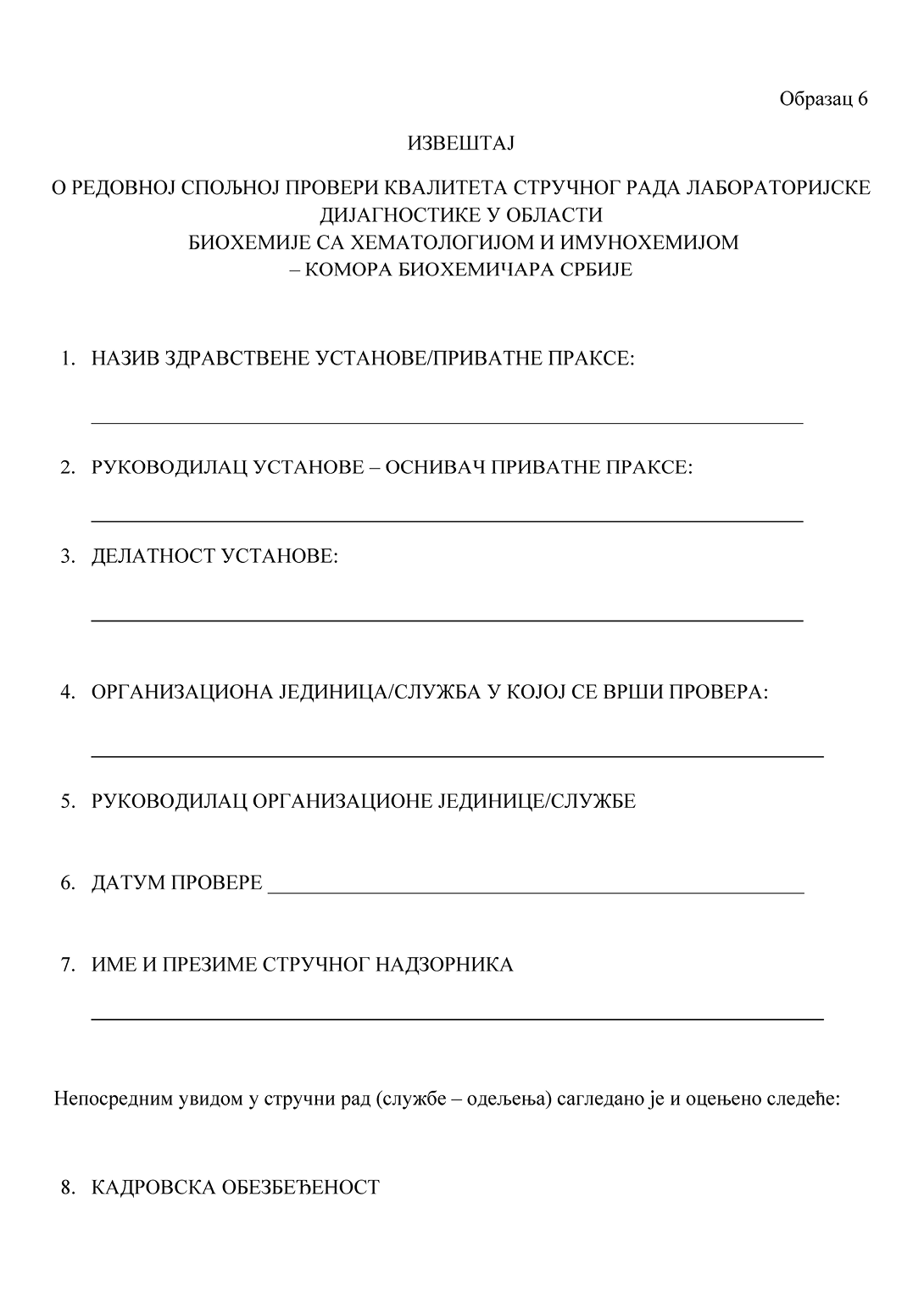 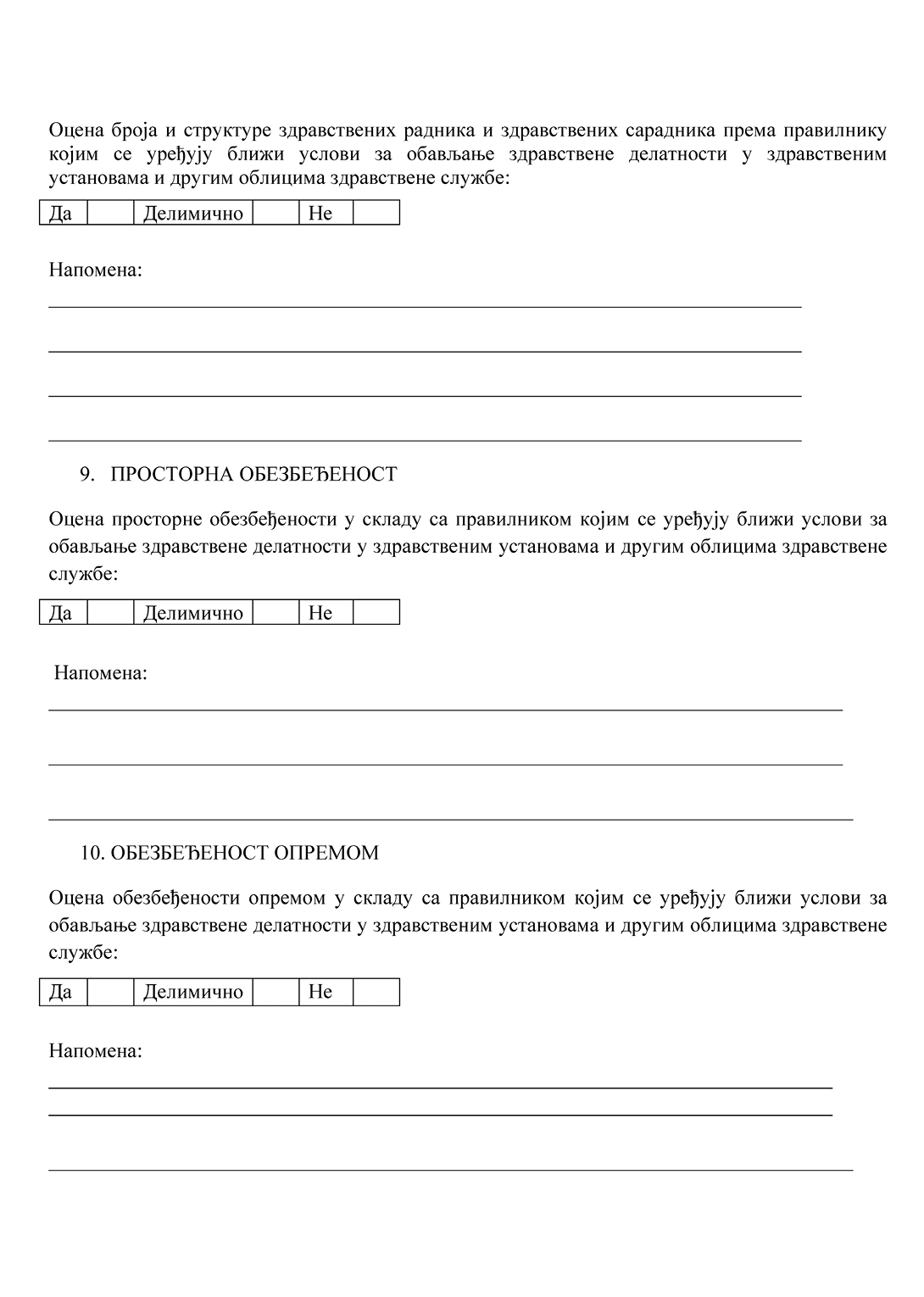 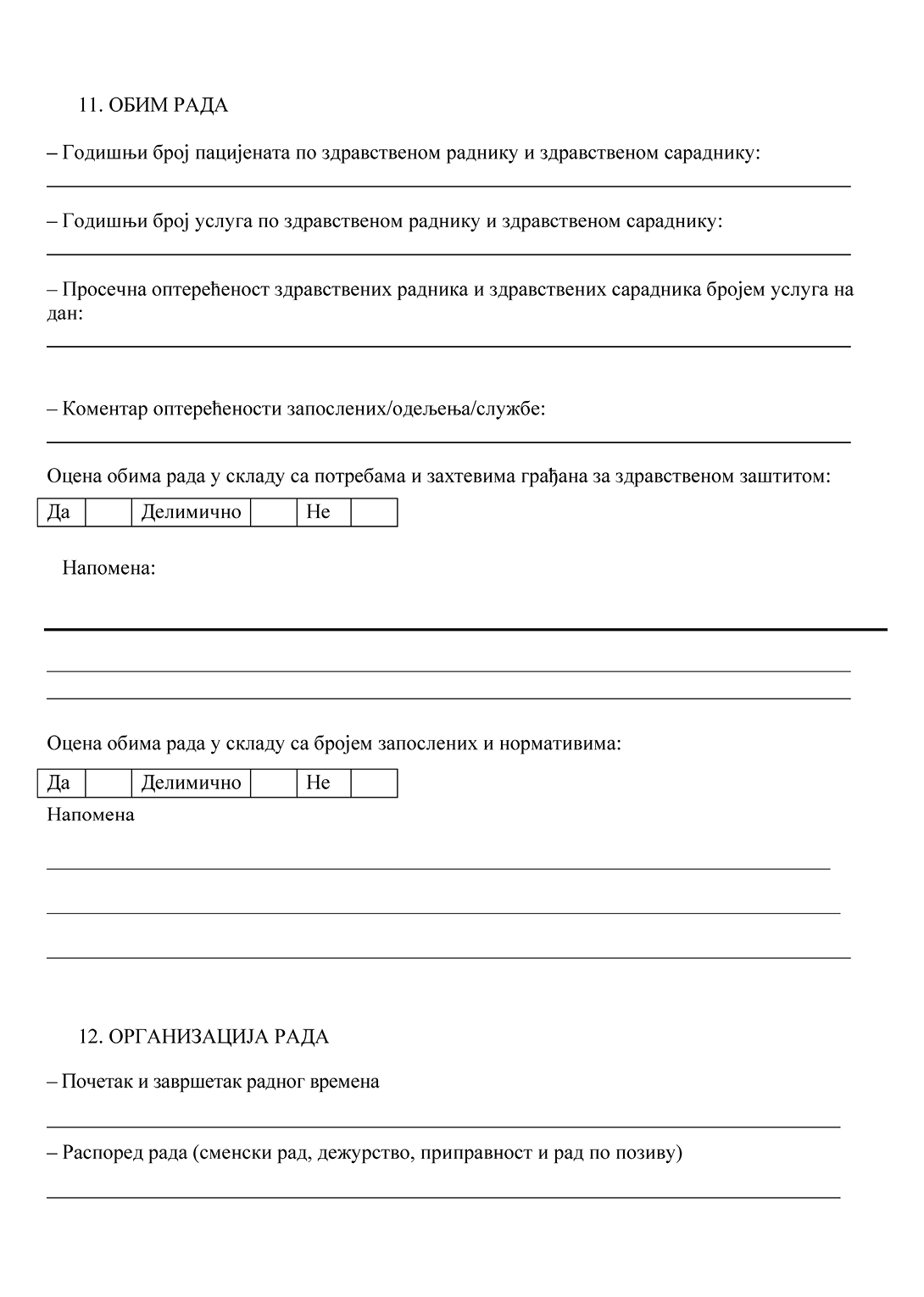 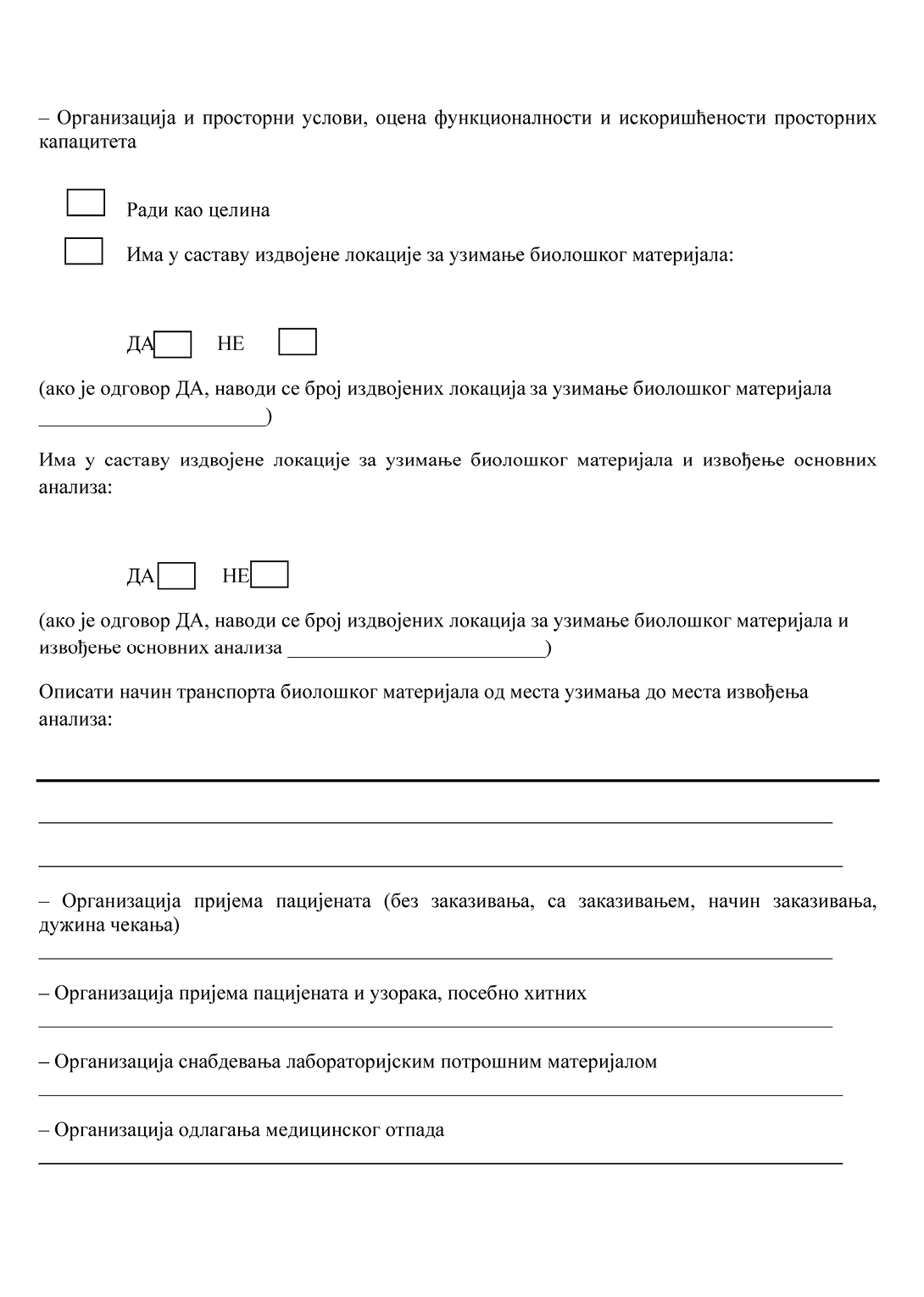 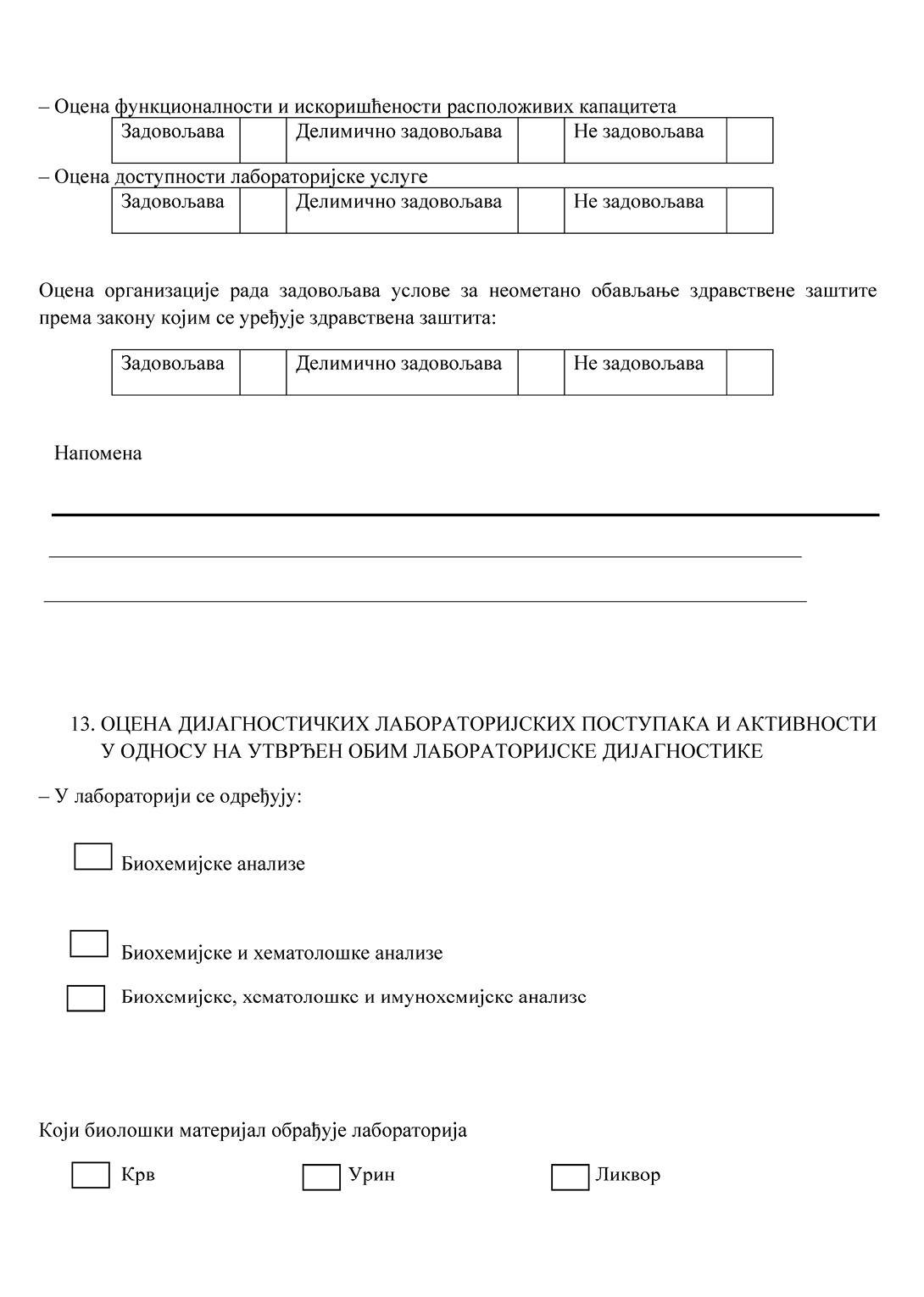 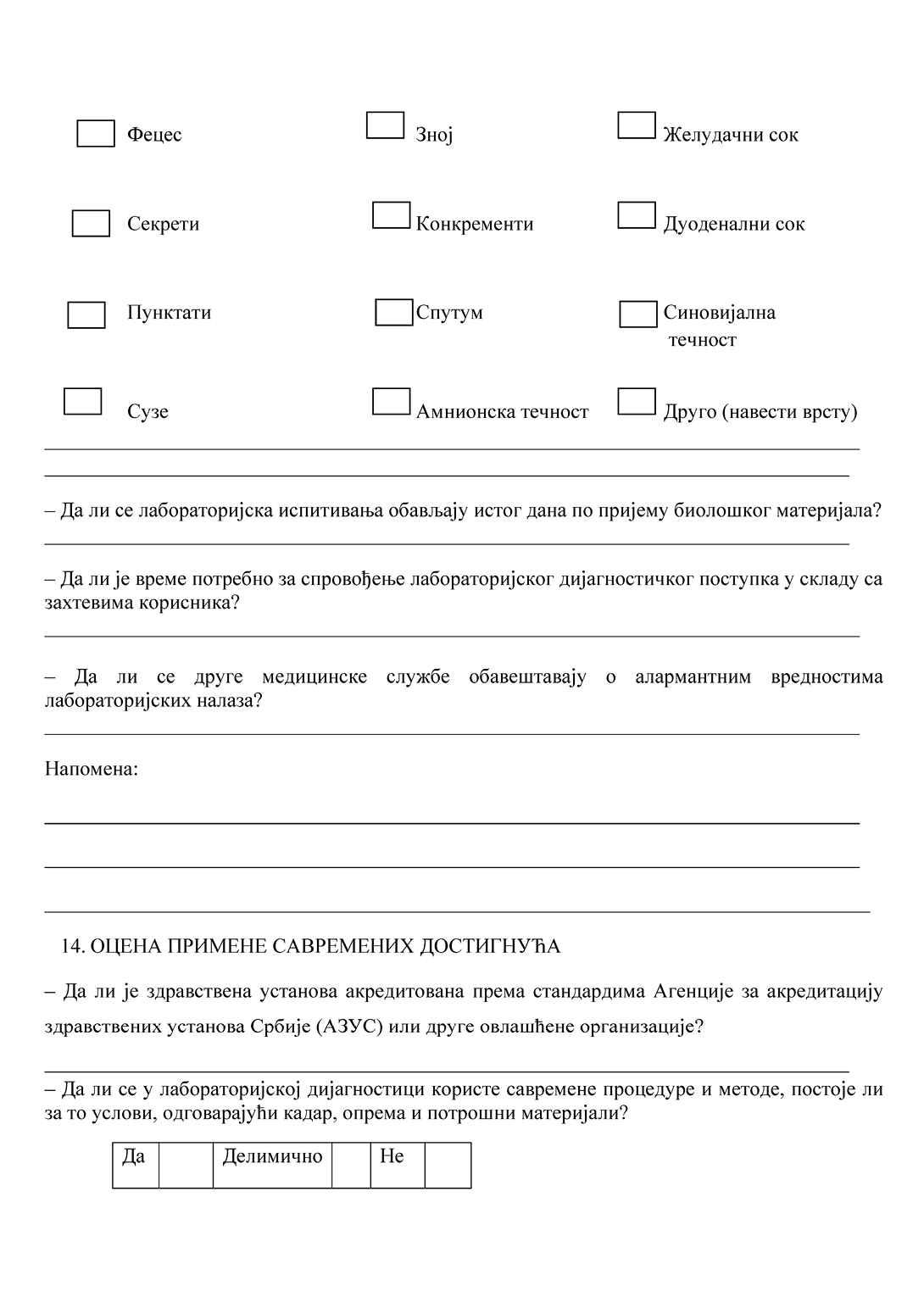 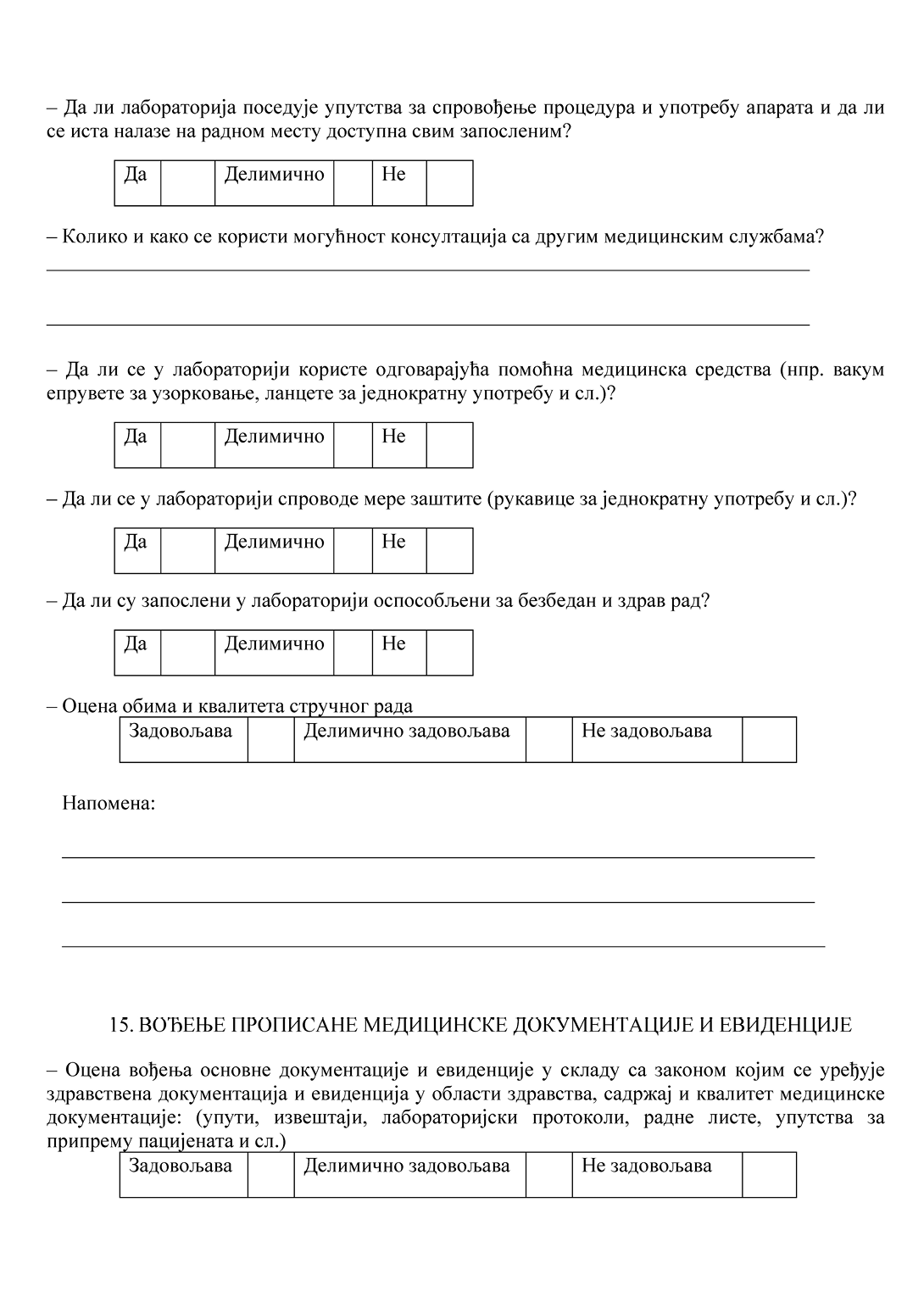 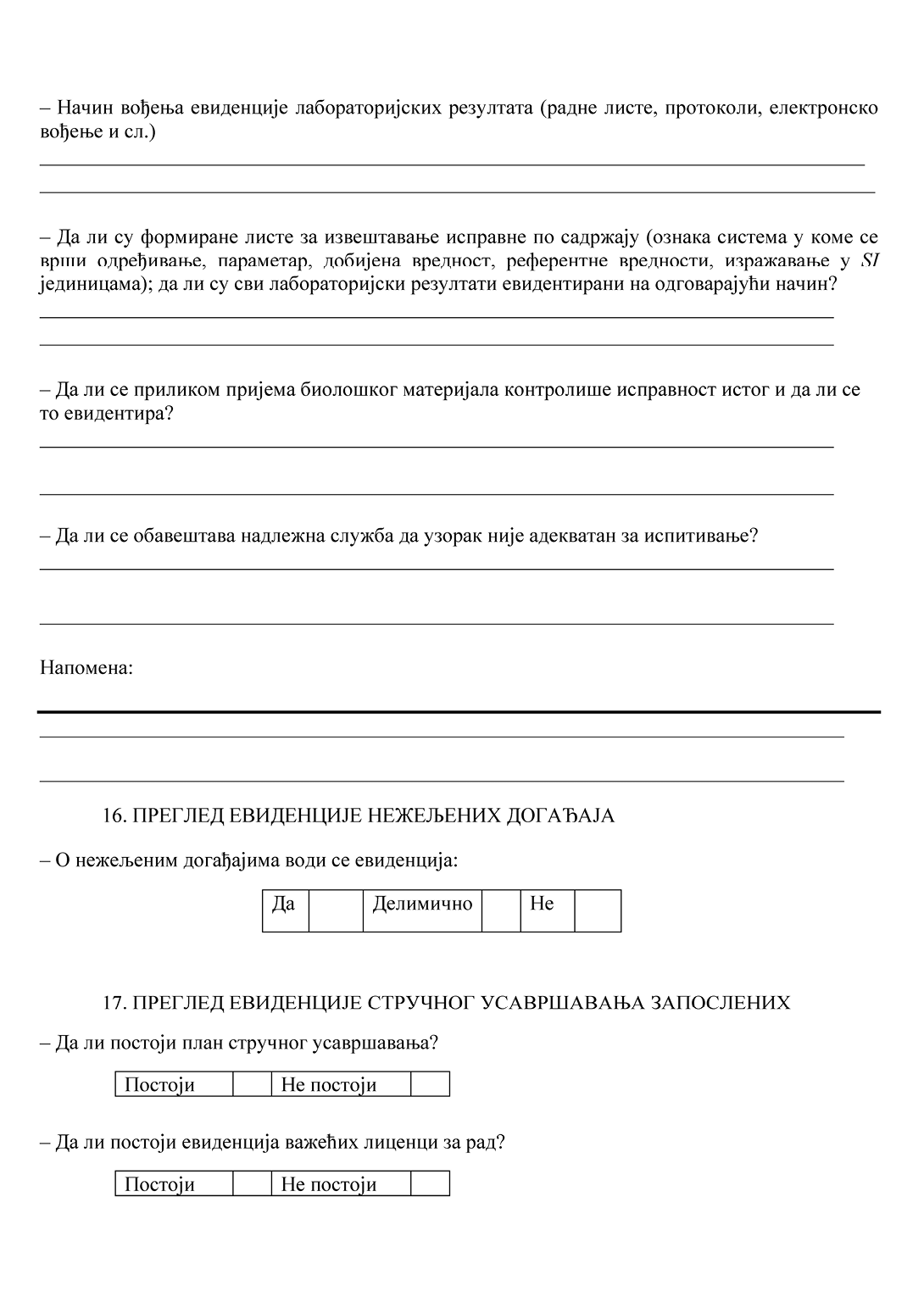 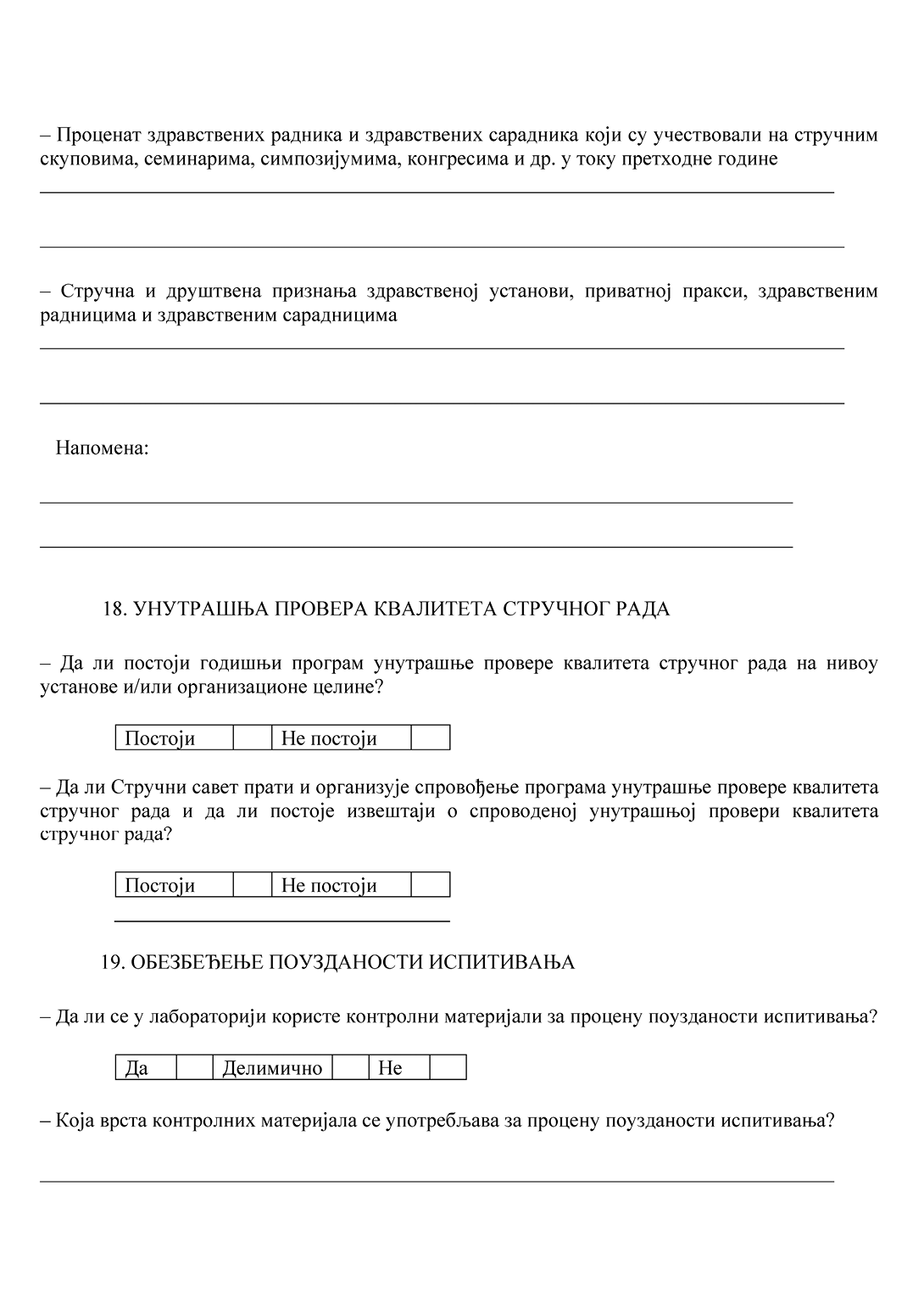 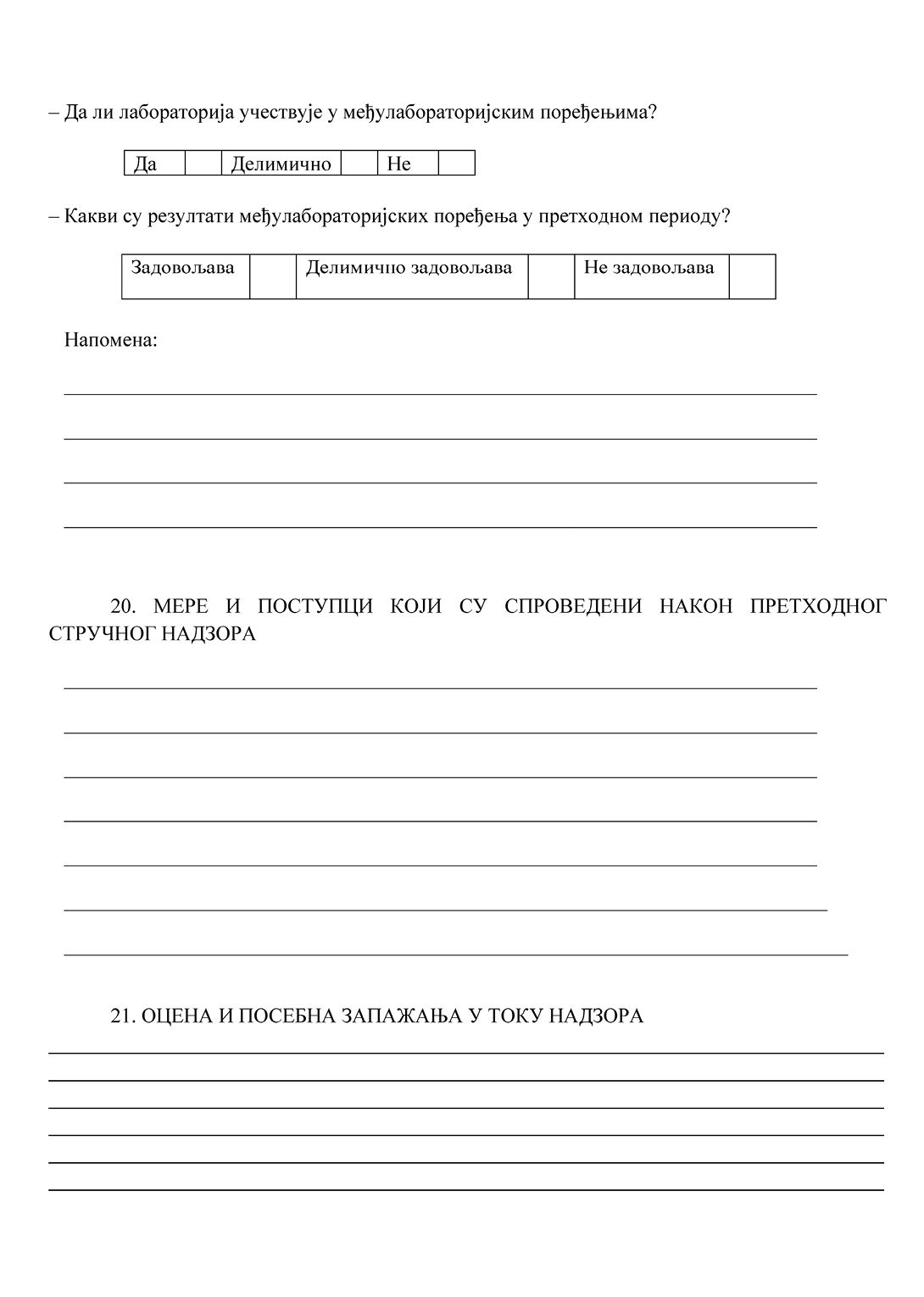 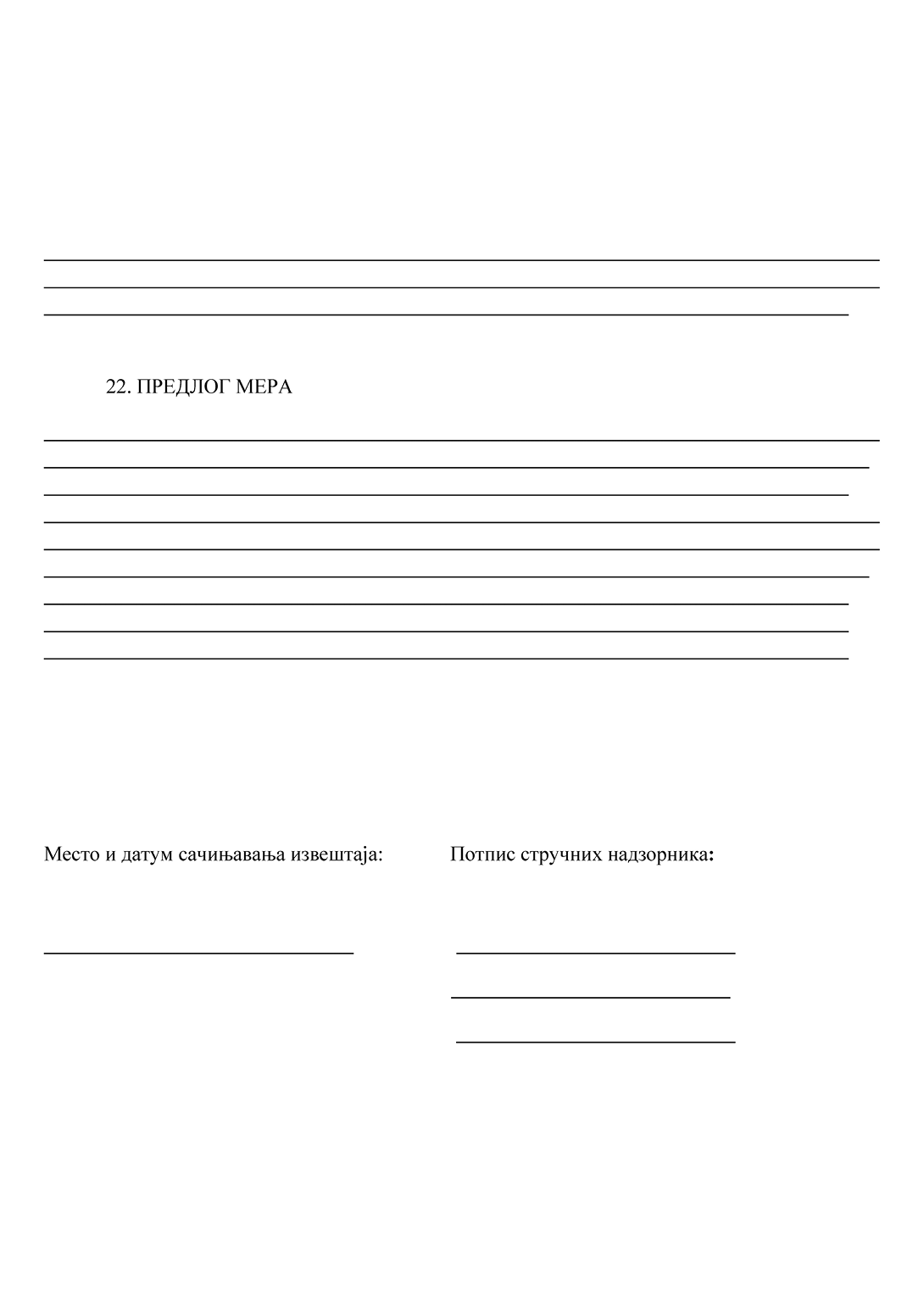 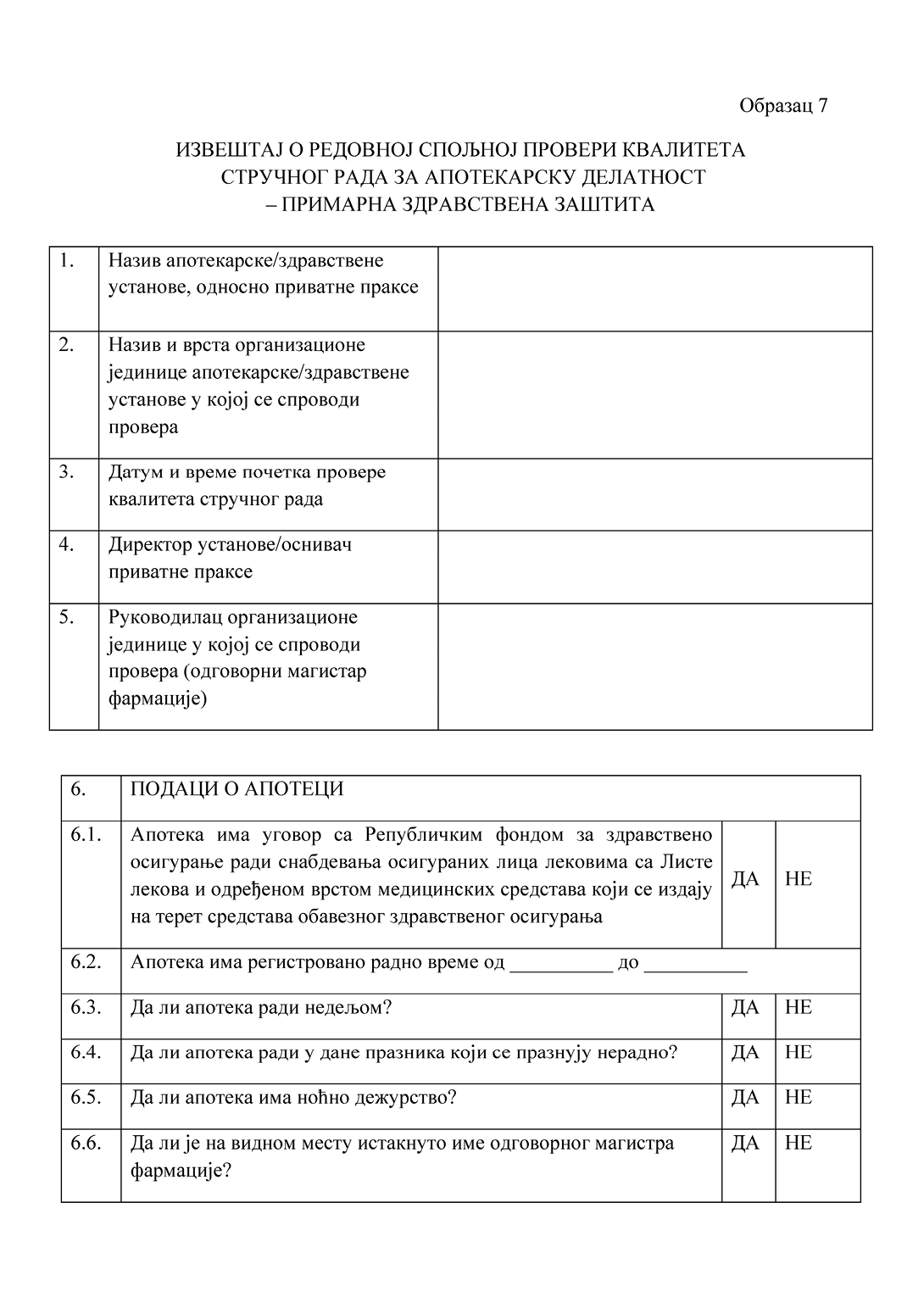 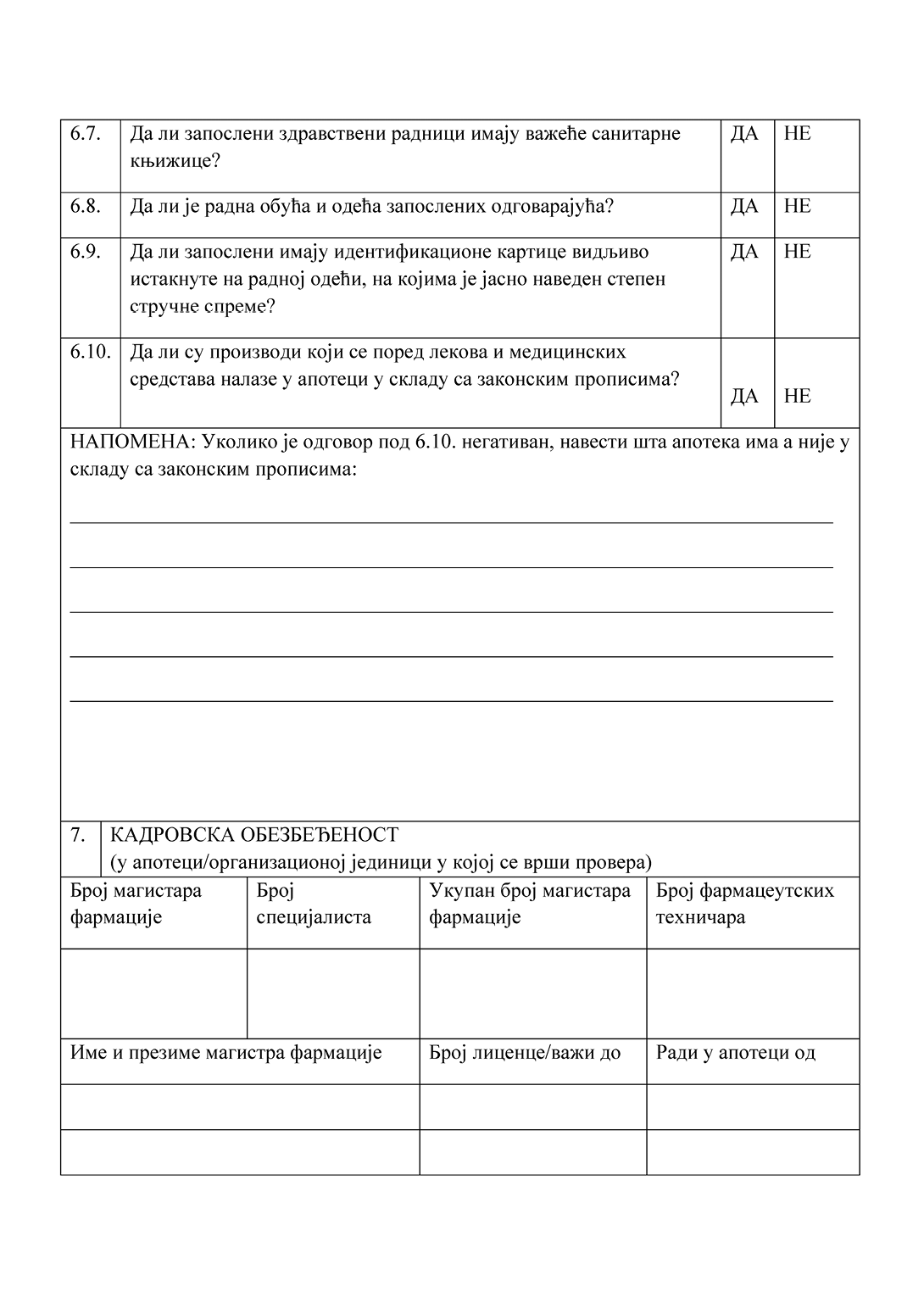 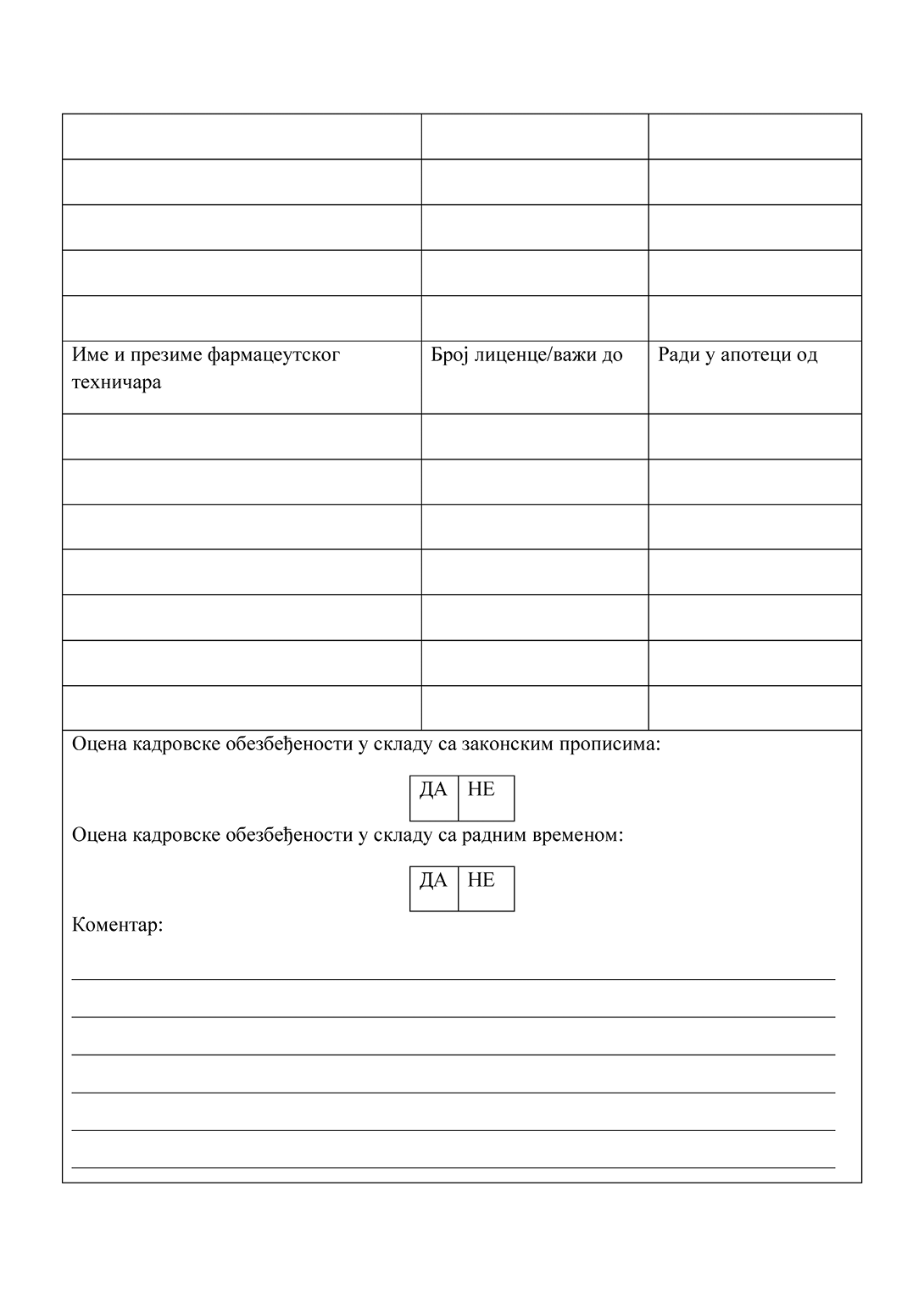 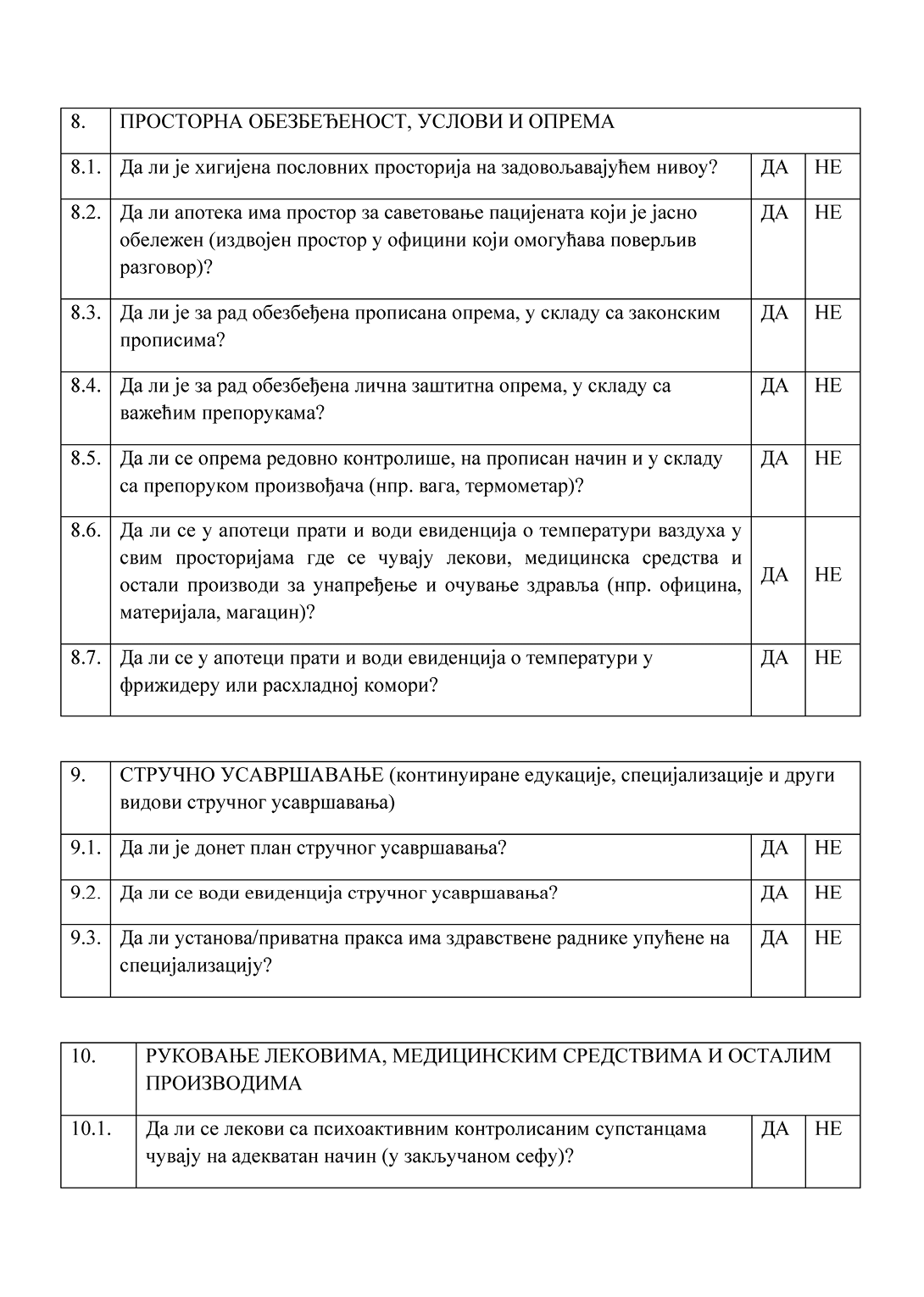 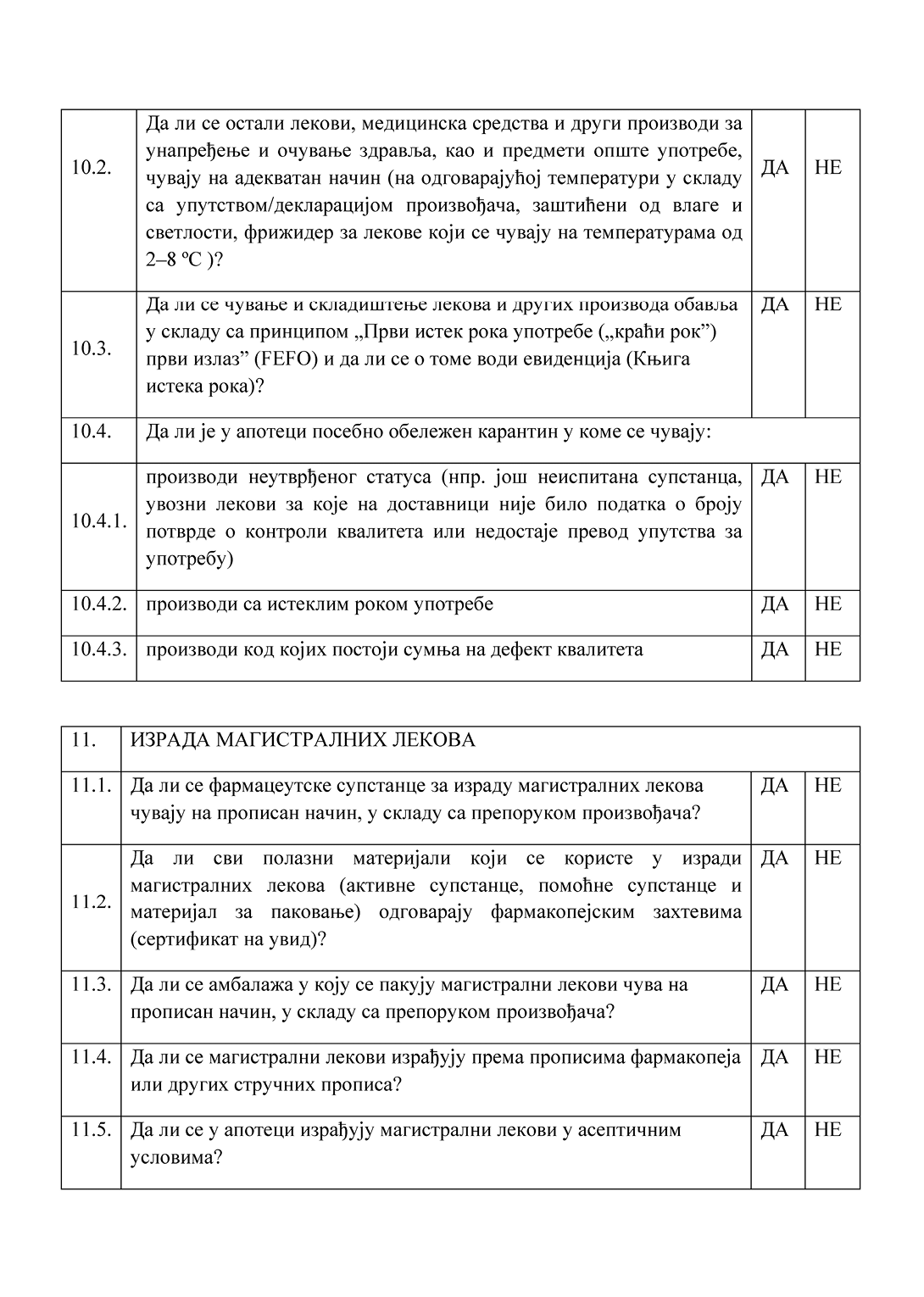 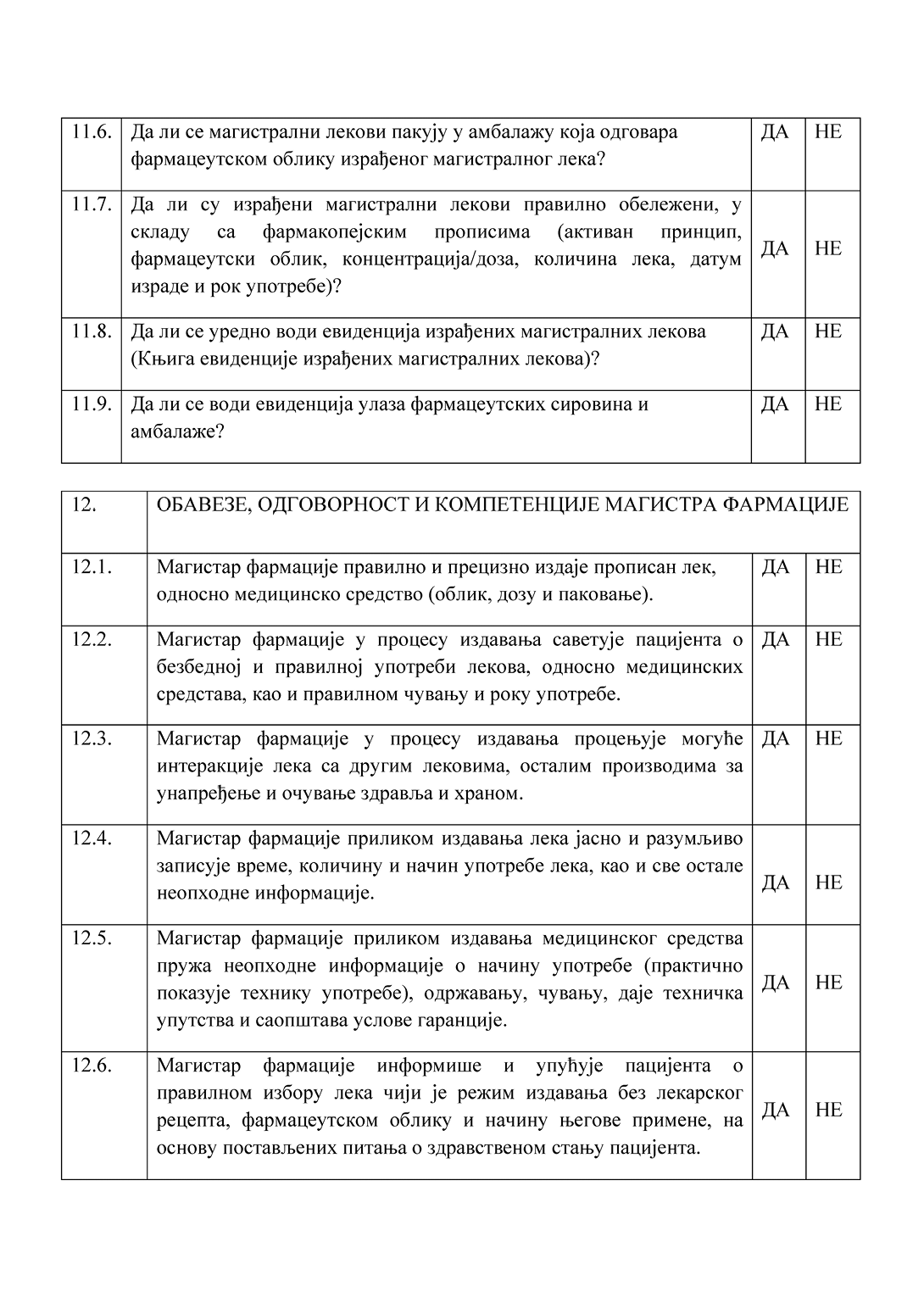 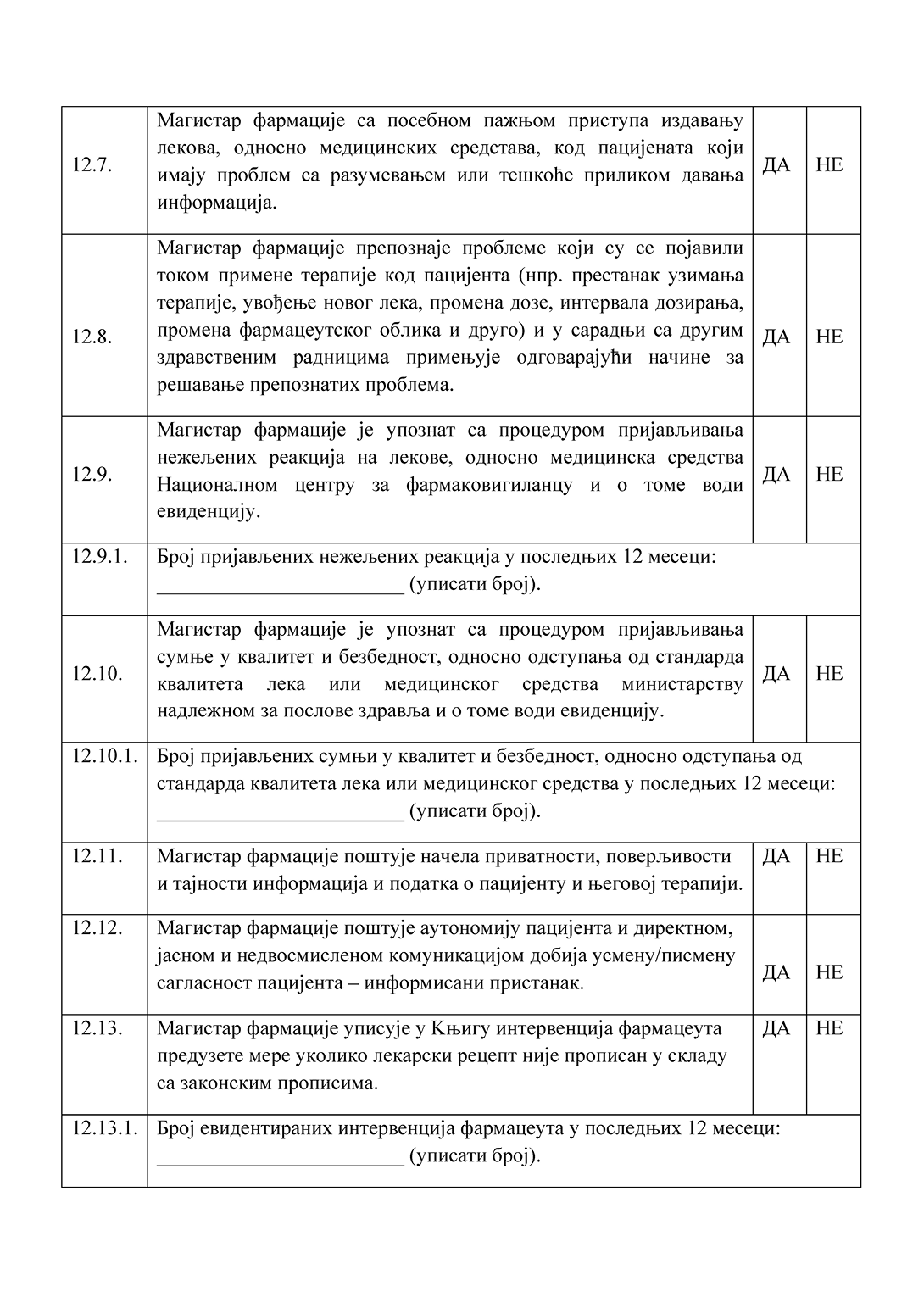 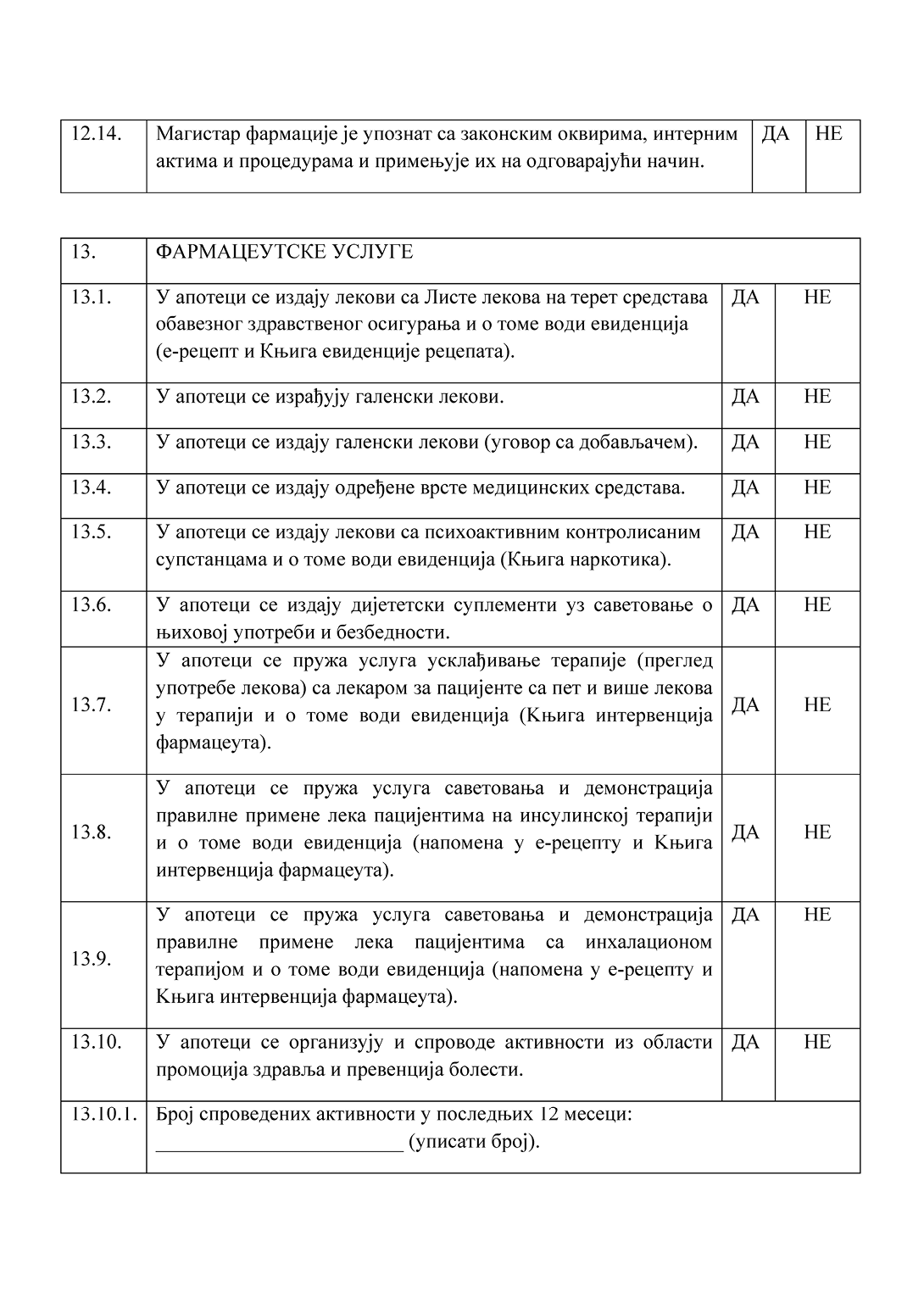 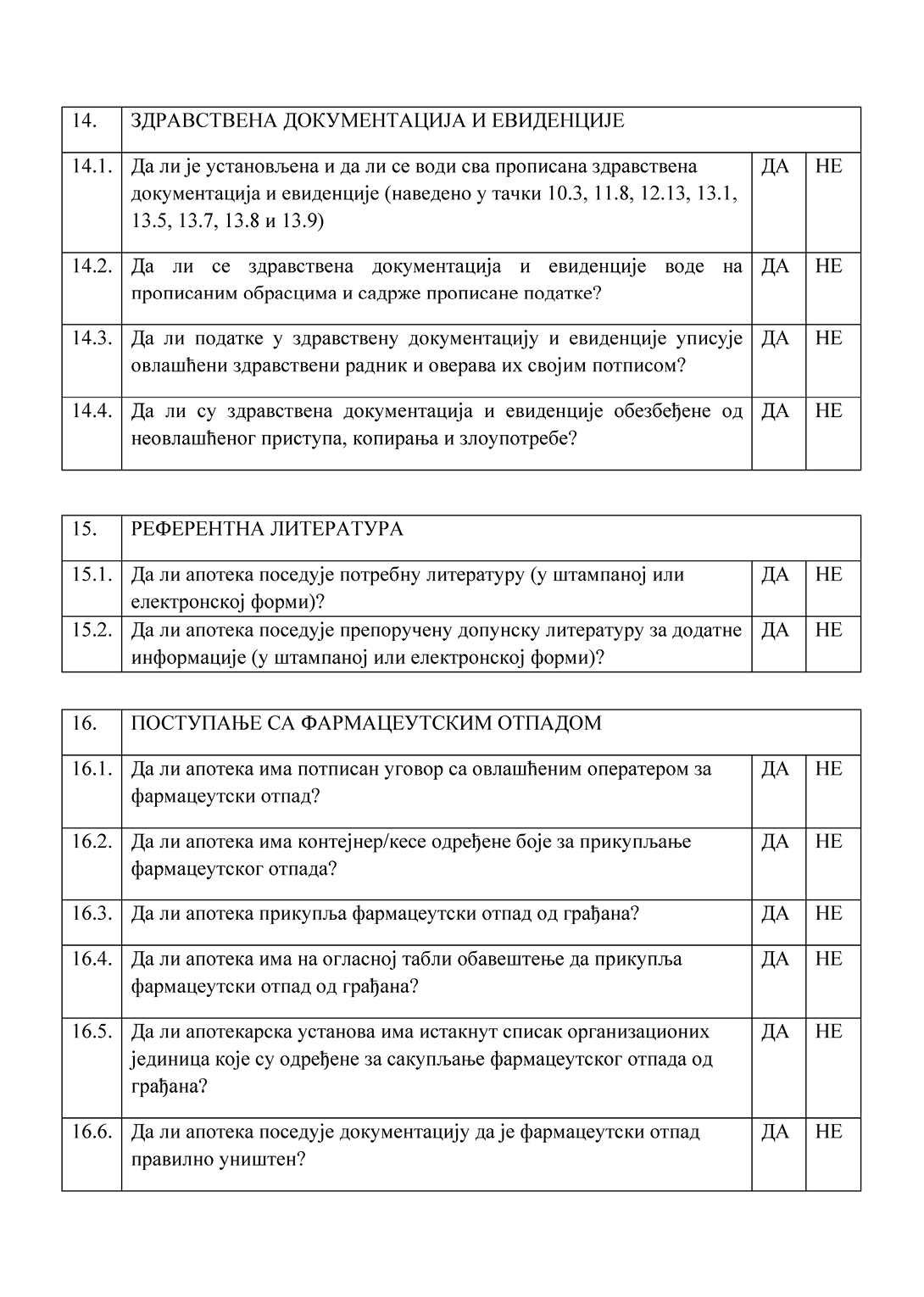 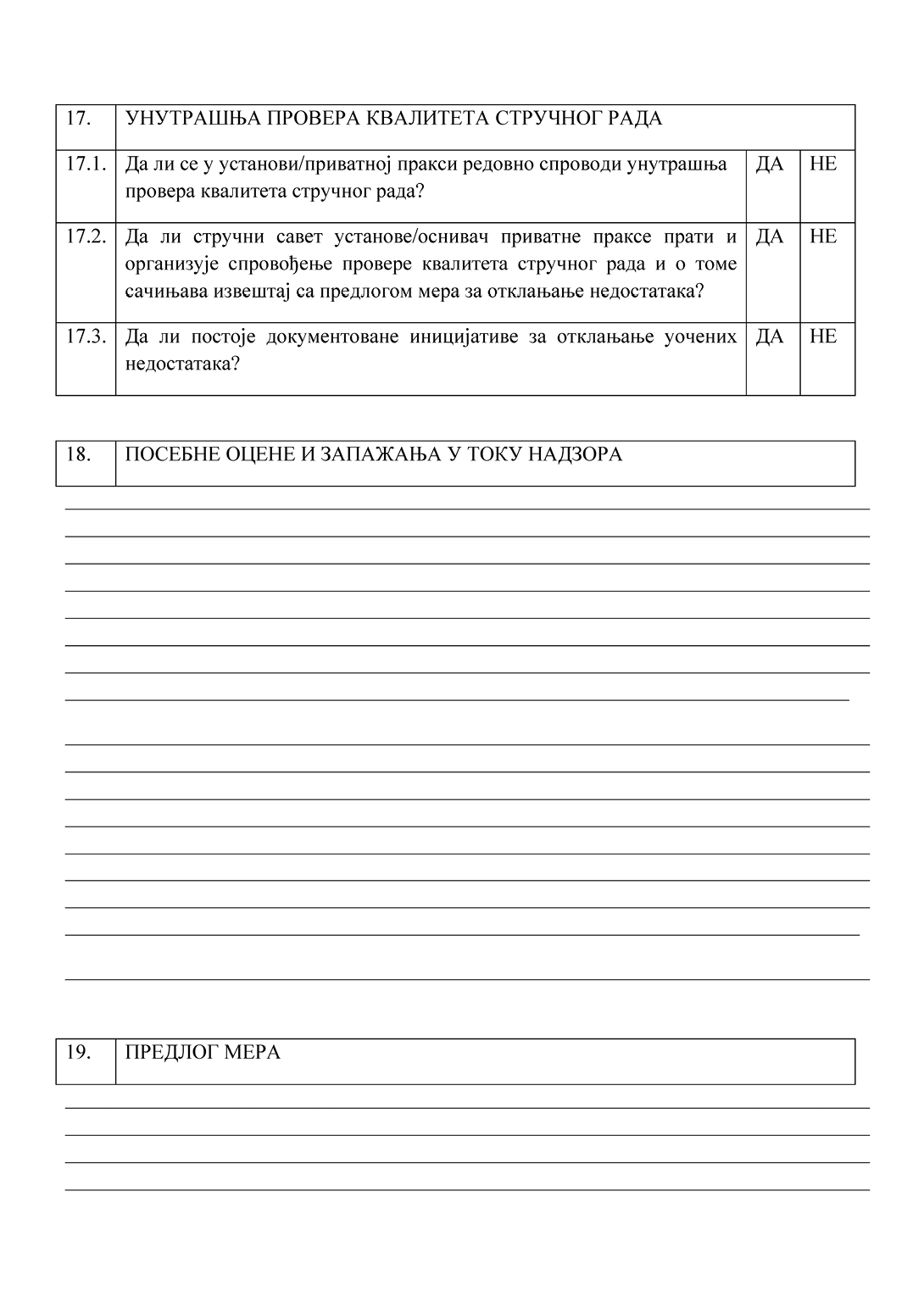 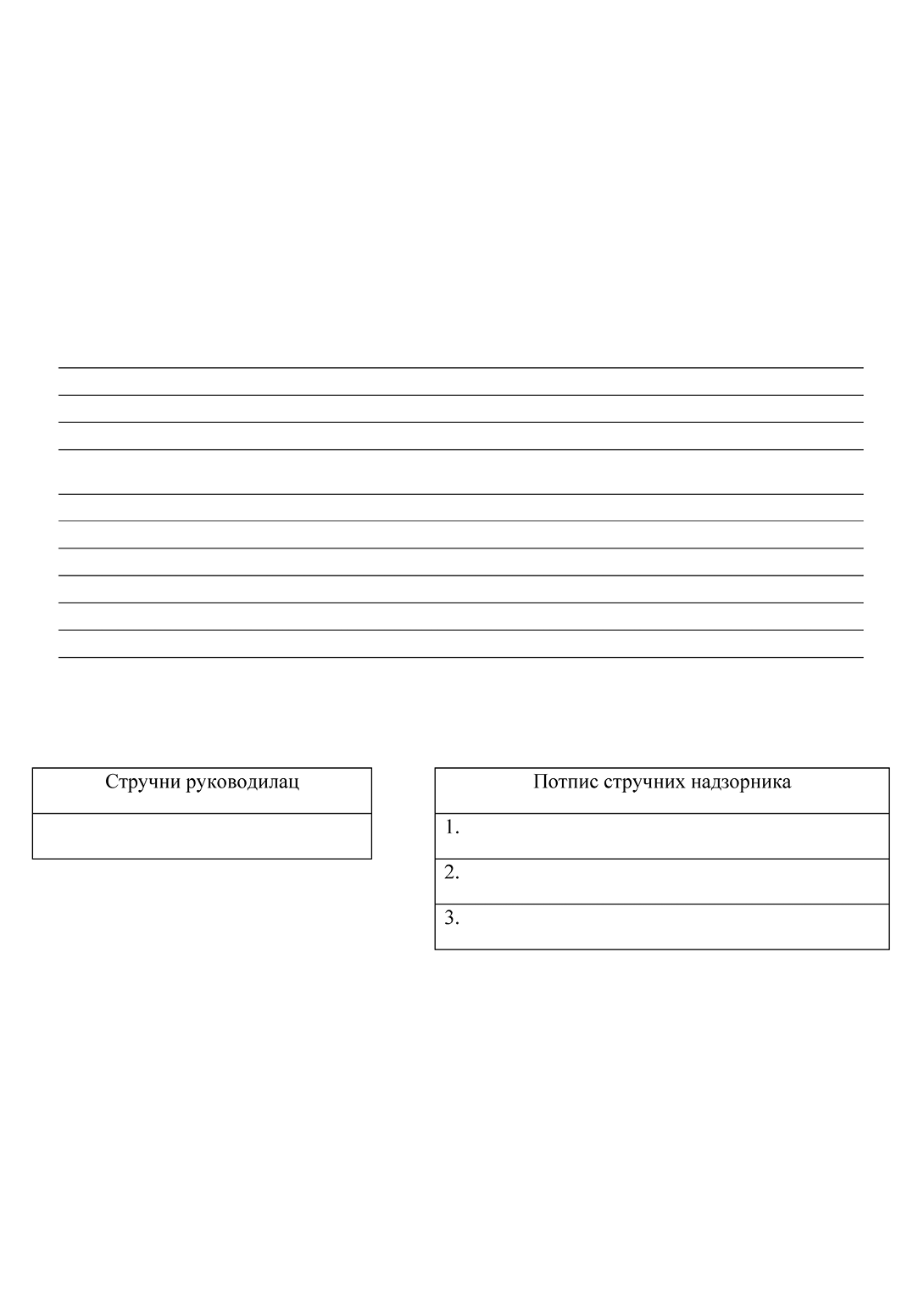 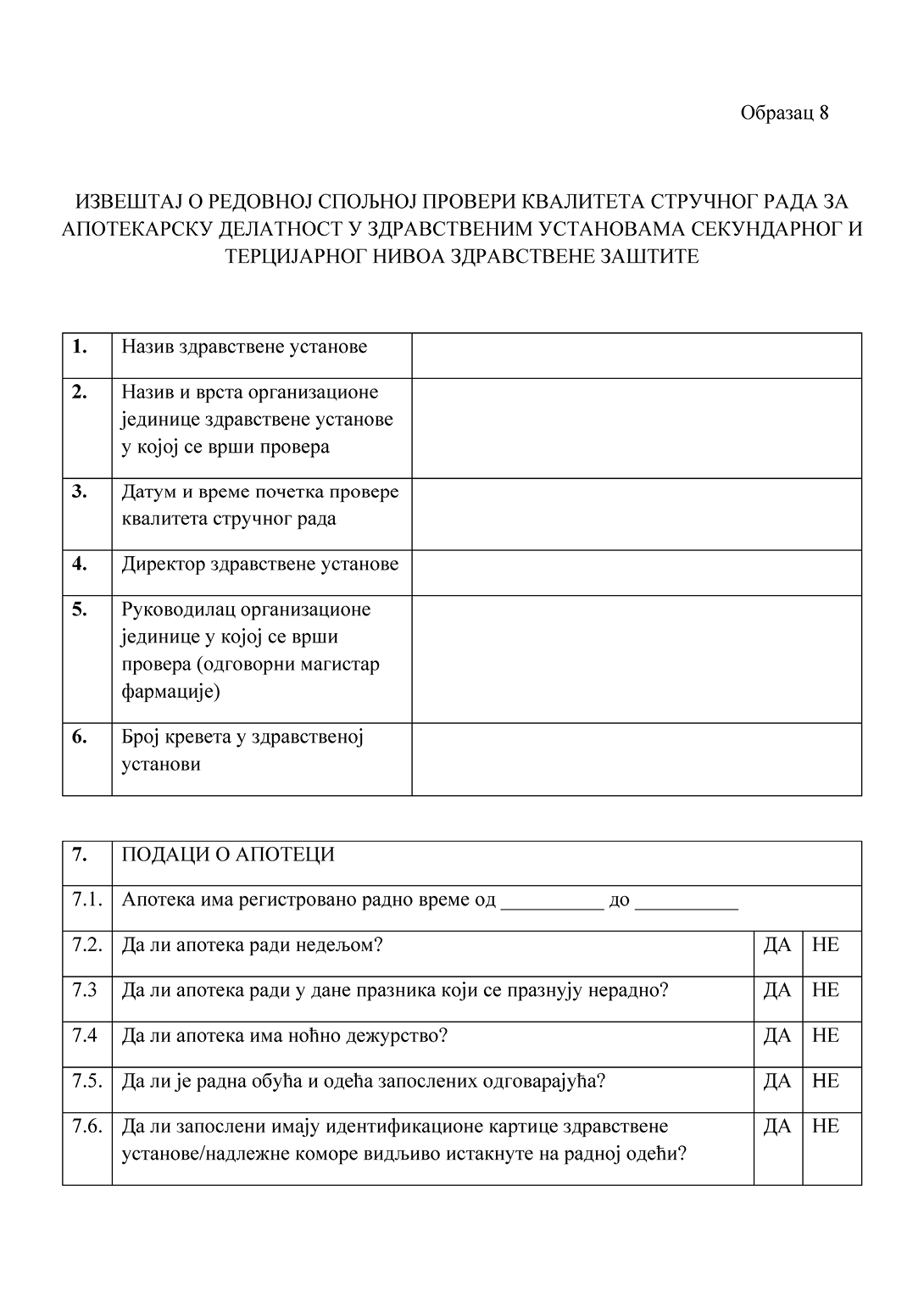 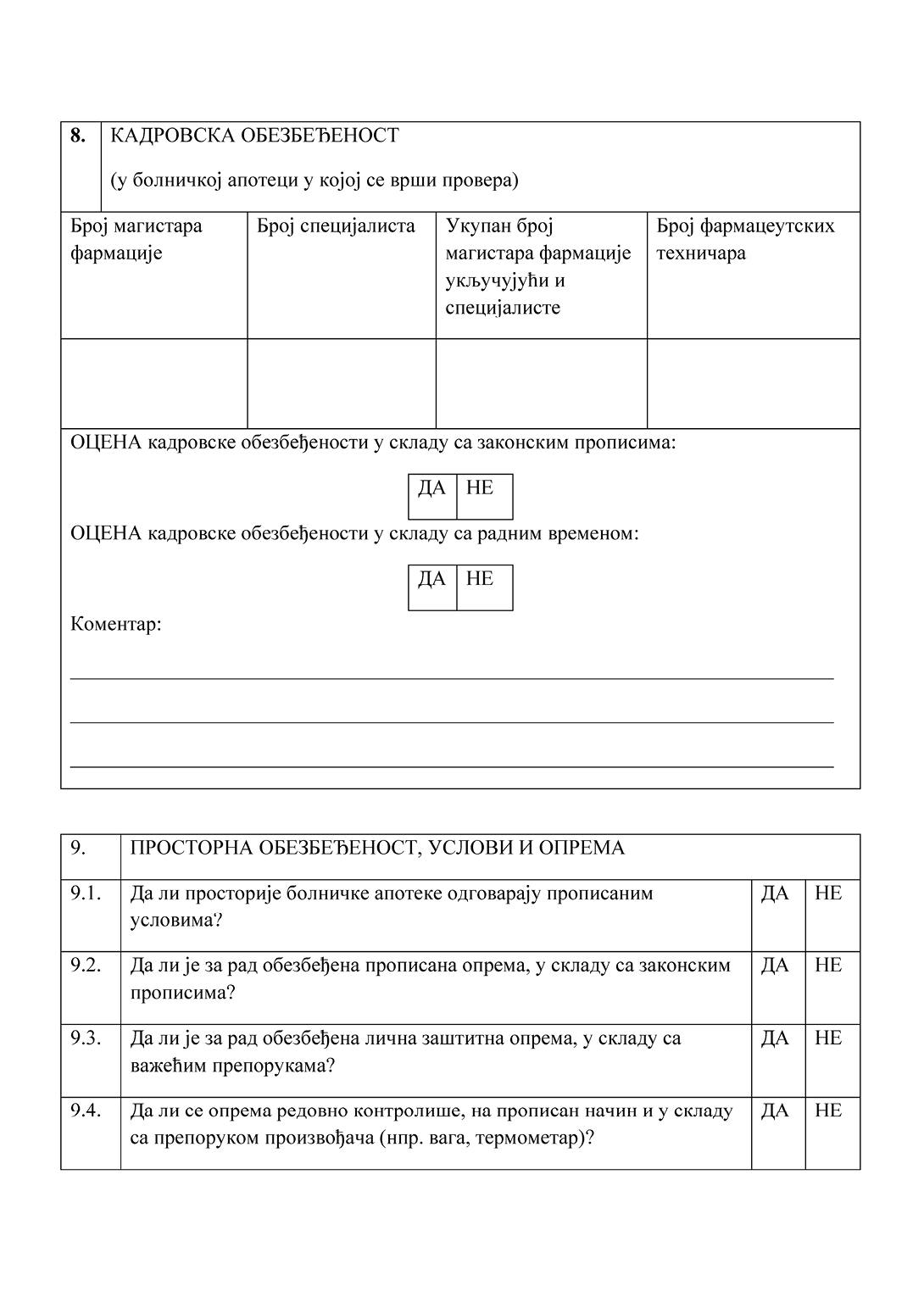 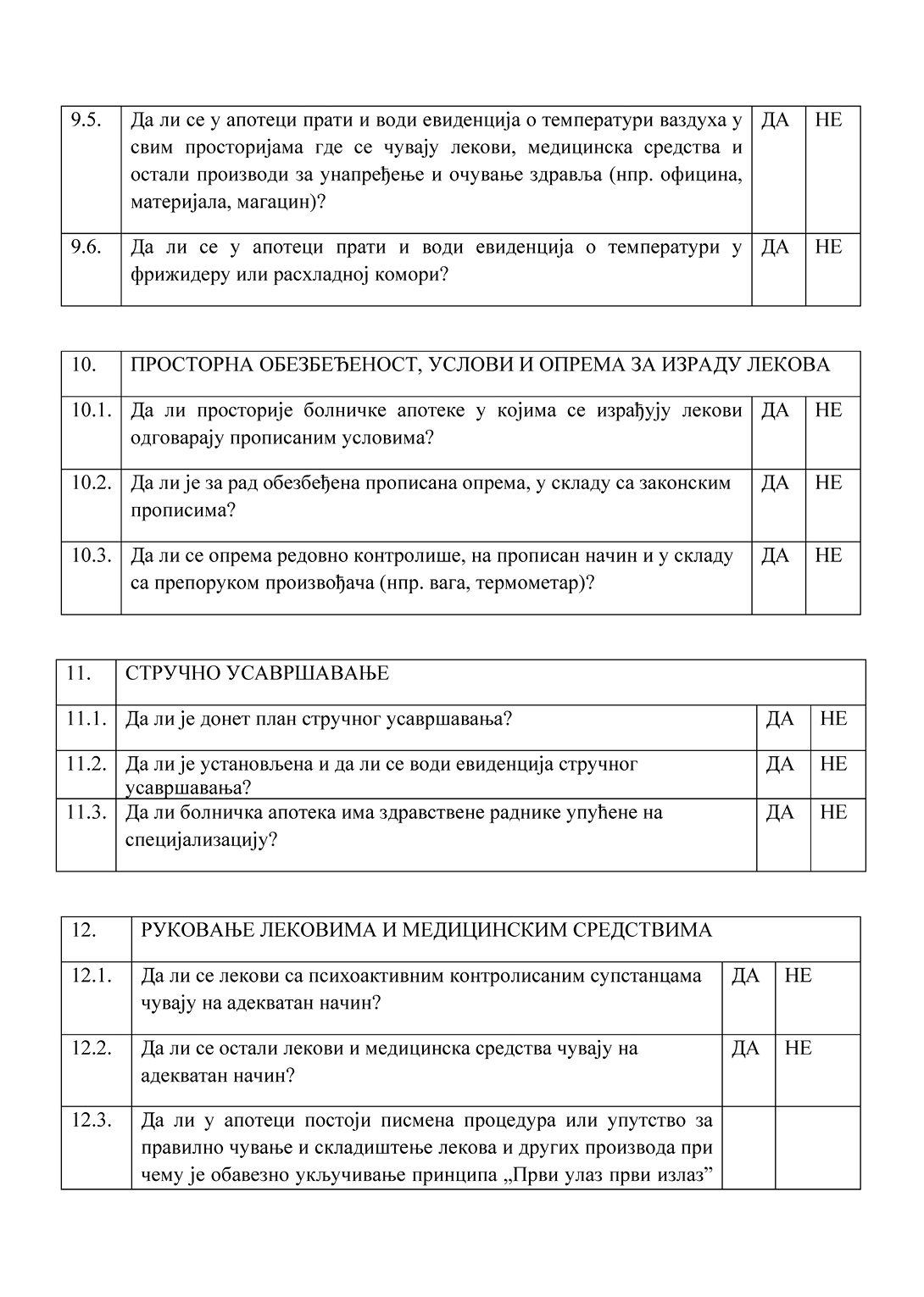 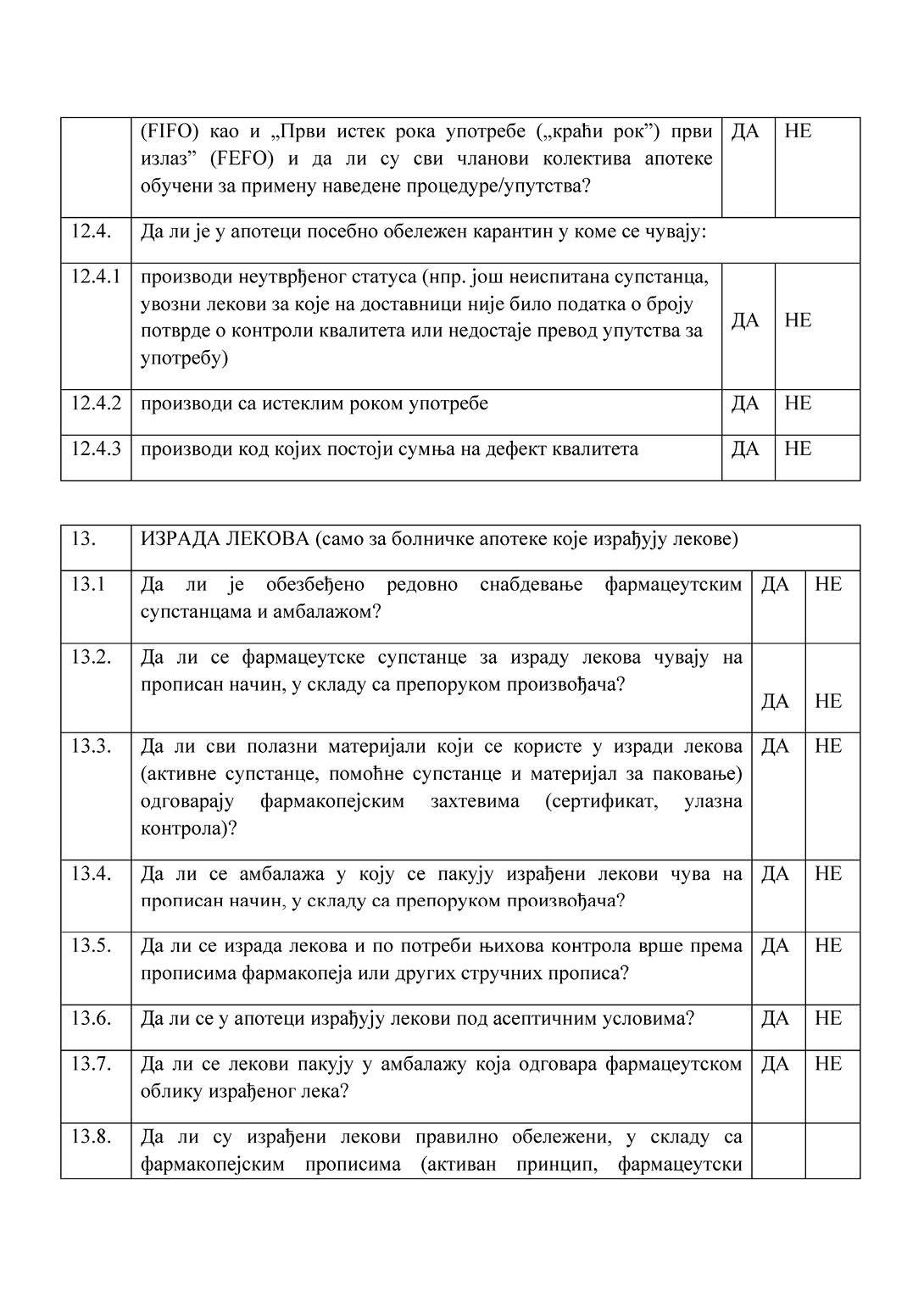 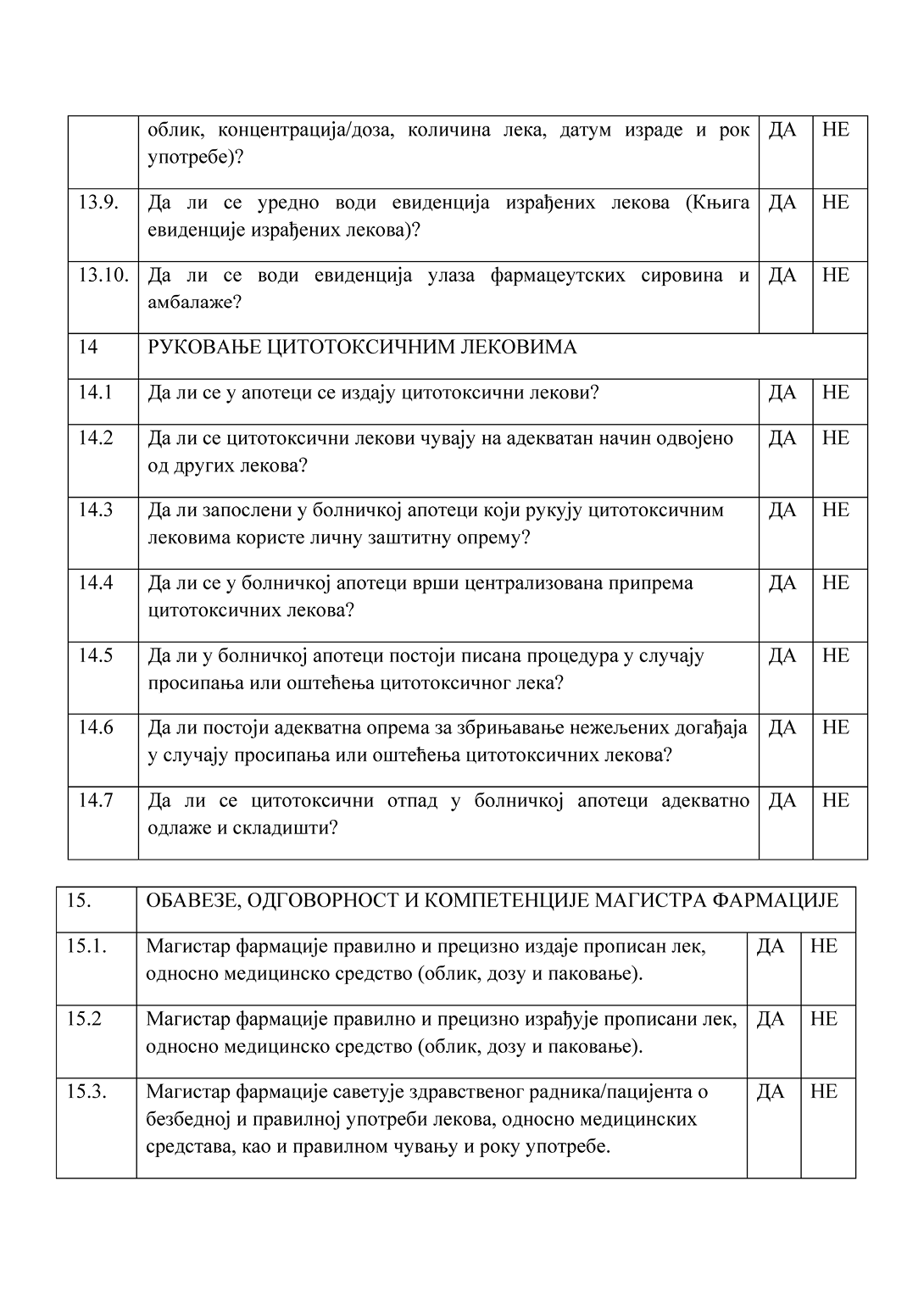 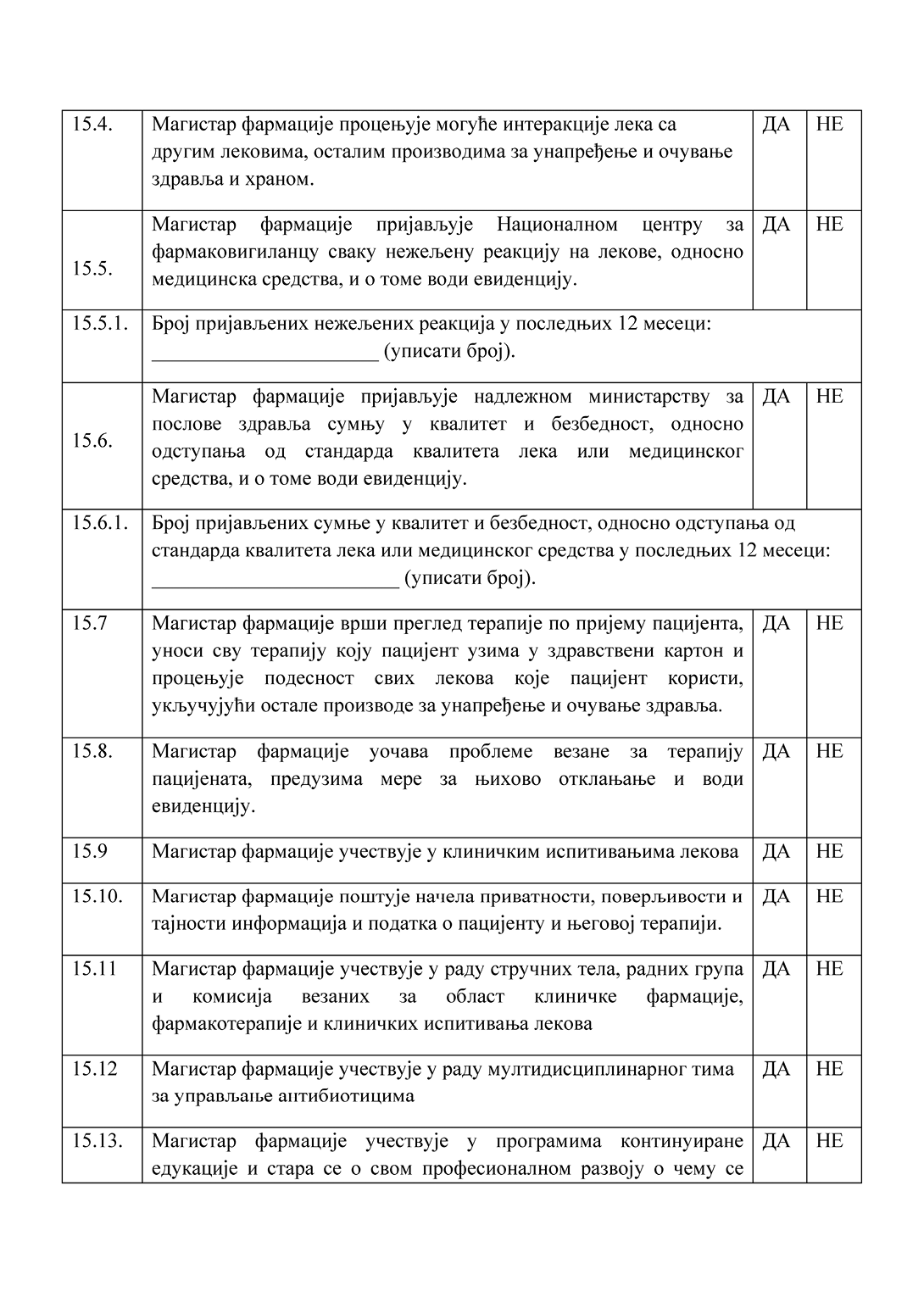 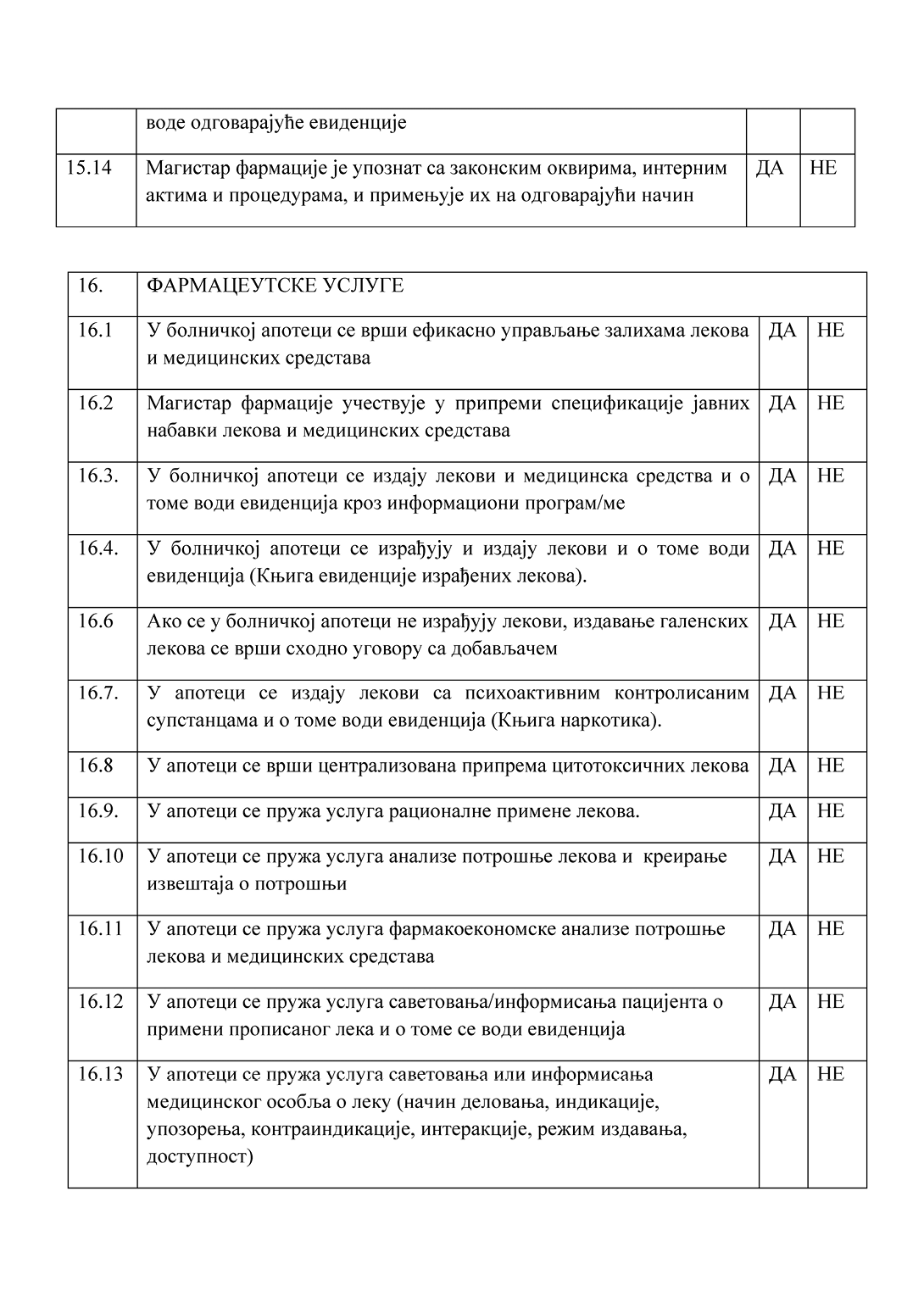 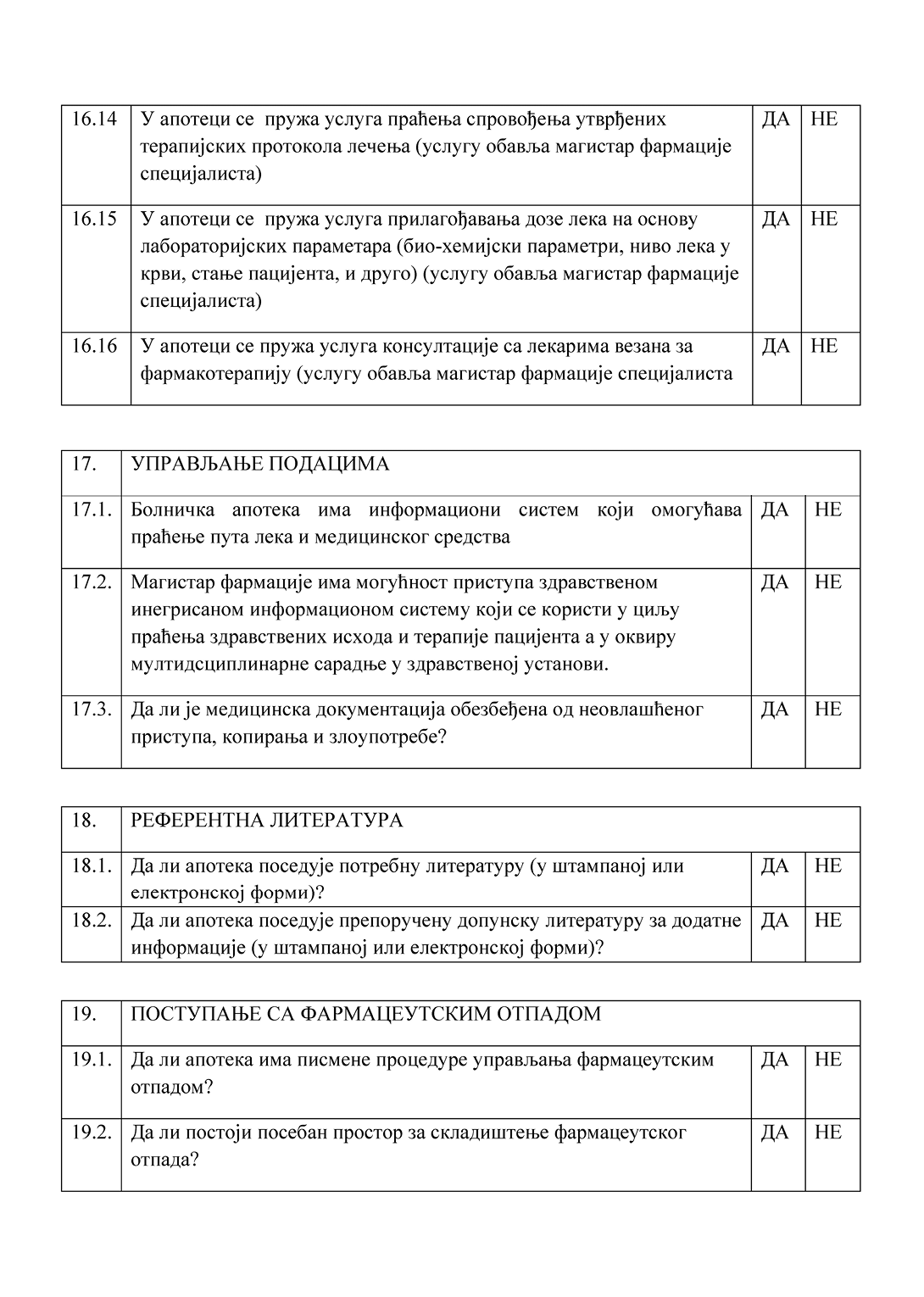 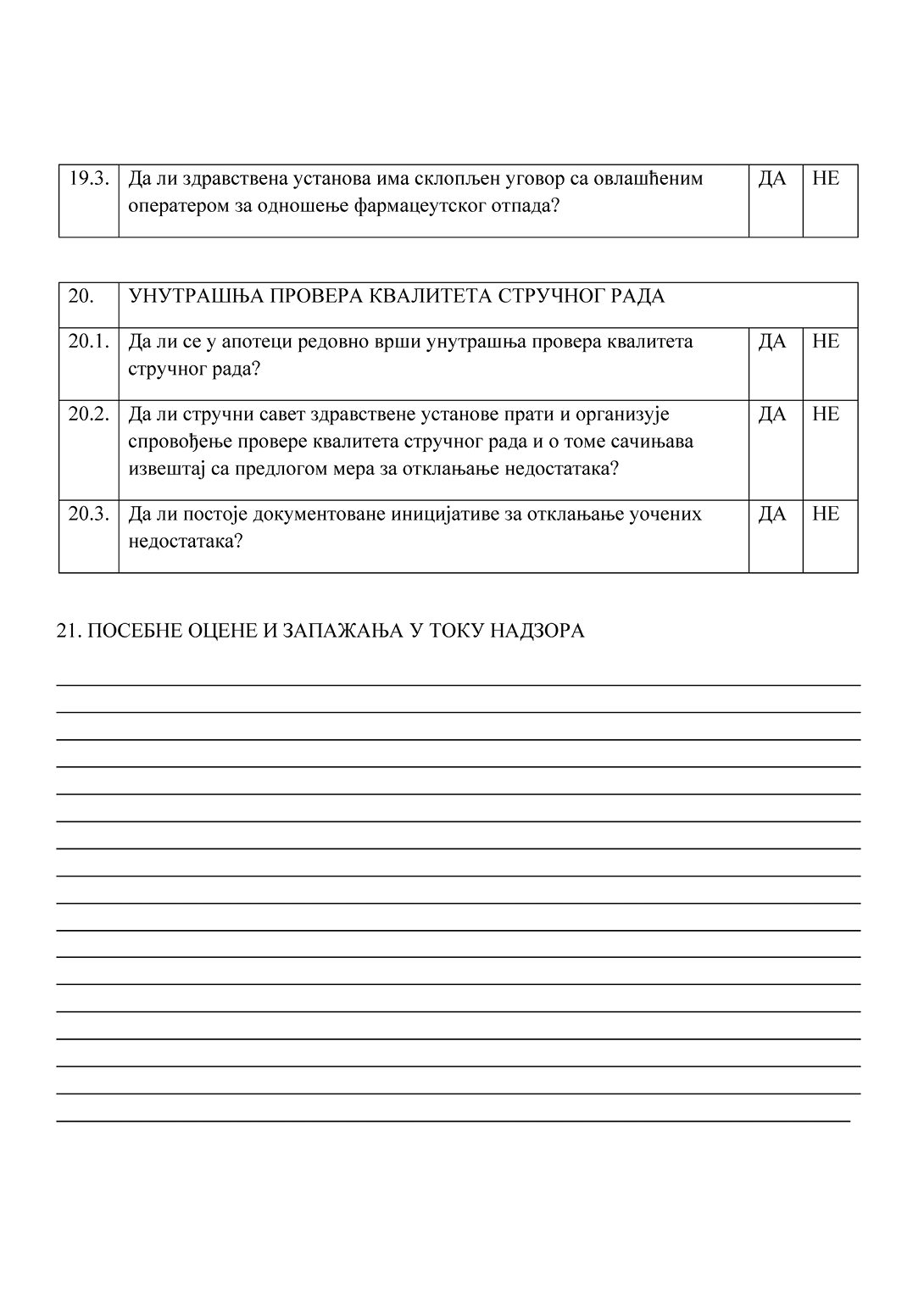 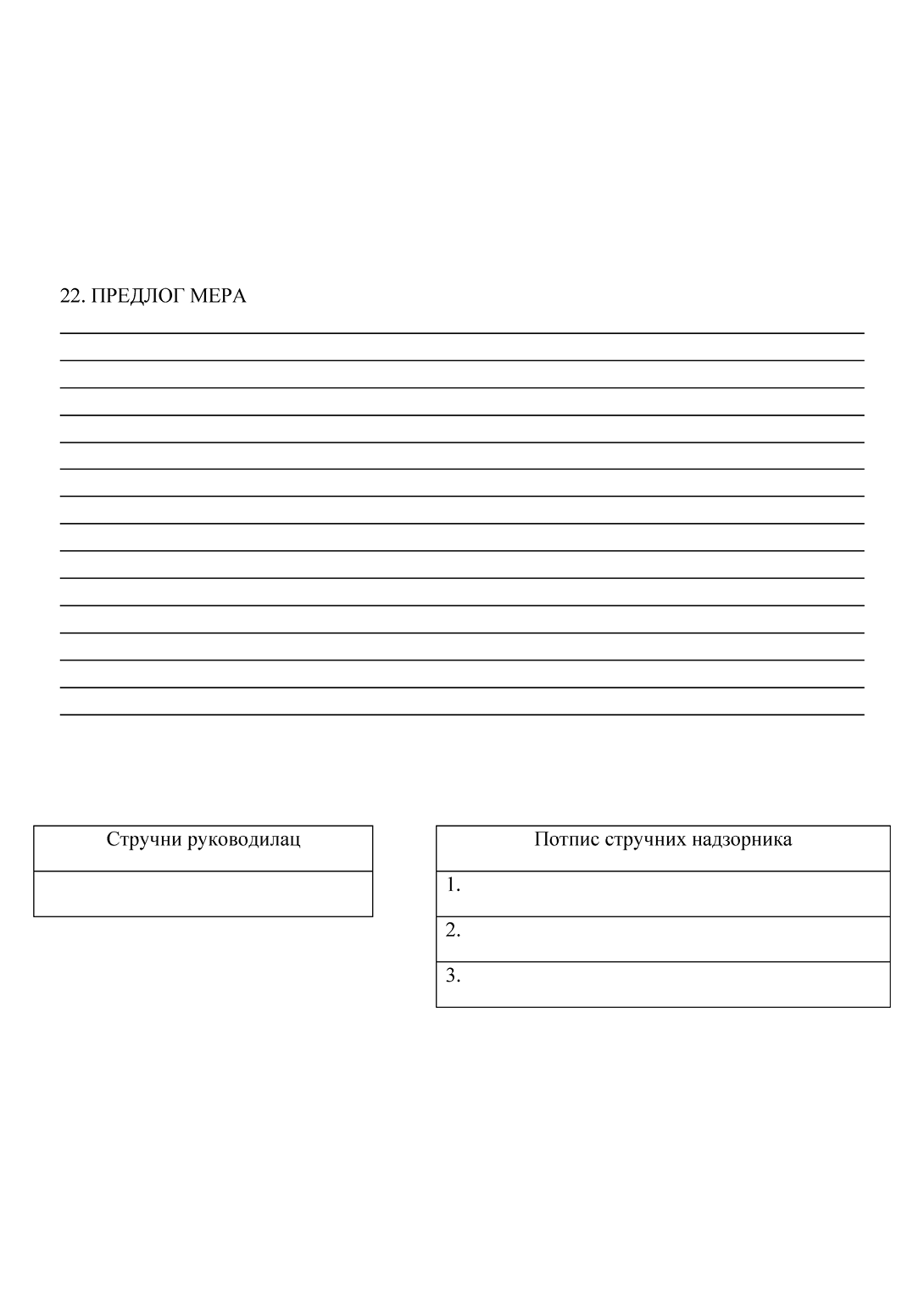 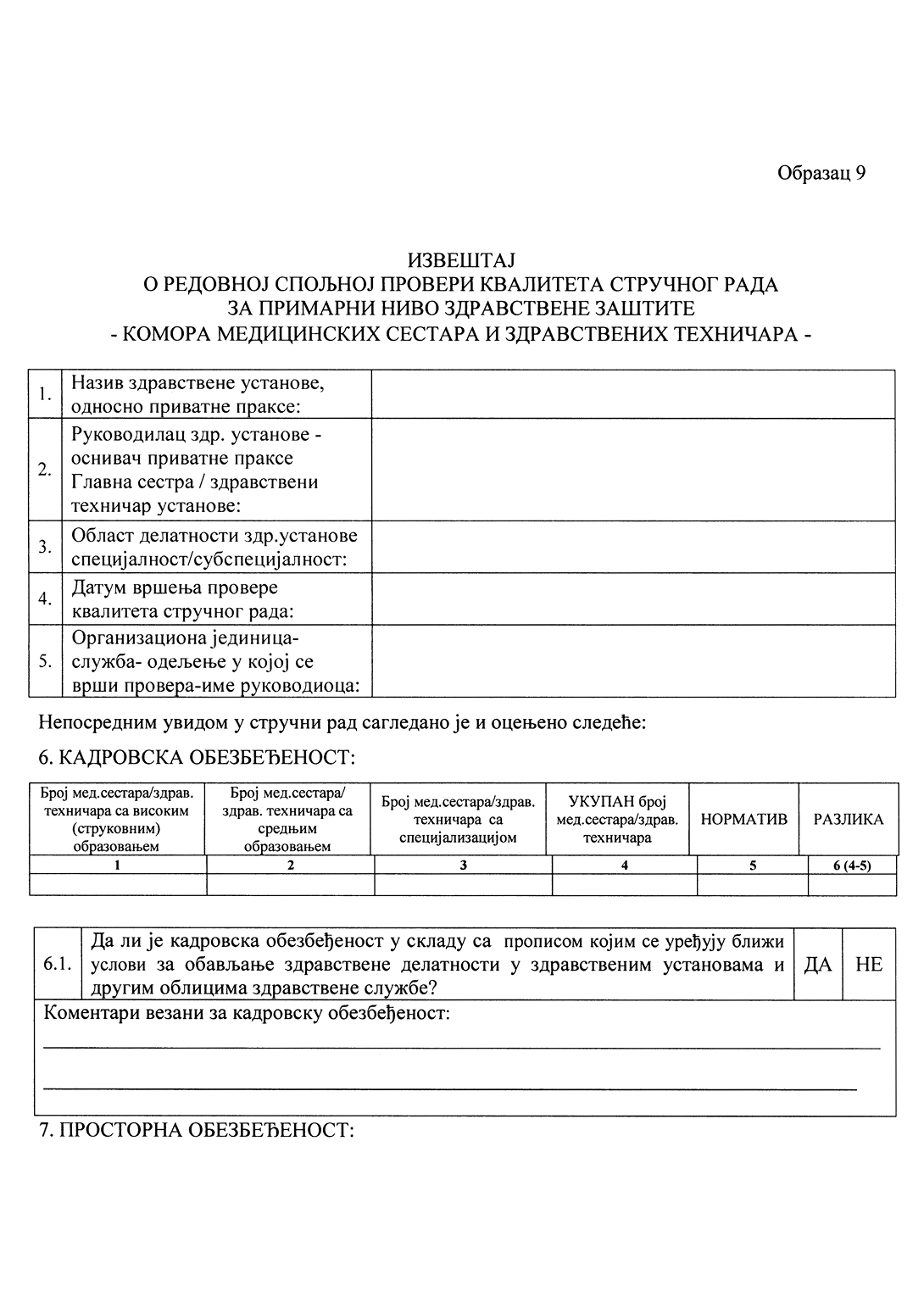 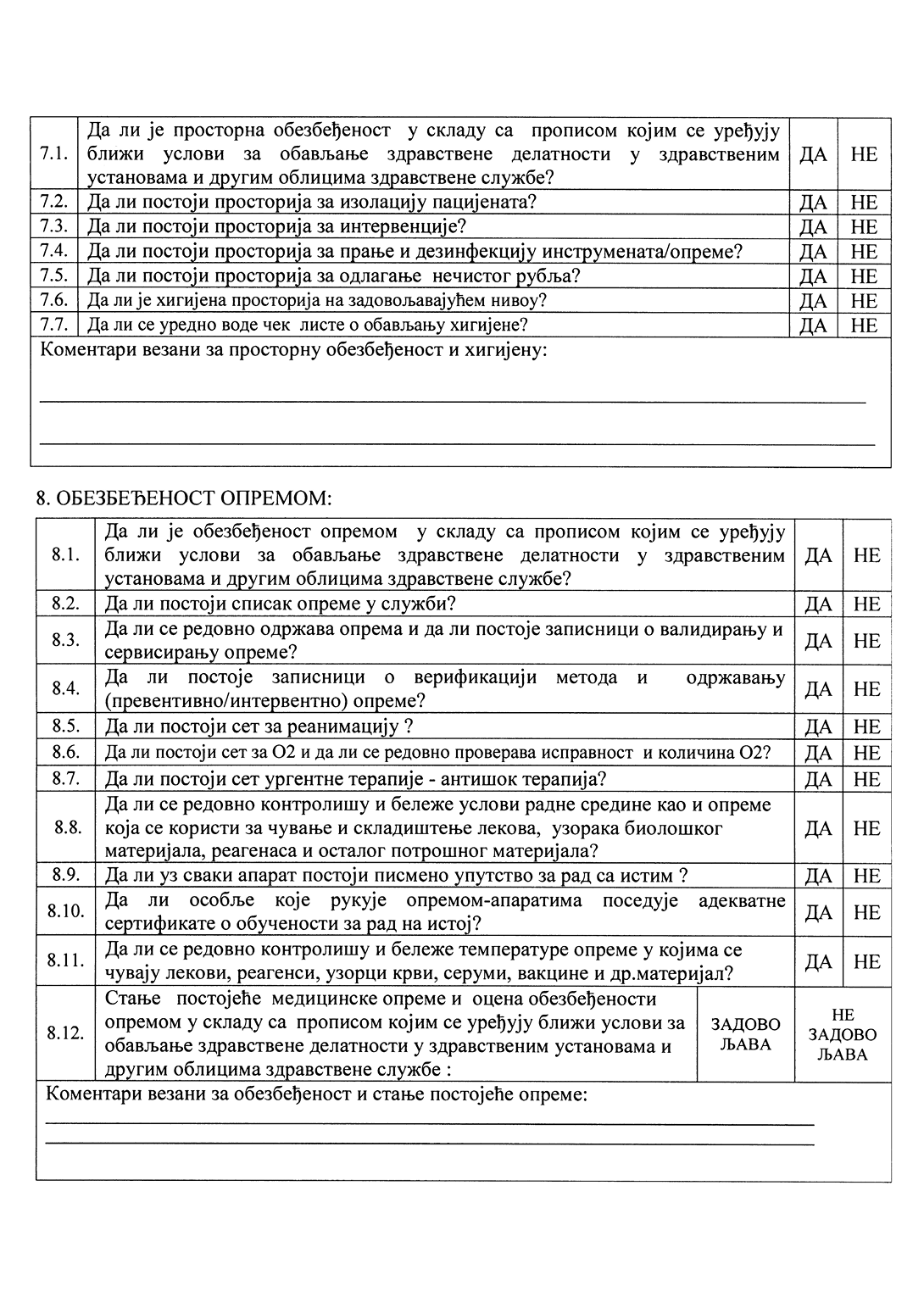 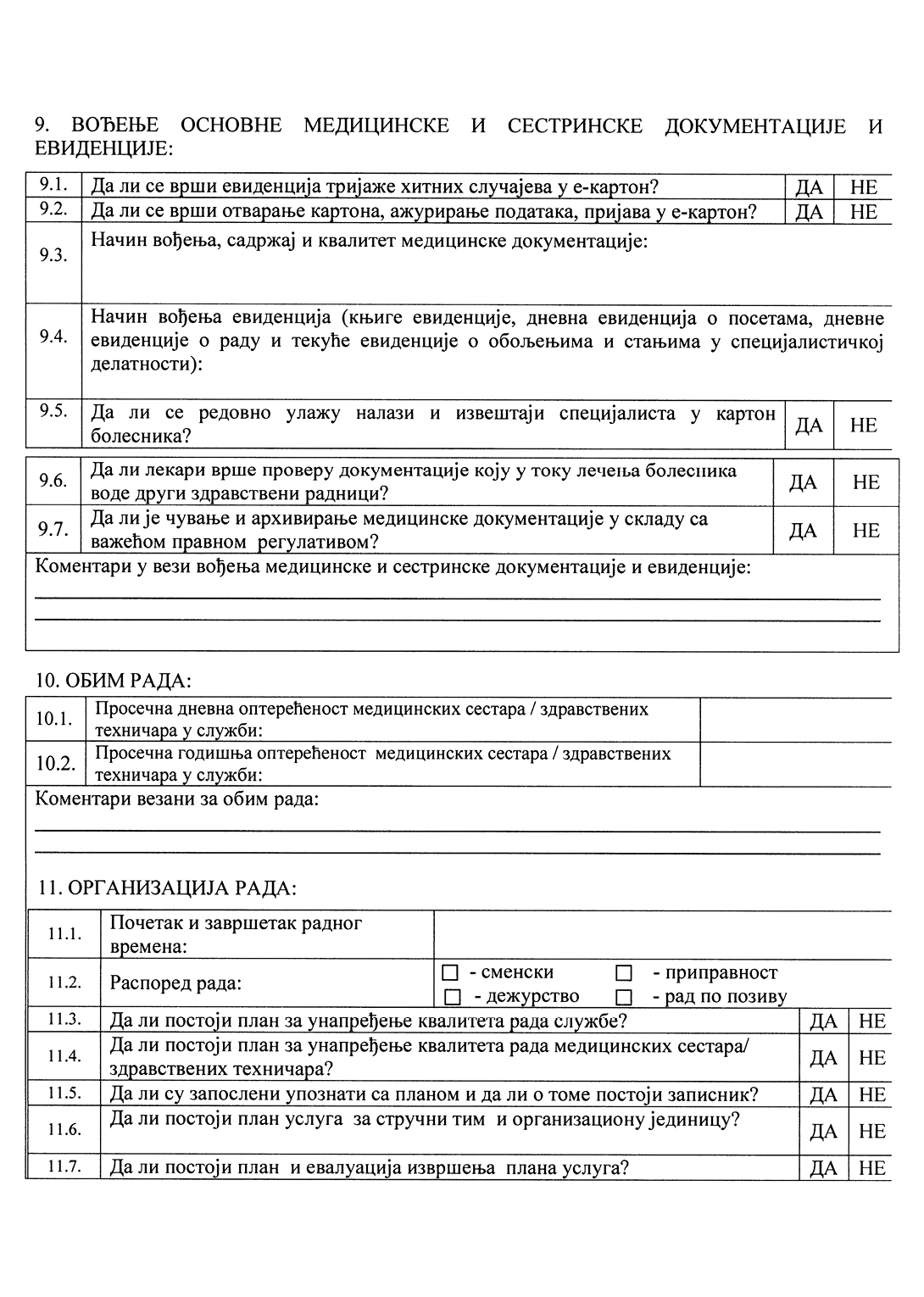 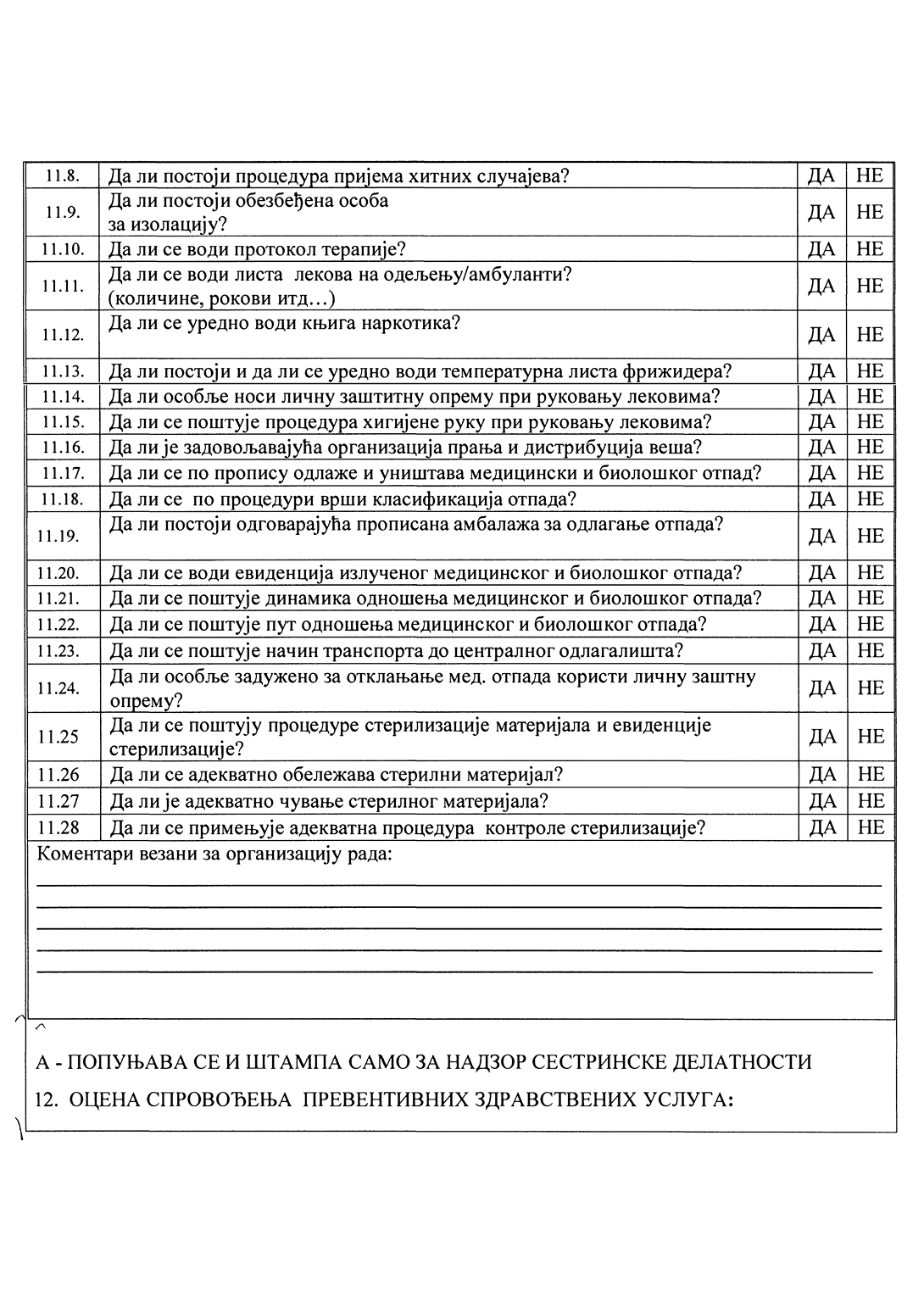 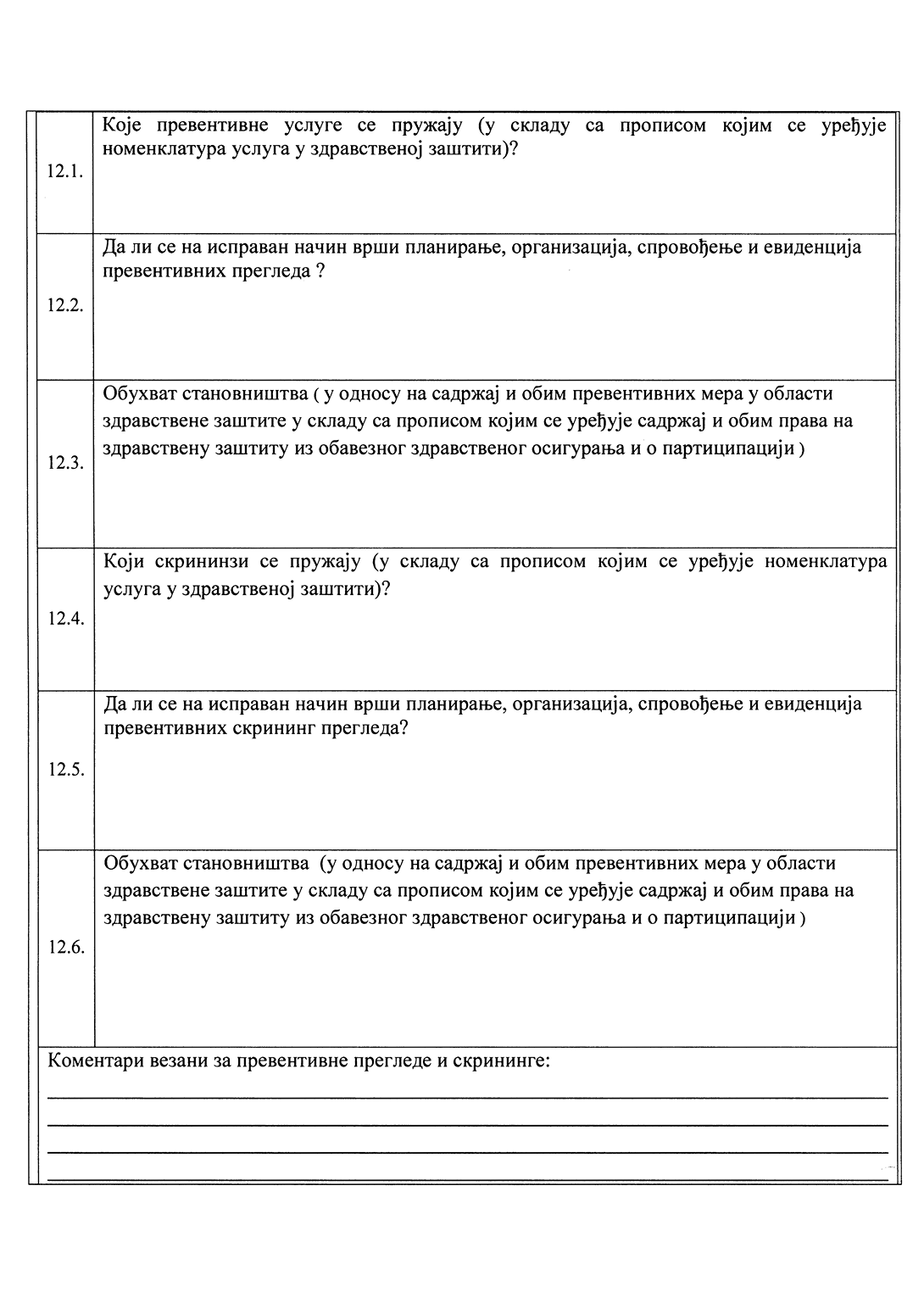 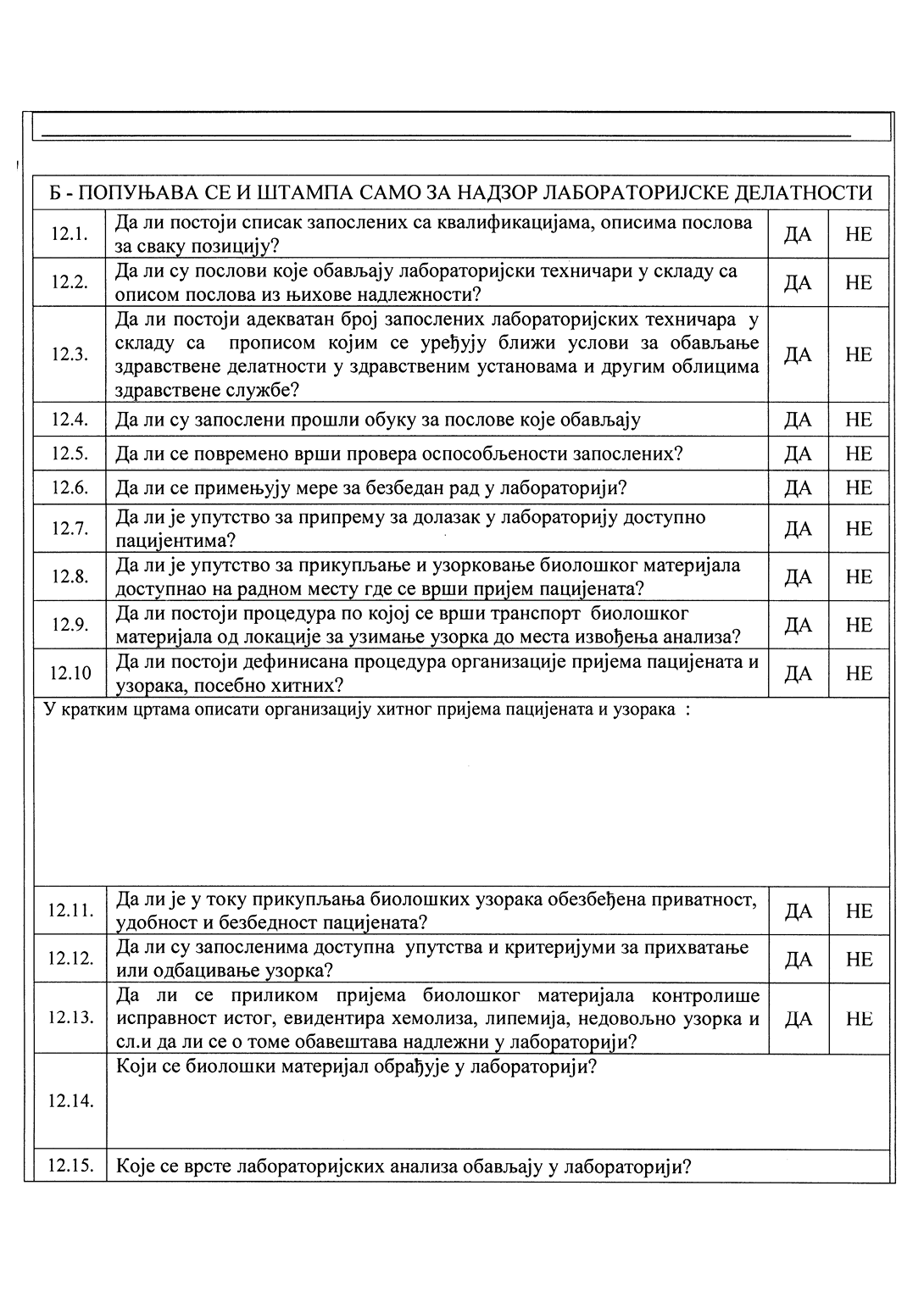 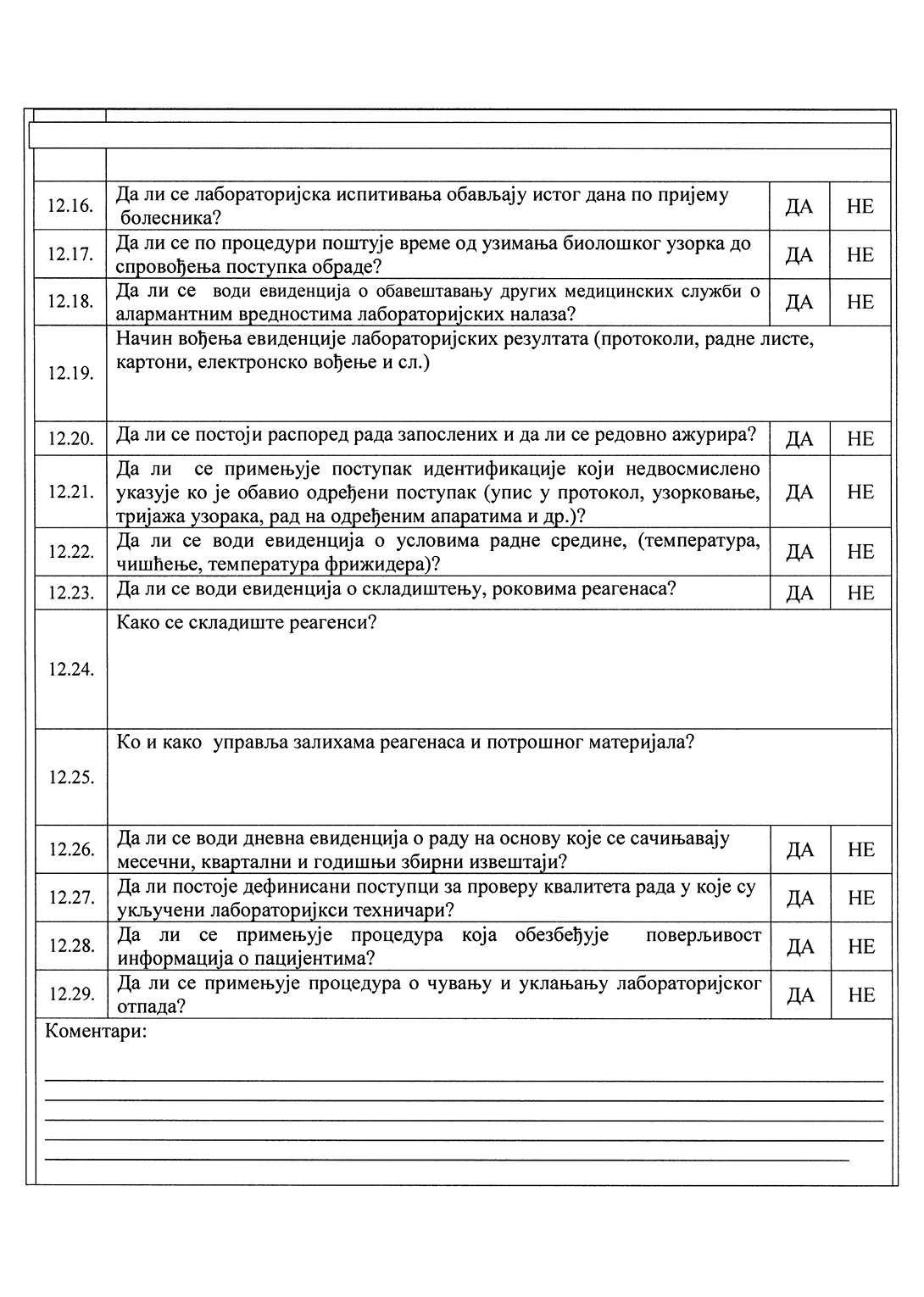 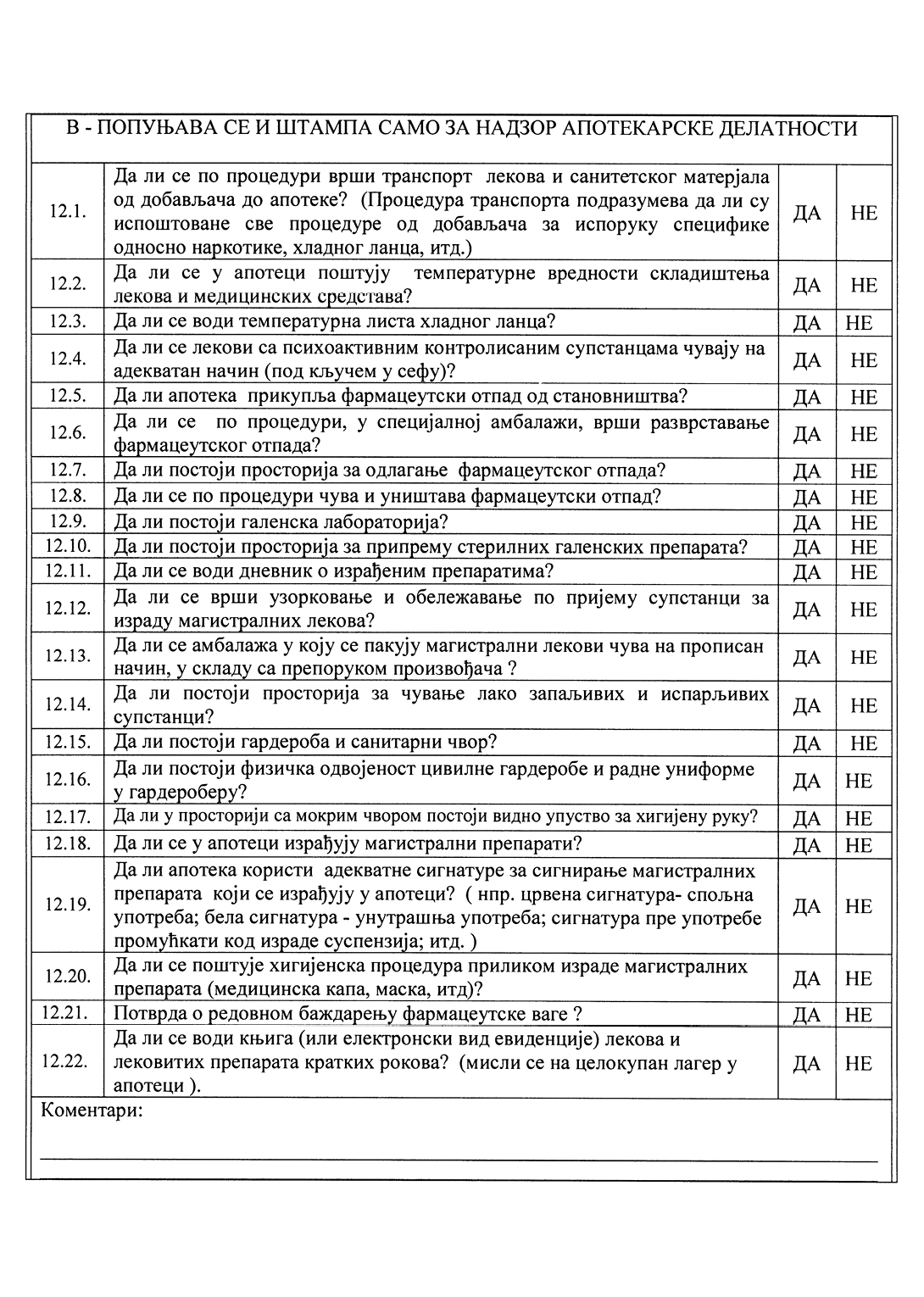 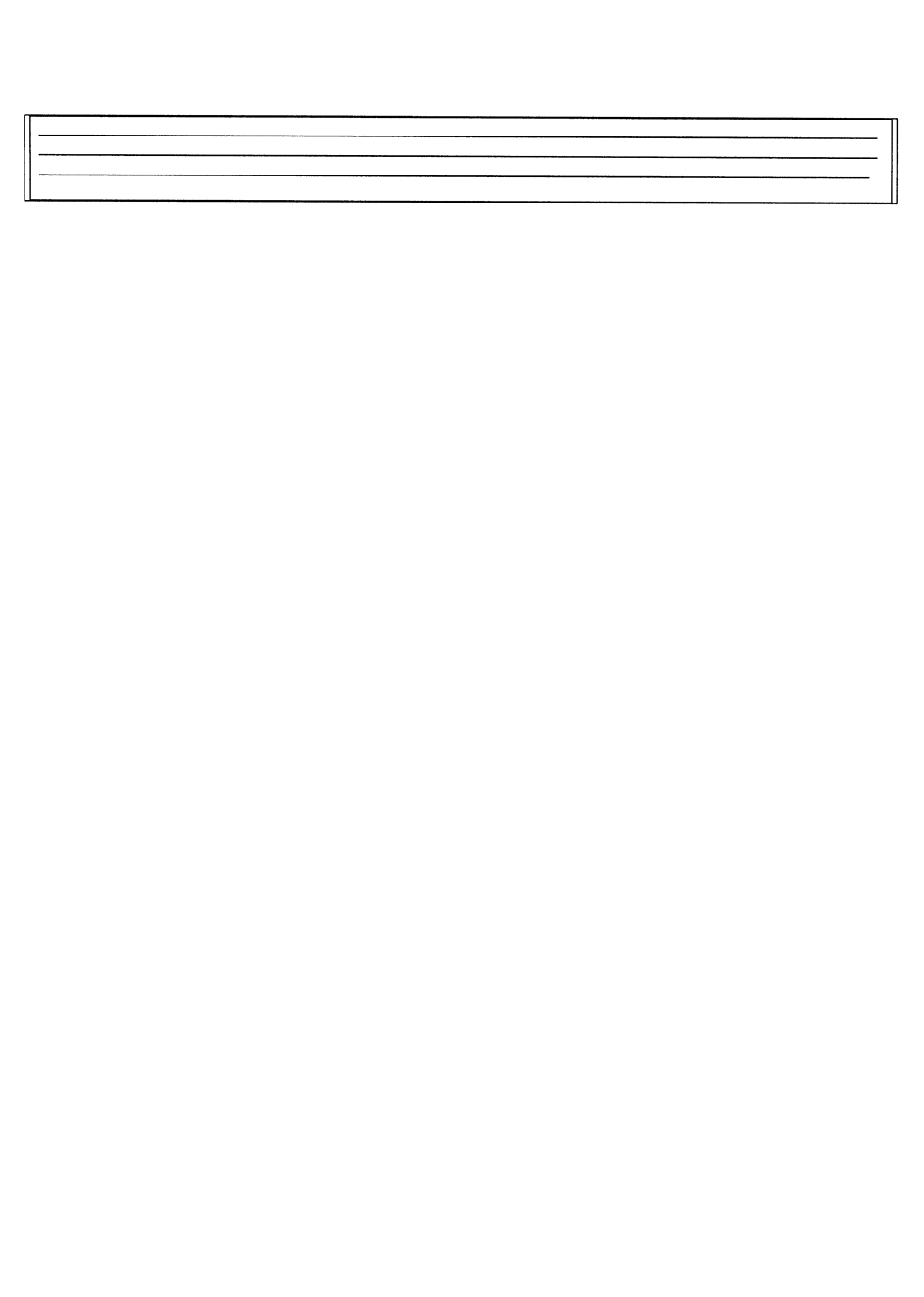 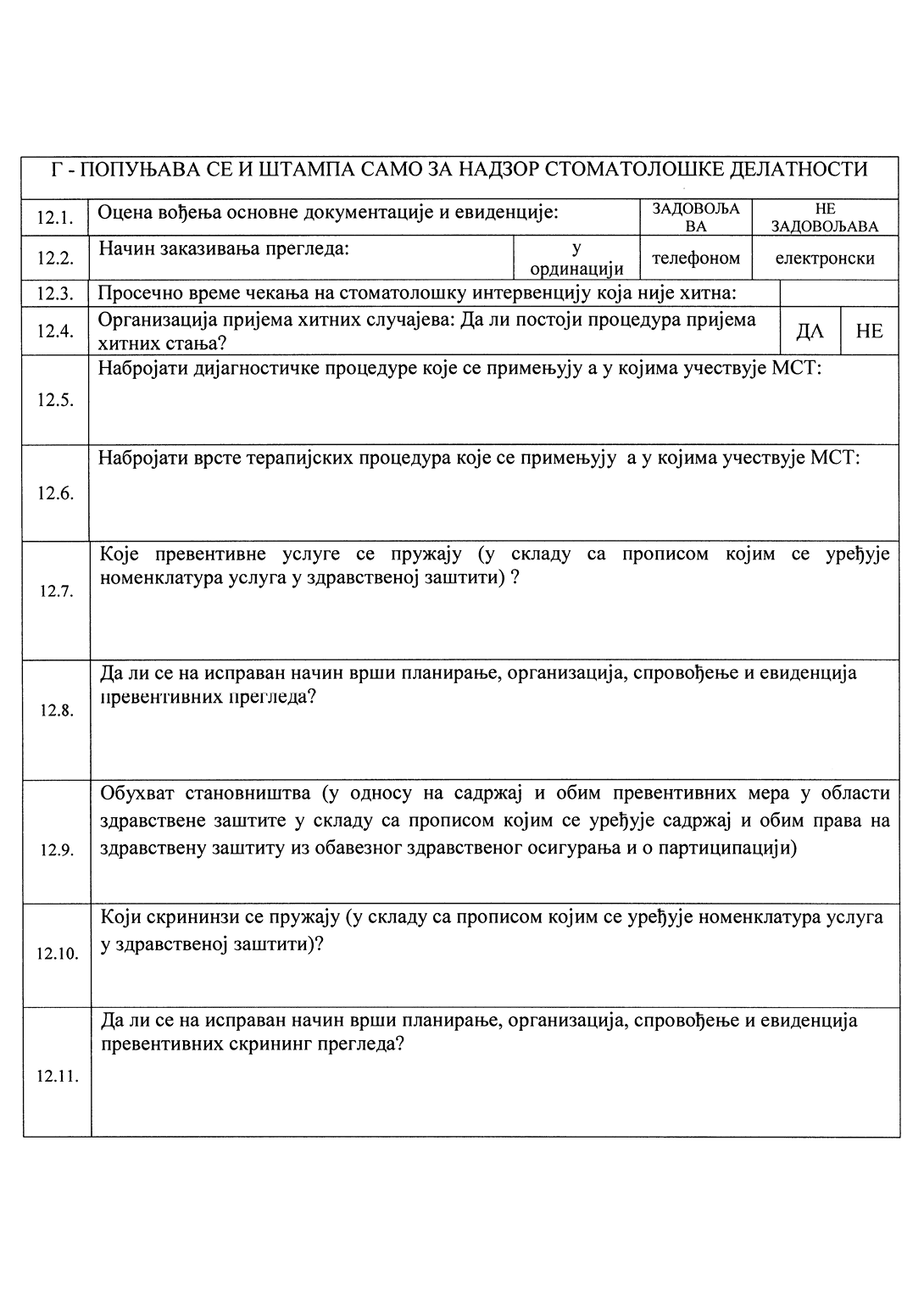 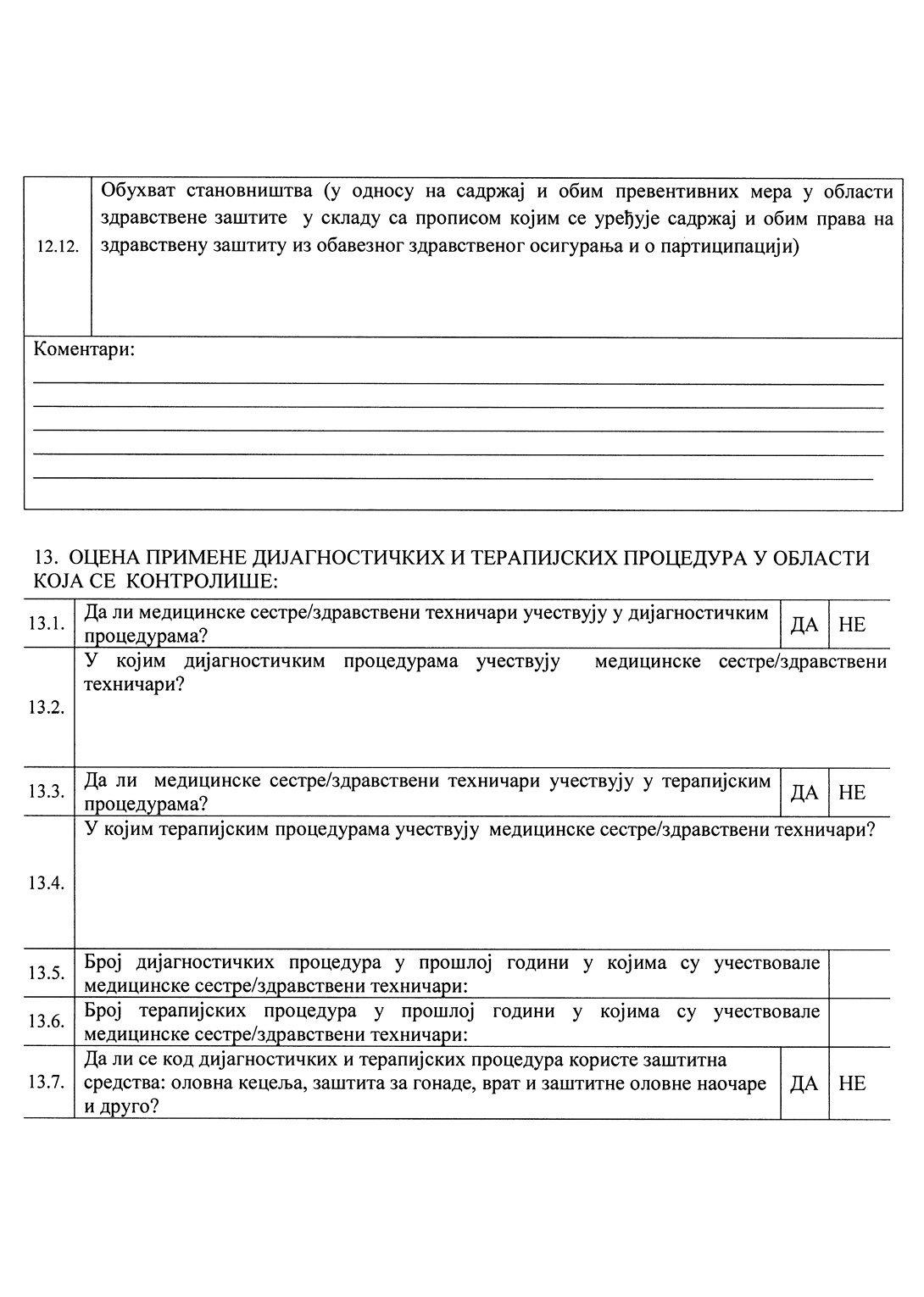 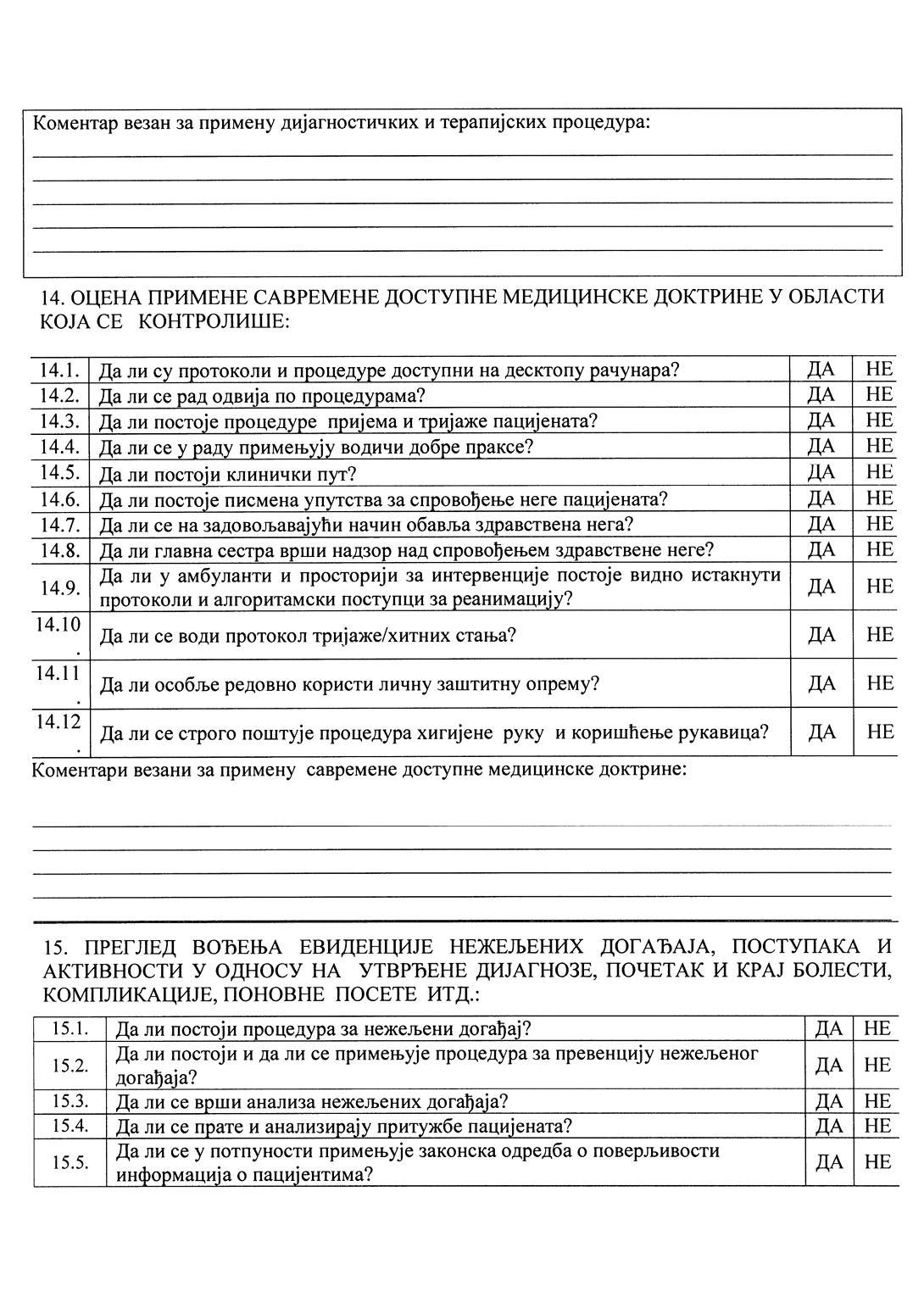 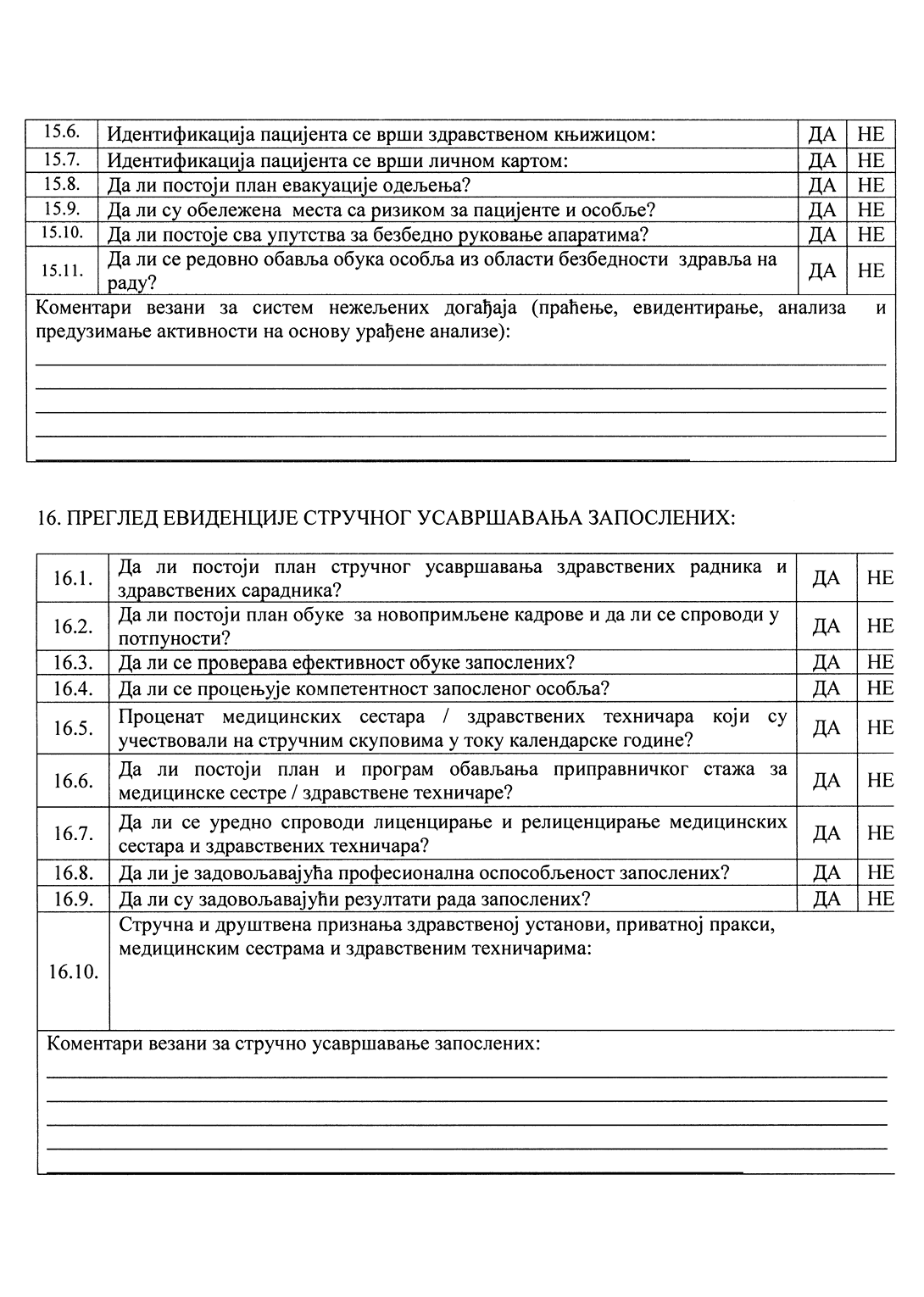 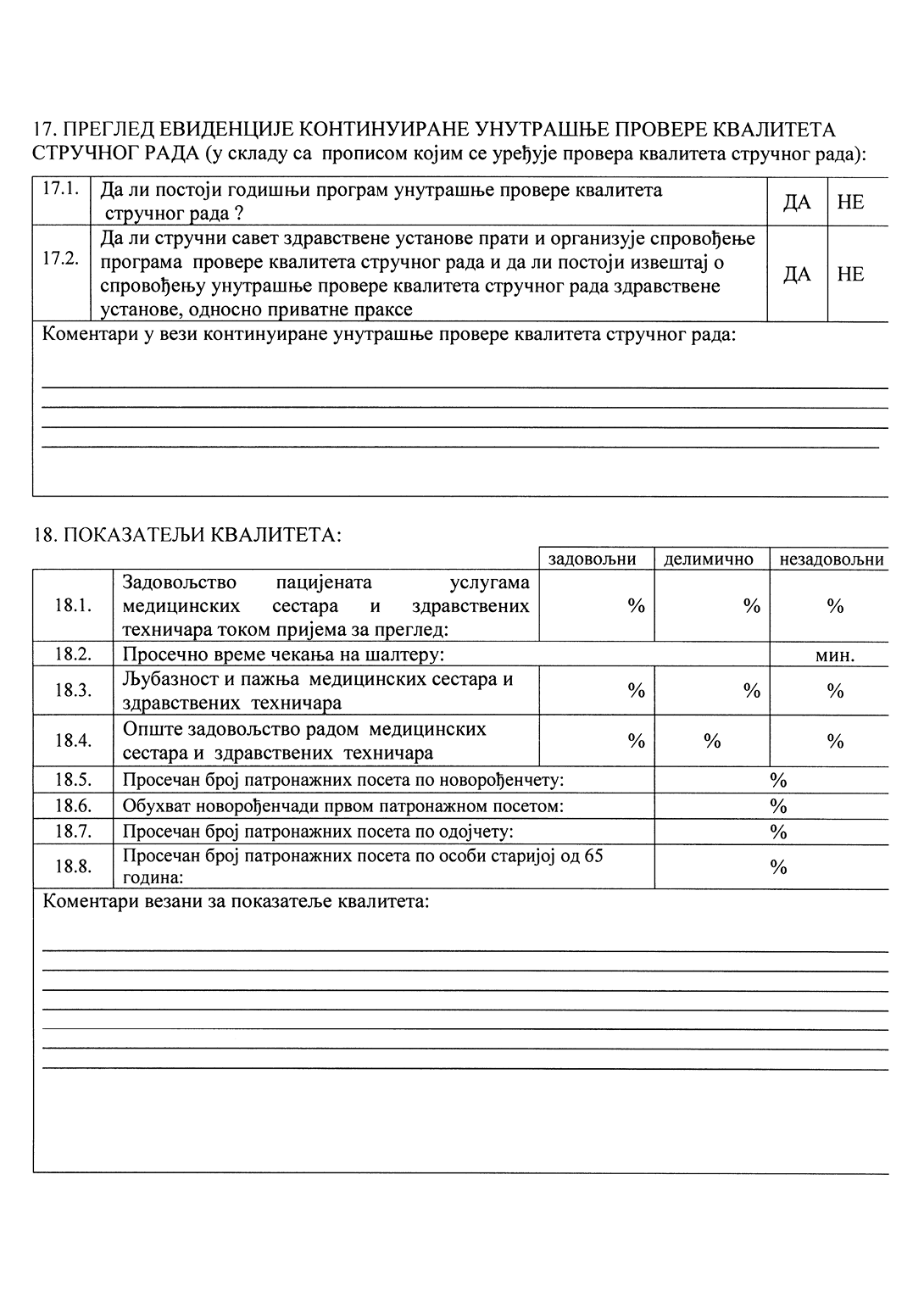 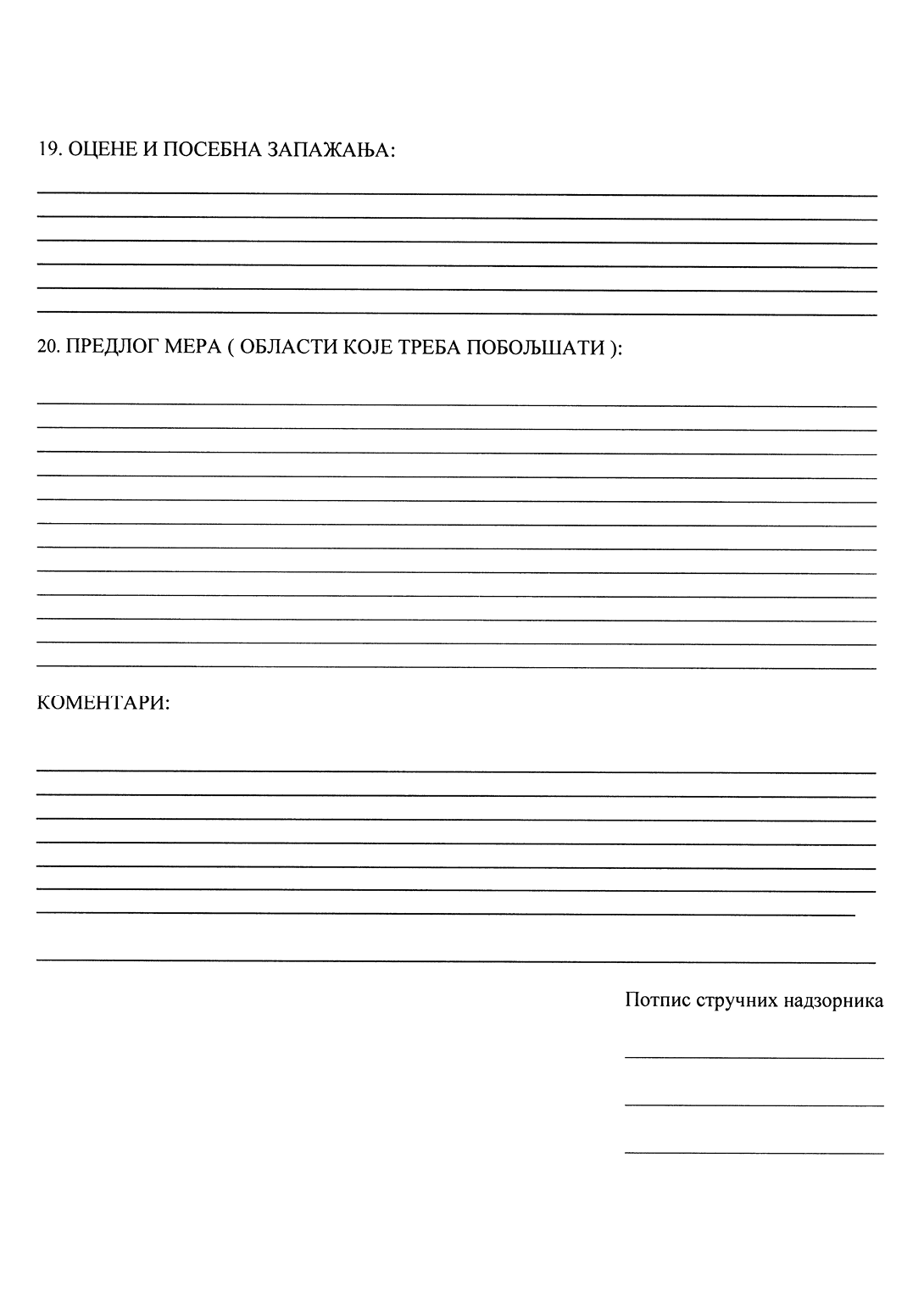 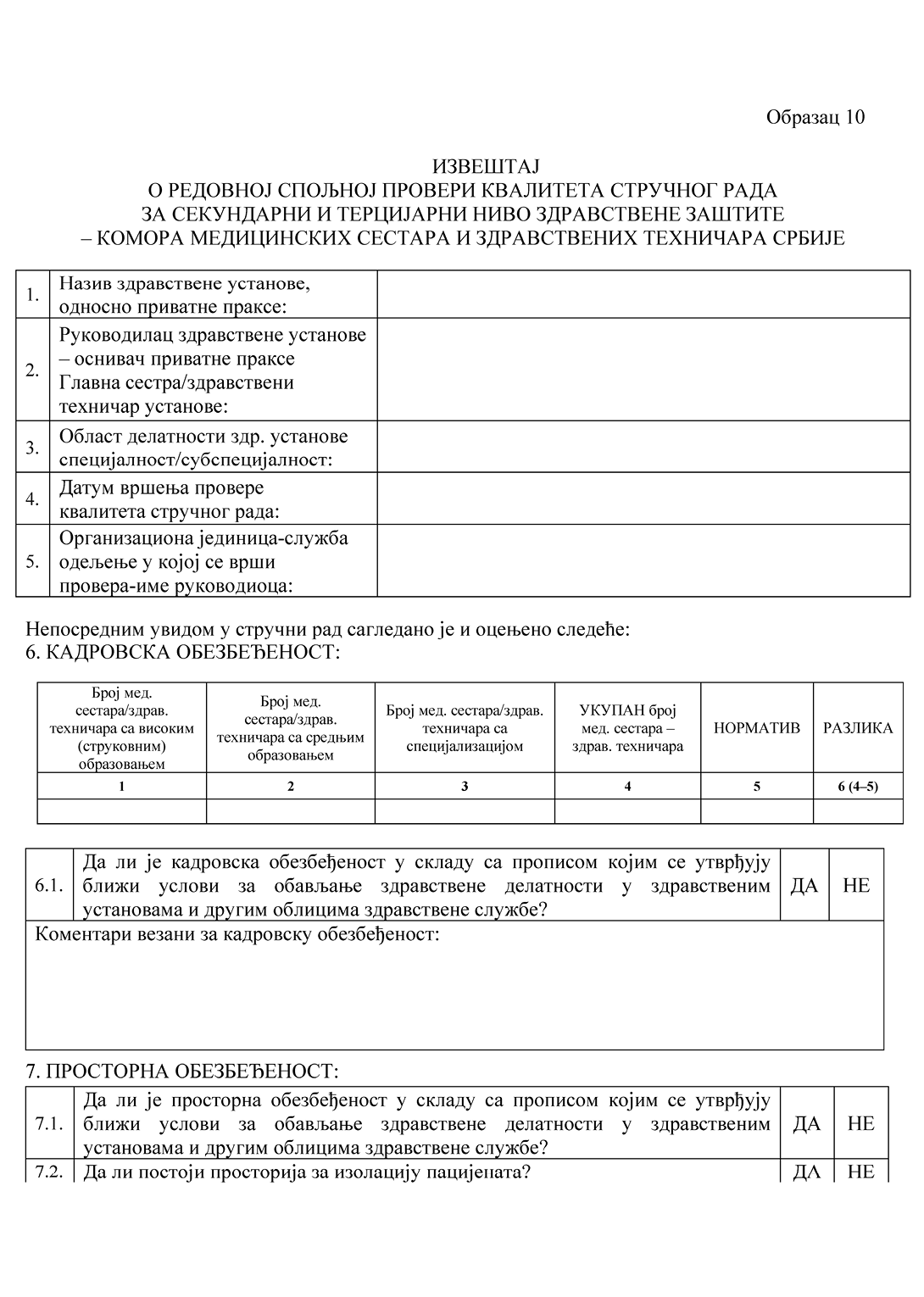 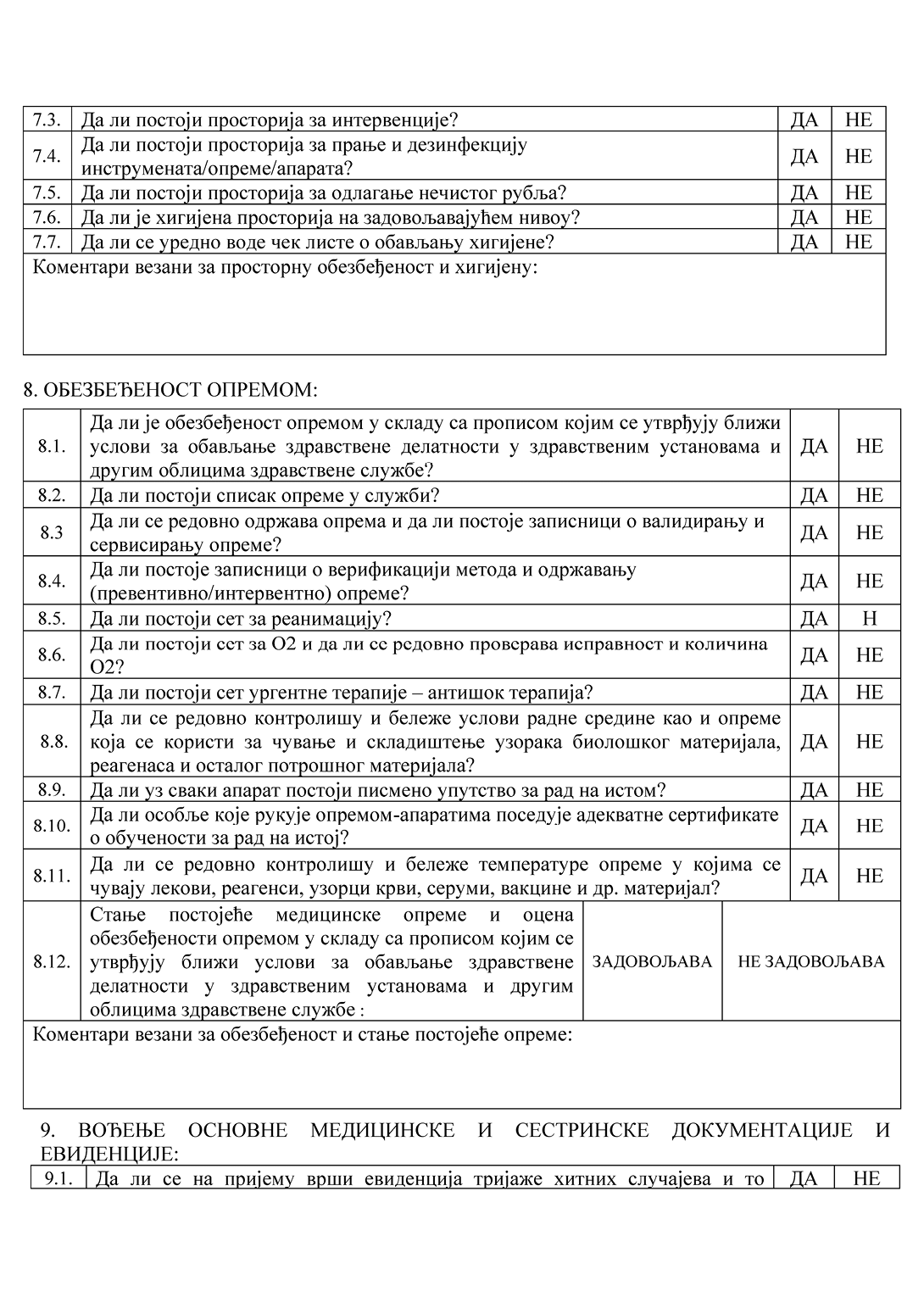 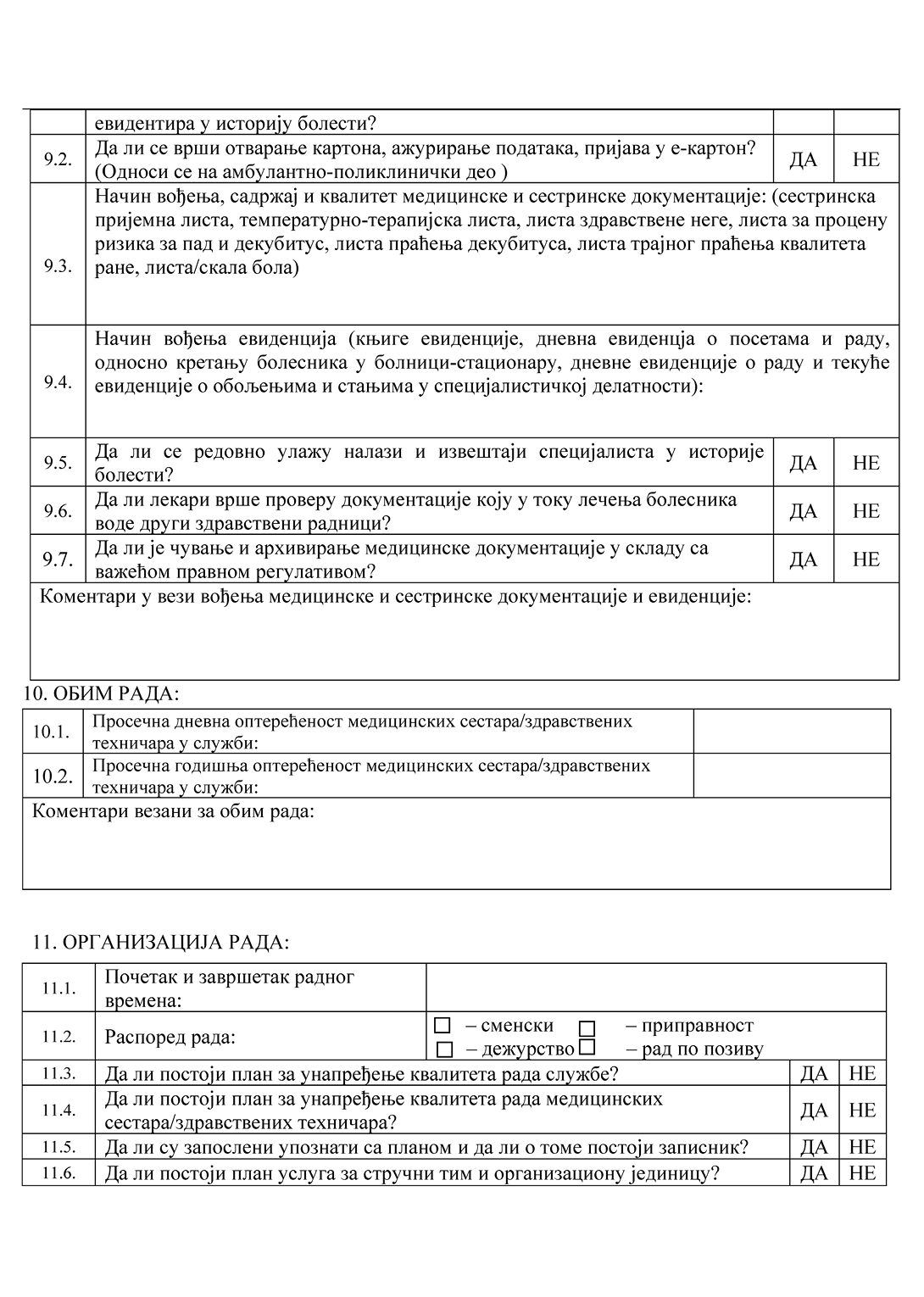 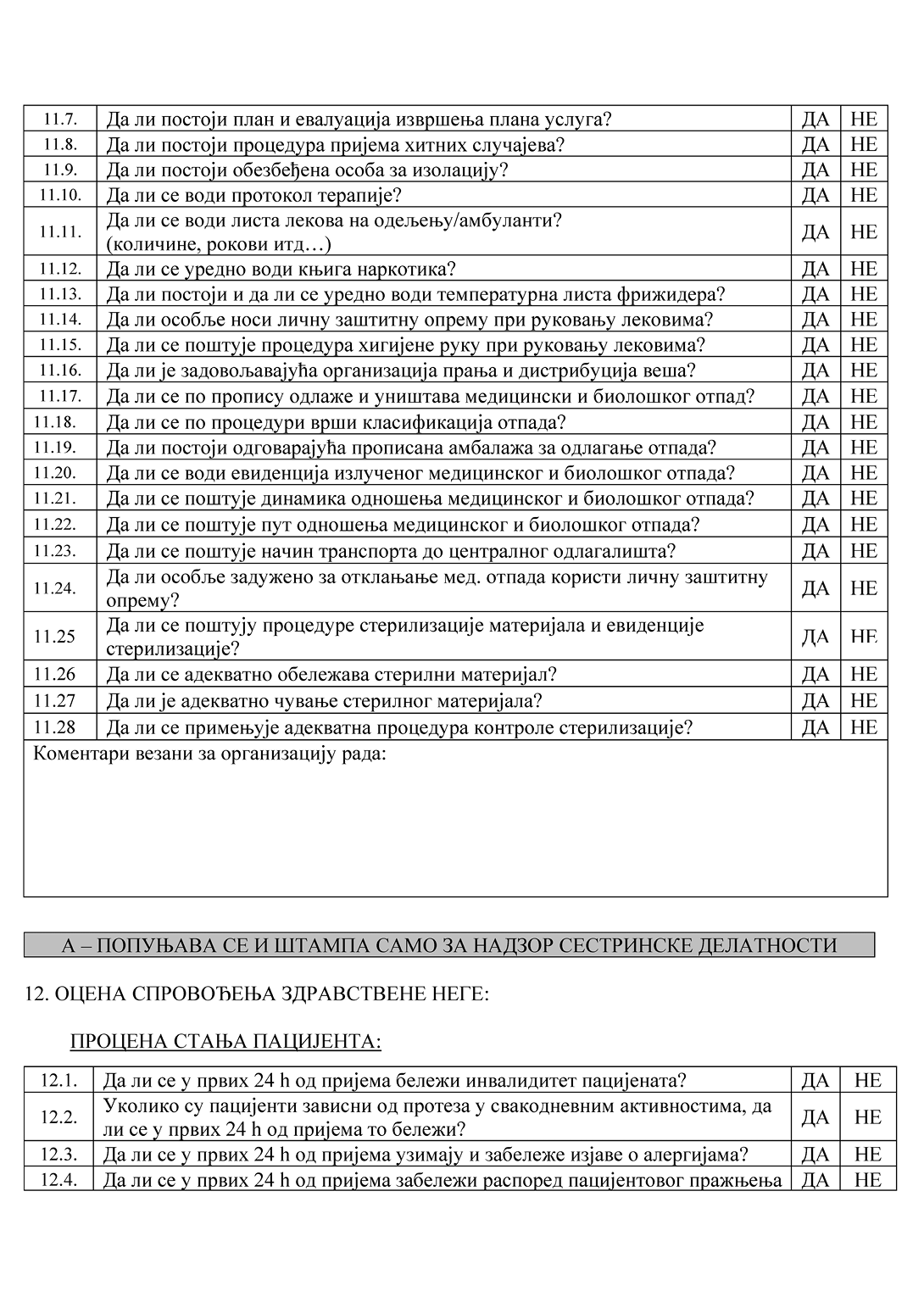 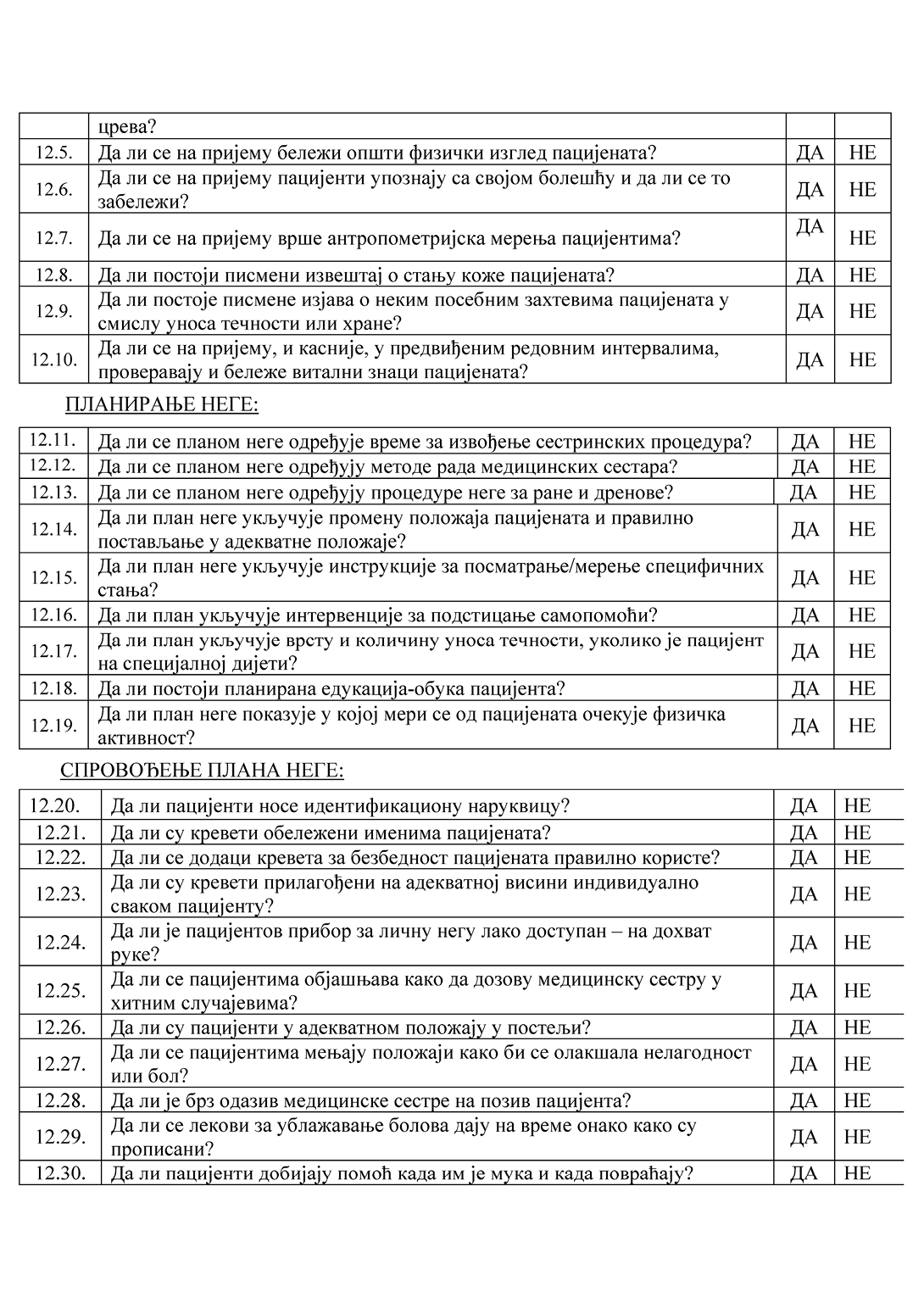 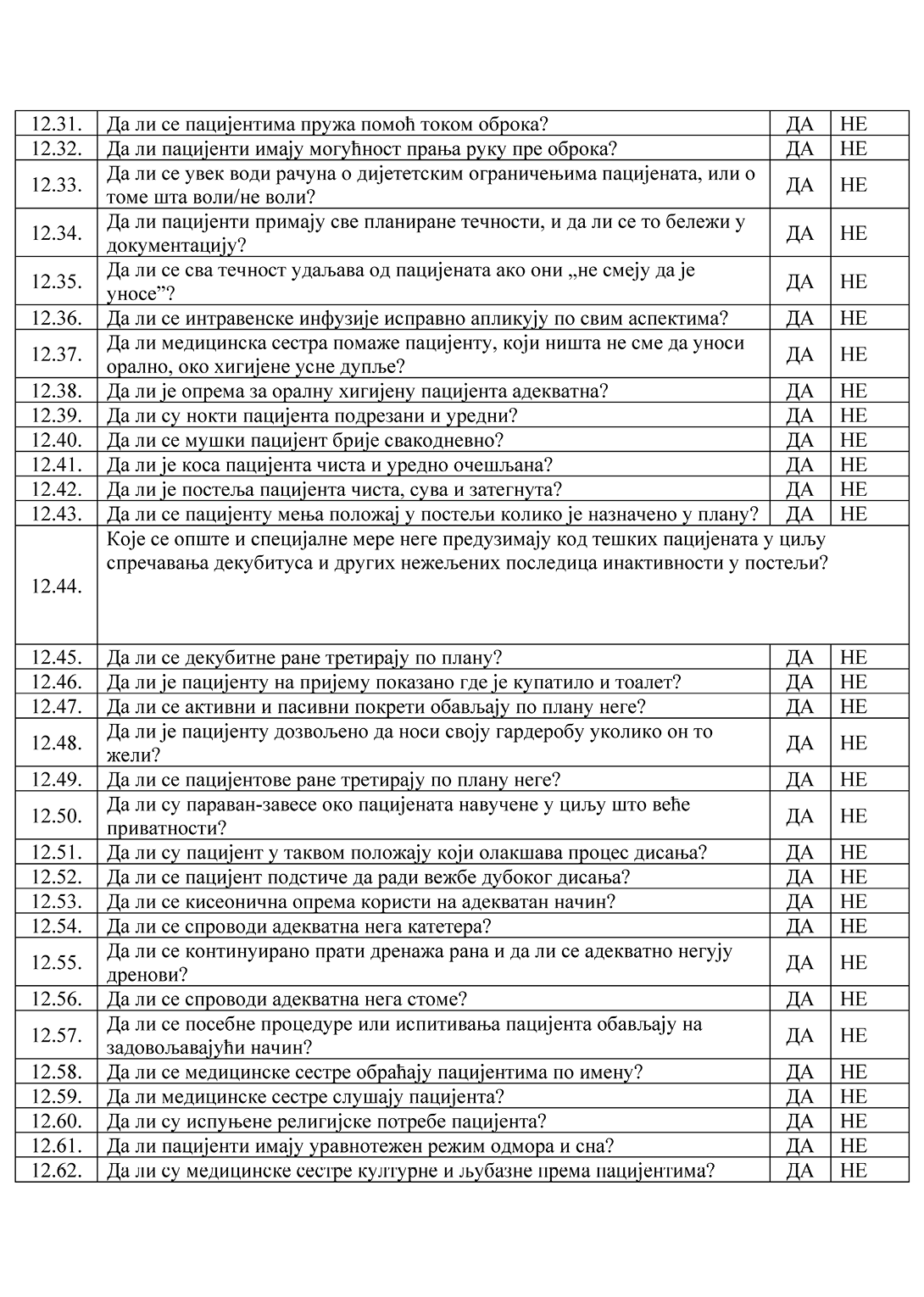 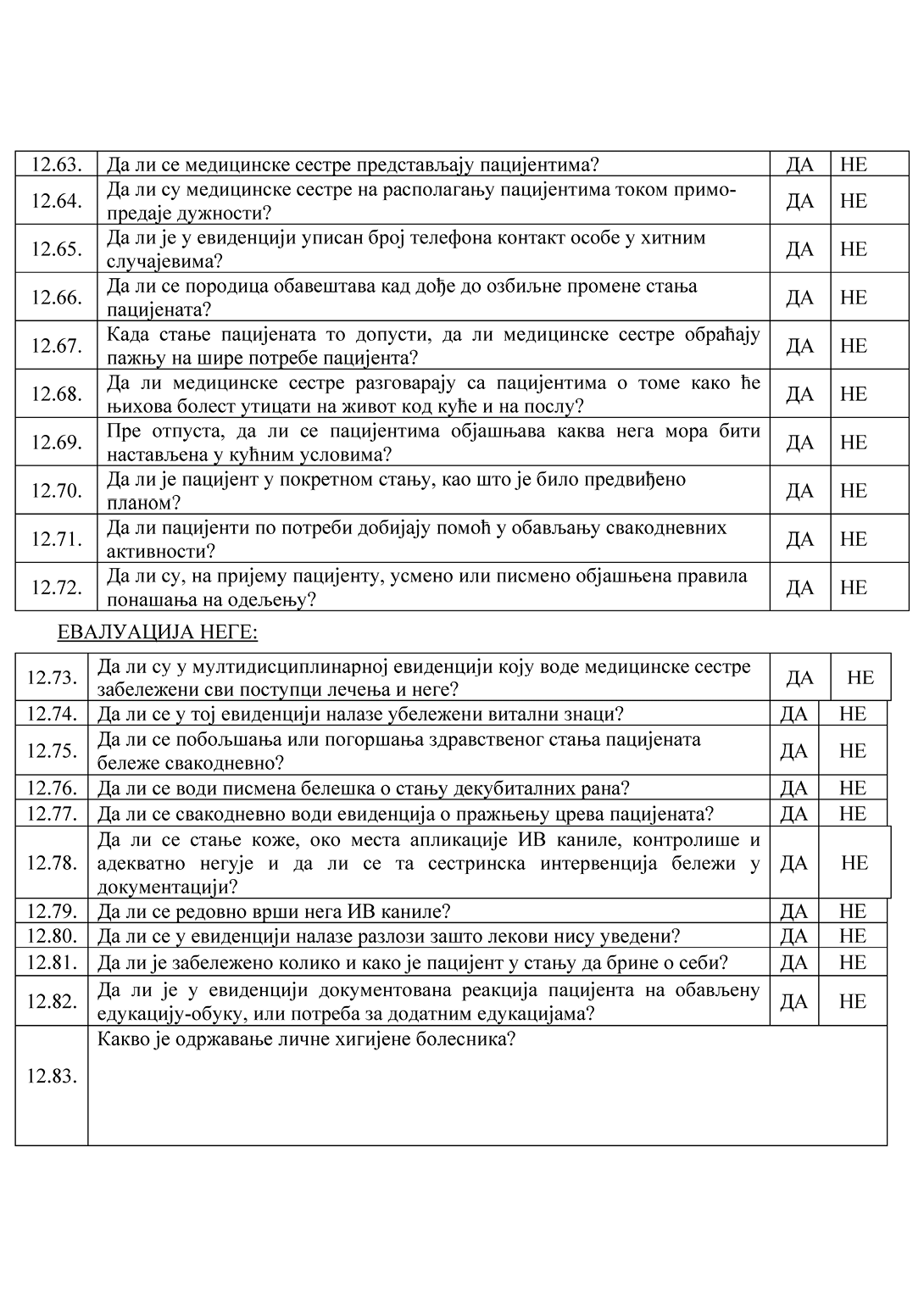 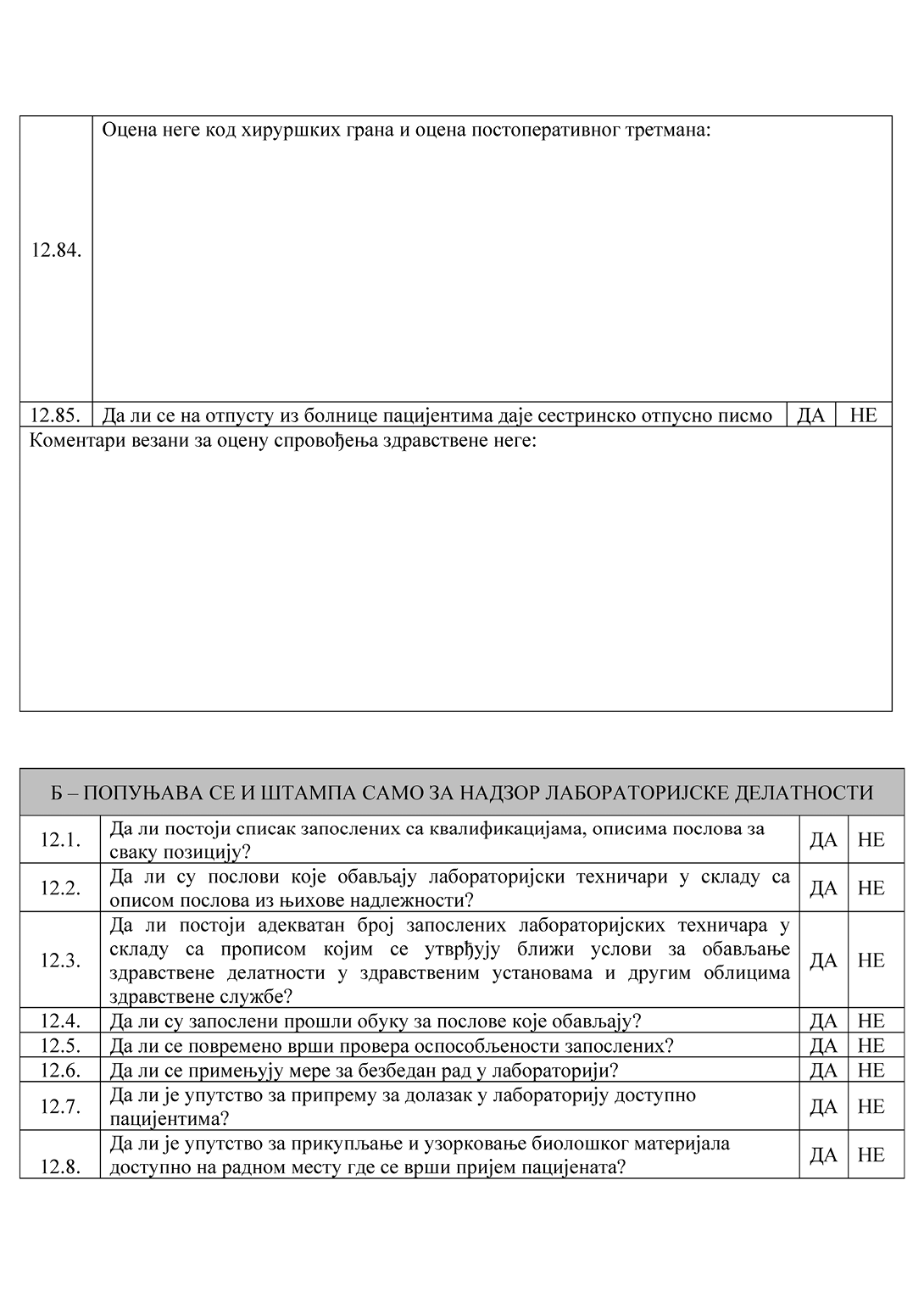 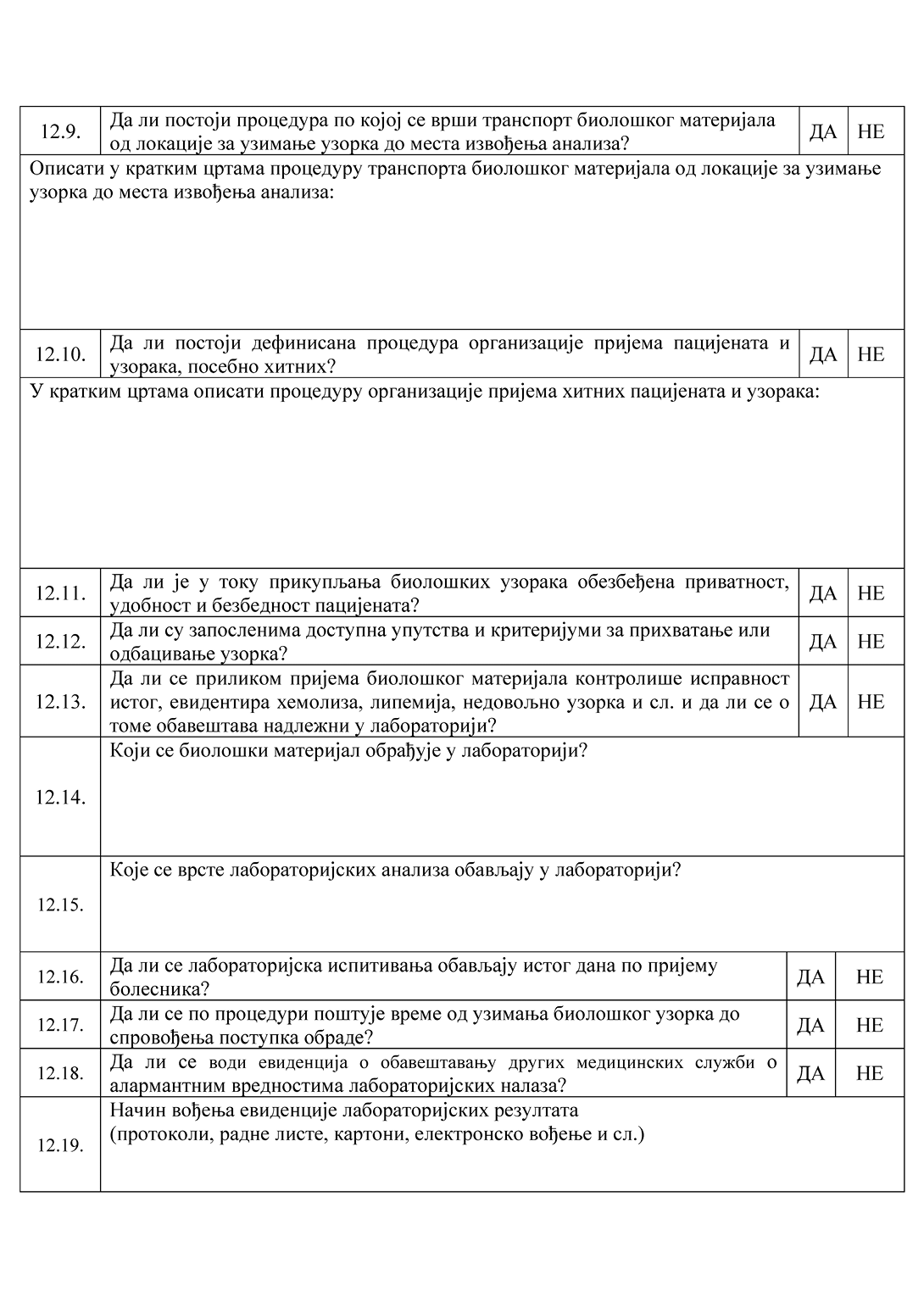 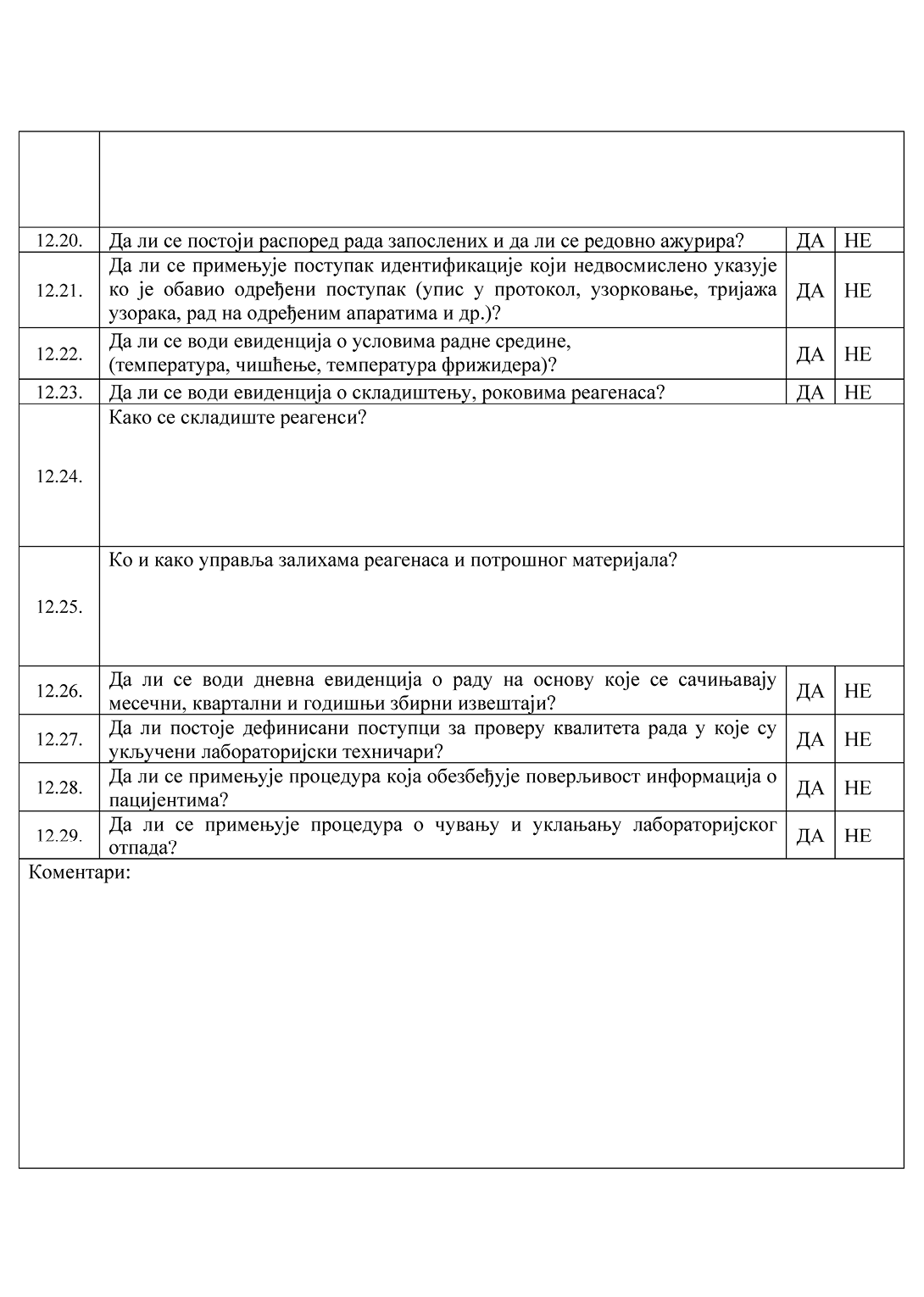 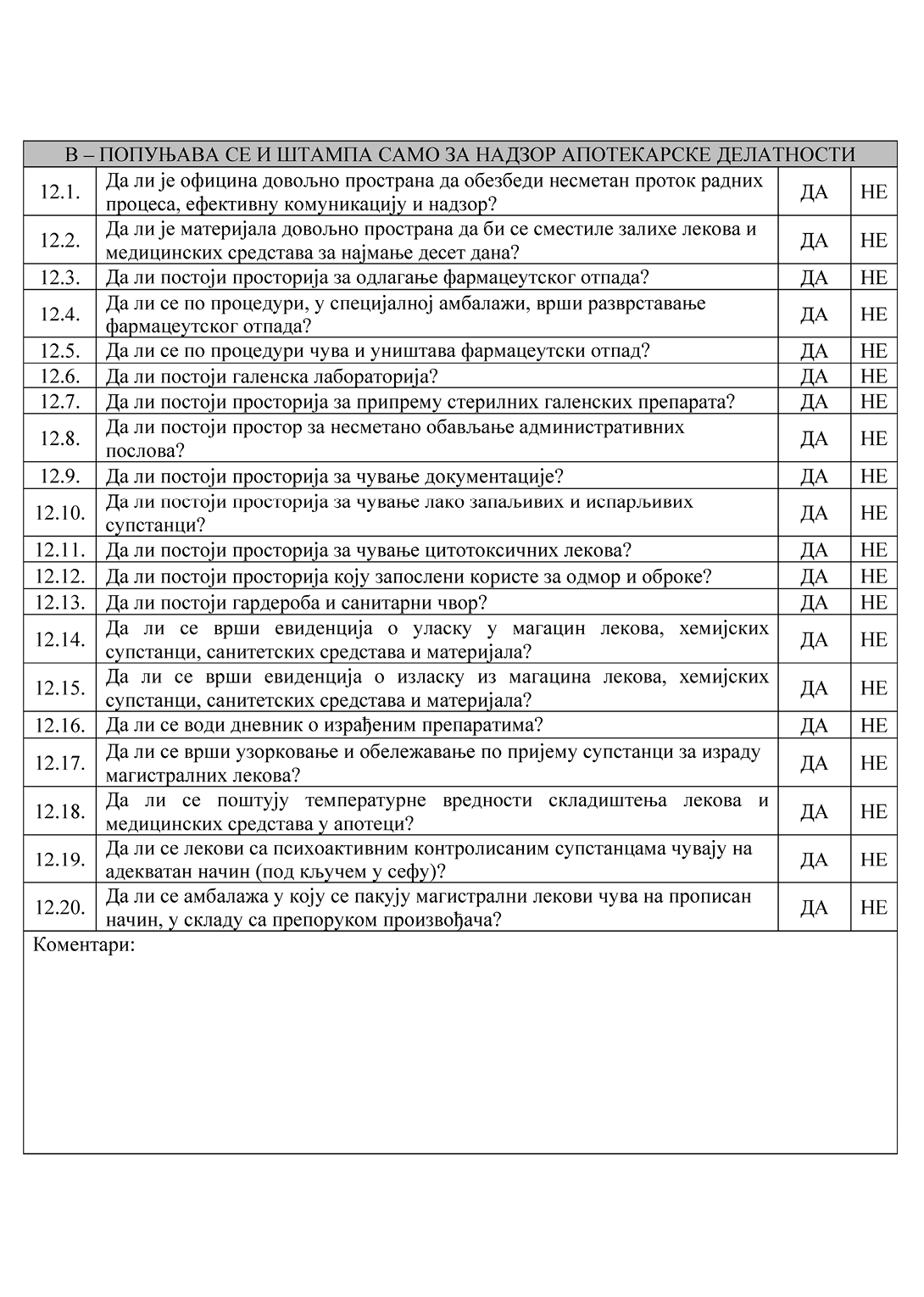 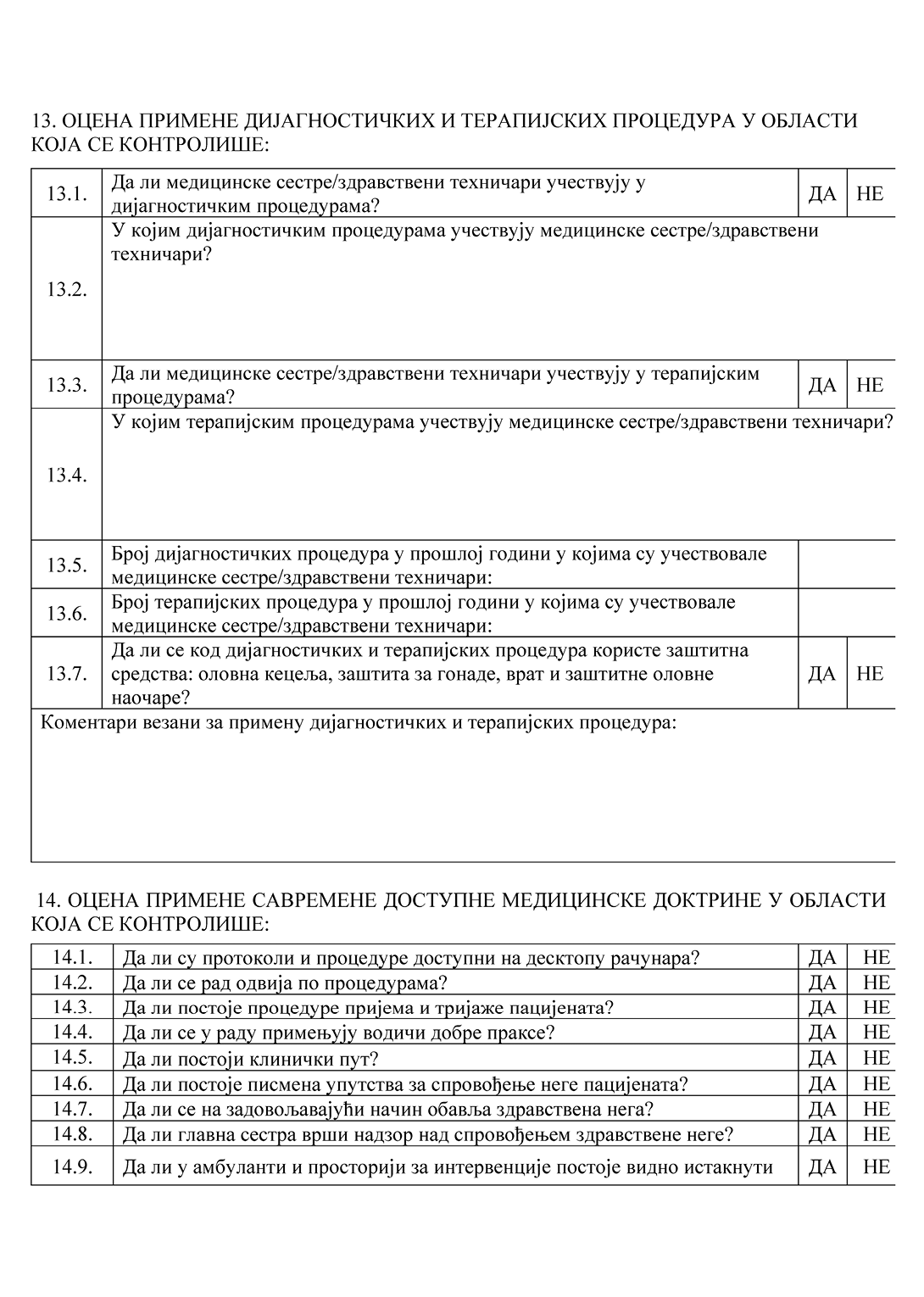 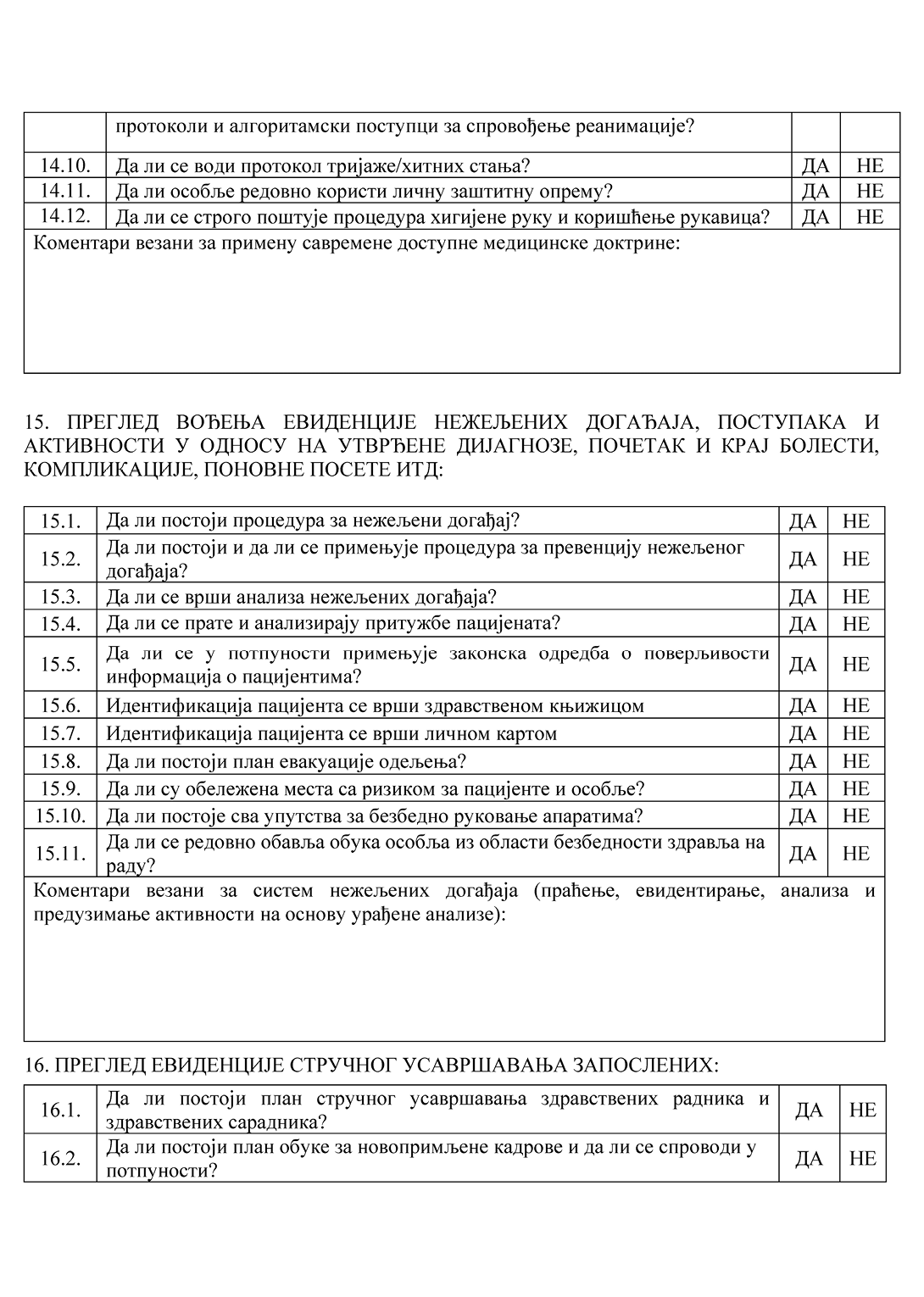 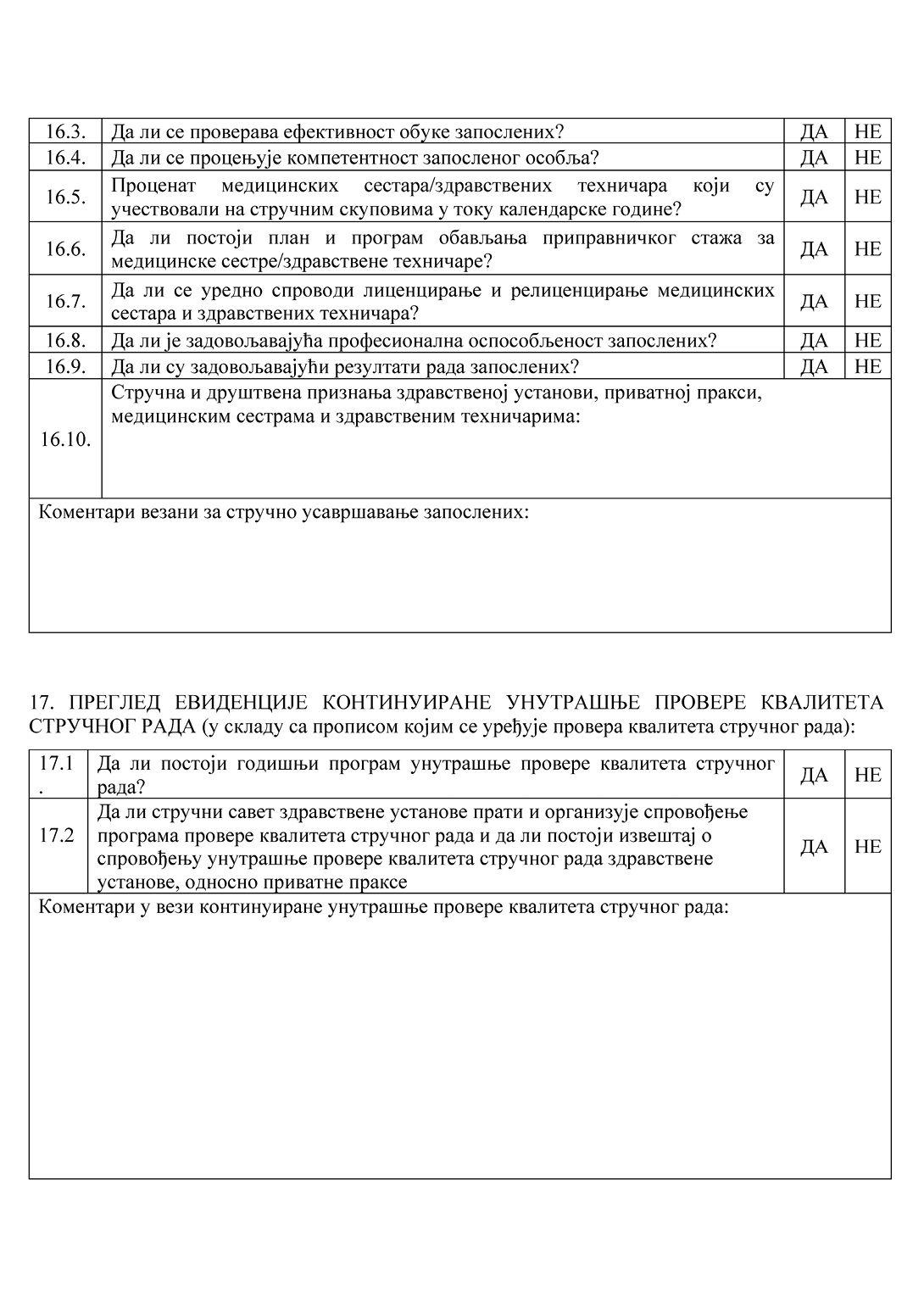 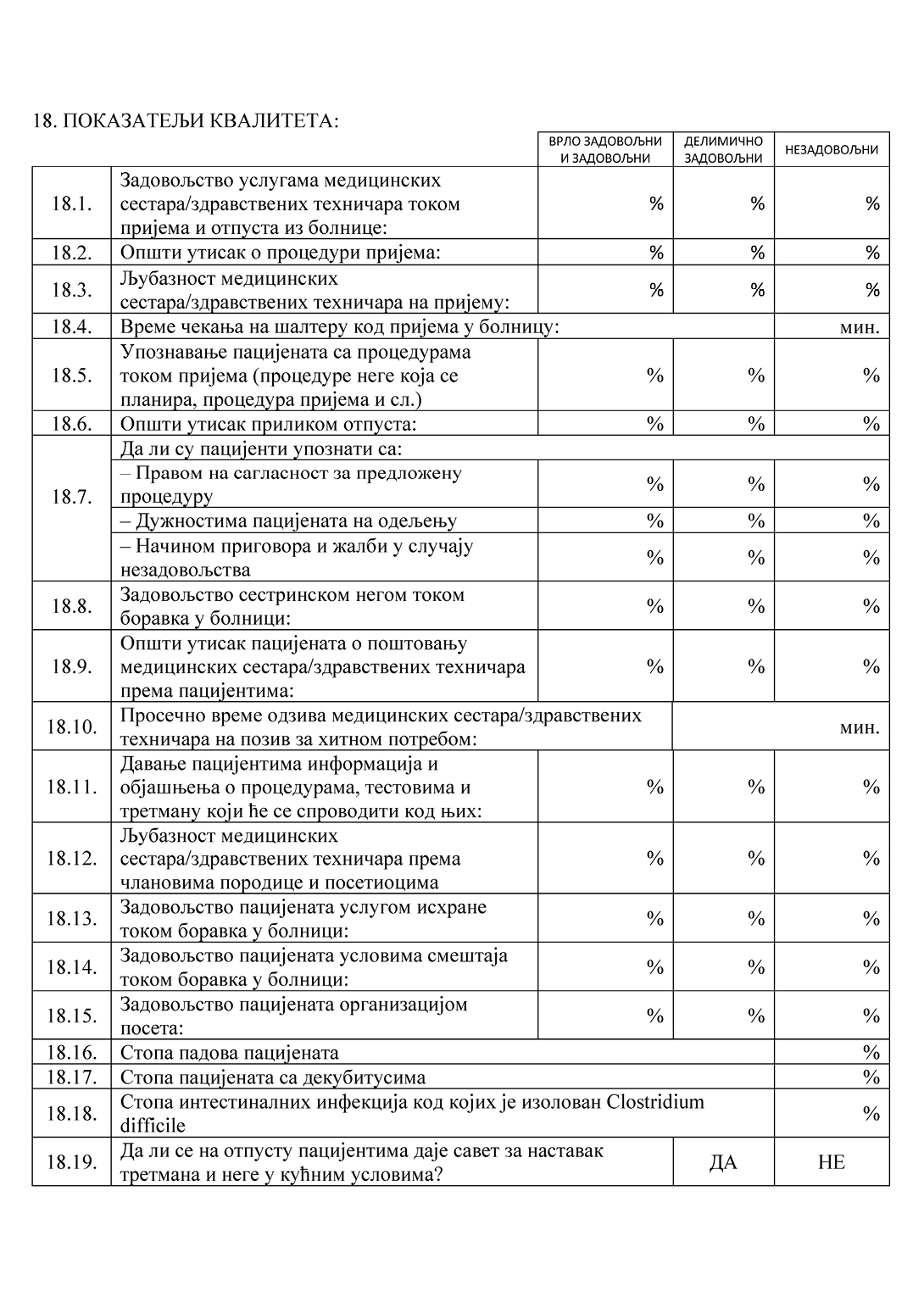 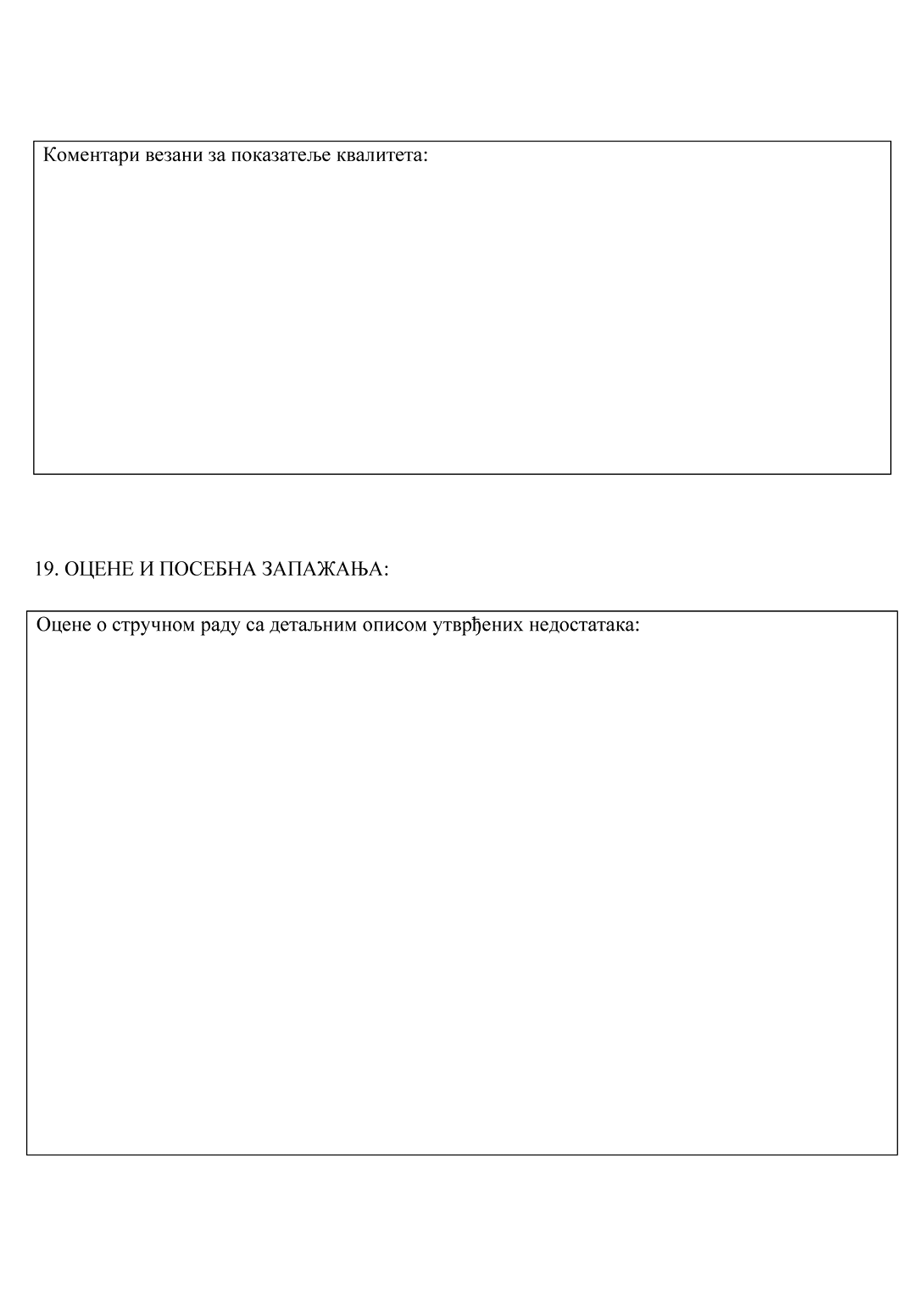 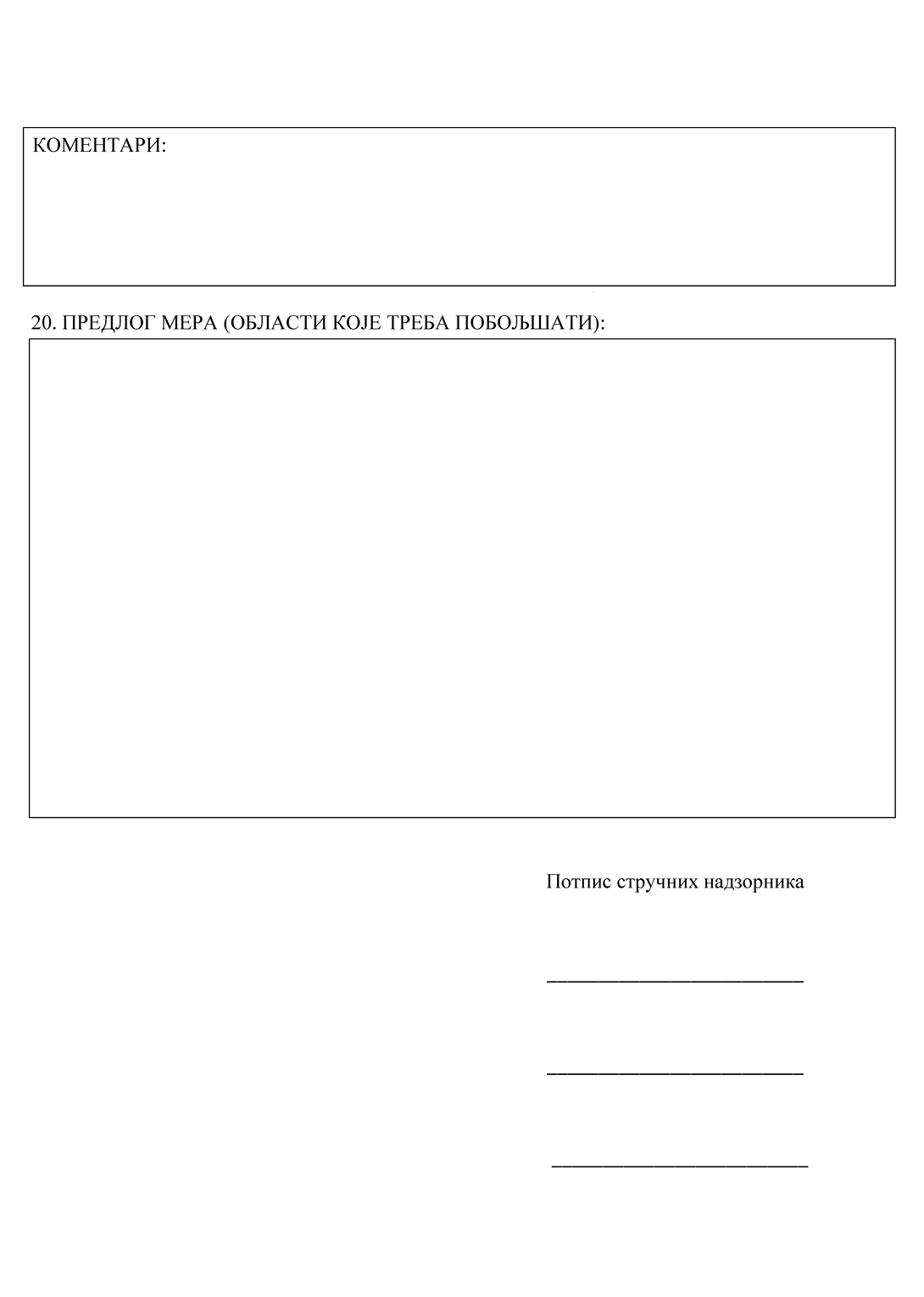 Образац 11ИЗВЕШТАЈ О ВАНРЕДНОЈ СПОЉНОЈ ПРОВЕРИ КВАЛИТЕТА СТРУЧНОГ РАДА1. Назив здравствене установе, односно приватне праксе________________________________________________________________________________________________________________________________________________________________________________________________________________________________________________________________________________________2. Руководилац установе – оснивач приватне праксе________________________________________________________________________________________________________________________________________________________________________________________________________________________________3. Одговорно лице у здравственој установи, односно приватној пракси у којој се ванредна провера квалитета стручног рада врши________________________________________________________________________________________________________________________________________________________________________4. Подносилац захтева за организовање ванредне провере квалитета стручног рада________________________________________________________________________________________________________________________________________________________________________________________________________________________________5. Предмет (разлог, циљ) надзора________________________________________________________________________________________________________________________________________________________________________________________________________________________________________________________________________________________________________________________________________________ ________________________________________________________________________________________________________________________________________________________________________6. Лице у чијем присуству се врши ванредна провера квалитета стручног рада________________________________________________________________________________________________________________________________________________________________________________________________________________________________7. Датум и време када је вршена ванредна провера квалитета стручног рада________________________________________________________8. Опис прегледане медицинске документације и евиденције са оценом да ли је вођена на прописан начин, да ли је валидна и да ли је потпуна________________________________________________________________________________________________________________________________________________________________________________________________________________________________________________________________________________________________________________________________________________________________________________________________________________________________________________________________9. Опис тока лечења, дијагностичких процедура и процедура здравствене неге са оценом да ли су поштована савремена достигнућа медицинских и других наука и важеће, односно утврђене стручно медицинске доктрине и упутства________________________________________________________________________________________________________________________________________________________________________________________________________________________________________________________________________________________________________________________________________________________________________________________________________________________________________________________________________________________________________________________________________________________________________________________________________________________________________________________________________________________________9.1. Хронолошки навести предузете медицинске мере и поступке, и процедуре здравствене неге у смислу благовремености и свеобухватности у вези са лечењем пацијента________________________________________________________________________________________________________________________________________________________________________________________________________________________________________________________________________________________ ________________________________________________________________________________________________________________________________________________________________________________________________________________________________ ________________________________________________________________________________________________________________________________________________________________________________________________________________________________9.2. Навести установљену праксу која је у складу са утврђеном медицинском доктрином и упутствима________________________________________________________________________________________________________________________________________________________________________________________________________________________________________________________________________________________________________________________________________________________________________________________________________________________________________________________________________________________________________________________ ________________________________________________________9.3. Оцена у којој мери су предузете медицинске мере и поступци били у сагласности са наведеним доктринарним ставовима и упутствима________________________________________________________________________________________________________________________________________________________________________________________________________________________________________________________________________________________ ________________________________________________________________________________________________________________________________________________________________________________________________________________________________________________________________________________________________________________________________________________ ________________________________________________________________________________________________________________________________________________________________________10. Утврђени недостаци у вези са дијагностичким процедурама, лечењем и негом пацијента________________________________________________________________________________________________________________________________________________________________________________________________________________________________________________________________________________________________________________________________________________________________________________________________________________________________________________________________________________________________________________________________________________________________________________________________________________________________________________________________________________________________________________________________________________________________________________________________________________11. Закључак надзорника са мишљењем о последици по здравље пацијента________________________________________________________________________________________________________________________________________________________________________________________________________________________________________________________________________________________________________________________________________________________________________________________________________________________________________________________________________________________________________________________________________________________________________________________________________________________________________________________________________________________________________________________________________________________________________________________________________________________________________________________________________________________________________________________________________________________________________________________ ________________________________________________________12. Предлог мера за отклањање недостатака________________________________________________________________________________________________________________________________________________________________________________________________________________________________________________________________________________________ ________________________________________________________________________________________________________________________________________________________________________________________________________________________________________________________________________________________________________________________________________________________________________________________________________________________________________________________________________________________________________________________________________________________________________________________________________________________________________________________________________________________________ ________________________________________________________Место и датум сачињавања извештаја:_________________________________Потпис стручних надзорника_________________________  __________________________________________________  __________________________________________________  _________________________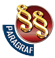 ПРАВИЛНИКО ПОКАЗАТЕЉИМА КВАЛИТЕТА ЗДРАВСТВЕНЕ ЗАШТИТЕ И О ПРОВЕРИ КВАЛИТЕТА СТРУЧНОГ РАДА("Сл. гласник РС", бр. 123/2021)број лекара на специјализацијиброј лекараопште медицинеброј специјалистаУКУПАН број лекараНОРМАТИВРАЗЛИКА1234 (1 + 2 + 3)56 (4–5)даделимичнонедаделимичнонедаделимичнонедаделимичнонепросечан дневни број посета лекарудневни НОРМАТИВ према табели мера извршењаброј посета у претходној години за цело одељење/службуброј запослених у одељењу/службиНОРМАТИВ према табели мера извршења х број запосленихдаделимичнонедаделимичнонезадовољаваделимично задовољаване задовољавазадовољаваделимично задовољаваделимично задовољаване задовољаване задовољаваброј становника за који се обезбеђује здравствена заштитаброј становника за који се обезбеђује здравствена заштитаброј становника за који се обезбеђује здравствена заштитаброј пунктова на којима се пружа здравствена заштитаброј пунктова на којима се пружа здравствена заштитаброј пунктова на којима се пружа здравствена заштитаброј становника на једног лекара за посматрану делатностброј становника на једног лекара за посматрану делатностзадовољаваделимично задовољаване задовољавададелимичнонедаделимичнонедаделимичнонедаделимичнонедаделимичнонедаделимичнонедаделимичнонедаделимичнонедаделимичнонедаделимичнонезадовољаваделимично задовољаване задовољавададелимичнонепостојине постојипостојине постојипостојине постојипостојине постојиМесто и датум сачињавања извештаја:Потпис стручних надзорника:___________________________________________________________________________________________________________број лекара на специјализацијиброј лекараопште медицинеброј специјалистаУКУПАН број лекараНОРМАТИВРАЗЛИКА1234 (1 + 2 + 3)56 (4–5)даделимичнонедаделимичнонедаделимичнонедаделимичноненедељни бр. хоспитализованих (пријеми–отпусти)недељни НОРМАТИВпрема табели мера извршењагодишњибр. хоспитализованих (пријеми–отпусти)годишњиНОРМАТИВ према табели мера извршењанедељнибр. специјалистичких прегледанедељни НОРМАТИВпрема табели мера извршењагодишњибр. специјалистичких прегледагодишњиНОРМАТИВ према табели мера извршењаБРОЈ ПРЕГЛЕДАНИХ ПАЦИЈЕНАТА ПО ЛЕКАРУБРОЈ ПРЕГЛЕДАНИХ ПАЦИЈЕНАТА ПО ЛЕКАРУБРОЈ ПРЕГЛЕДАНИХ ПАЦИЈЕНАТА ПО ЛЕКАРУБРОЈ ПРЕГЛЕДАНИХ ПАЦИЈЕНАТА ПО ЛЕКАРУБРОЈ ПРЕГЛЕДАНИХ ПАЦИЈЕНАТА ПО ЛЕКАРУБРОЈ ПРЕГЛЕДАНИХ ПАЦИЈЕНАТА ПО ЛЕКАРУна сатнормативна сатнедељнонормативнедељногодишњенормативгодишњедаделимичнонедаделимичнонезадовољаваделимично задовољаване задовољавазадовољаваделимично задовољаване задовољавазадовољаваделимично задовољаване задовољавададелимичнонедаделимичнонедаделимичнонедаделимичнонедаделимичнонедаделимичнонедаделимичнонедаделимичнонедаделимичнонезадовољаваделимично задовољаване задовољавададелимичнонепостојине постојипостојине постојипостојине постојипостојине постојиМесто и датум сачињавања извештаја:Потпис стручних надзорника:___________________________________________________________________________________________________________1.број доктора денталне медицине2.број доктора денталне медицине – специјалиста3.број доктора денталне медицине на специјализацији4.УКУПАН број доктора денталне медицине5.норматив6. (4–5)разлика7.Број стоматолошких сестара – зубних техничара8.норматив9. (7–8)разликазадовољаваделимично задовољаване задовољавазадовољаваделимично задовољаване задовољавазадовољаваделимично задовољаване задовољавазадовољаваделимично задовољаване задовољавазадовољаваделимично задовољаване задовољавазадовољаваделимично задовољаване задовољавапросечан број посета код доктора денталне медицинеНОРМАТИВ према табели мера извршења (само за здравствене установе које су у Плану мреже здравствених установа)број посета у претходној години за цело одељење/службу/приватну праксуброј запослених у одељењу/служби/приватној праксиНОРМАТИВ према табели мера извршења х број запослених (само за здравствене установе које су Плану мреже здравствених установа)задовољаваделимично задовољаване задовољавазадовољаваделимично задовољаване задовољаваброј становника за који се обезбеђује здравствена заштитаброј пунктова на којима се пружа здравствена заштита (само за здравствене установе које су у Плану мреже здравствених установа)број становника на једног доктора денталне медицине за посматрану делатностзадовољаваделимично задовољаване задовољавазадовољаваделимично задовољаване задовољавазадовољаваделимично задовољаване задовољавазадовољаваделимично задовољаване задовољавазадовољаваделимично задовољаване задовољавазадовољаваделимично задовољаване задовољавазадовољаваделимично задовољаване задовољавазадовољаваделимично задовољаване задовољавазадовољаваделимично задовољаване задовољавазадовољаваделимично задовољаване задовољавазадовољаваделимично задовољаване задовољавазадовољаваделимично задовољаване задовољавазадовољаваделимично задовољаване задовољавапостојине постојипостојине постојипостојине постојипостојине постојиМесто и датум сачињавања извештаја:Потпис стручних надзорника:___________________________________________________________________________________________________________